ПЛАН РАБОТЫмуниципального казенногообщеобразовательного учреждения  «Специальная основная общеобразовательная школа № 64 » (МКОУ «Специальная школа № 64»)г. Прокопьевскана 2019 – 2020 учебный годРАЗДЕЛ  1АНАЛИЗ РАБОТЫ ШКОЛЫ ЗА 2018-2019 УЧЕБНЫЙ ГОДЦель работы учреждения на 2018-2019 учебный год:создание условий для получения качественного образования, сохранения и укрепления здоровья, полноценной самореализации, успешности каждого обучающегося в современных социально-экономических условиях, обеспечивающих конкурентоспособность образовательного учреждения на рынке образовательных услуг.Задачи:Обеспечить дальнейшее совершенствование образовательного процесса через непрерывное  развитие учительского потенциала,  повышение уровня профессионального мастерства и профессиональной компетентности педагогов   для успешной реализации ФГОС второго поколения и воспитания  личности, способной к самореализации в современном обществе.Формирование уклада школьной жизни как главного фактора воспитания и   социализации детей, их личностного развития в условиях реализации ФГОС3. Совершенствовать оздоровительный компонент в целях сохранения и укрепления       здоровья обучающихся, их мотивации к здоровому образу жизни.         На начало  2018-2019  учебного года к обучению в школе приступили 216 учащихся. В  течение года выбыло  по семейным обстоятельствам  8 человек, прибыли  4 человека. Количество учащихся на конец года – 214.          В соответствии с учебным планом школы, было укомплектовано 17 классов -  с 1 по 9 классы:  8 классов начального  общего образования  (116 учеников) и 9 классов  основного образования   (100 учащихся). Наполняемость классов варьировала от  9 до 15 человек, в среднем составила 12 учащихся, что соответствует  среднему показателю наполняемости классов в предыдущем  учебном году.Образовательная  деятельность  школы в 2018 – 2019  учебном году  строилась по учебному  плану, разработанному на основе приказов Минобрнауки, СанПиН, приказов и методических рекомендаций Департамента образования и науки Кемеровской области, образовательных запросов родителей учащихся и с учетом материально-технических и кадровых условий  школы-интерната.  Учебный план на 2018 – 2019 учебный год представлен двумя  самостоятельными  частями, каждая из которых соответствует реализуемым стандартам и уровням освоения образовательной программы:учебный план для 1-4 классов;учебный план для 5-9 классов.          Учебный план обеспечивает реализацию федерального государственного образовательного стандарта начального общего и основного общего образования и учет индивидуальных образовательных потребностей родителей учащихся школы, на основании изучения  которых была определена часть учебного плана, формируемая участниками образовательного процесса. Преподавание на уровне  начального образования  в 1-4-х классах осуществлялось по образовательной системе «Школа России». Учащиеся 1-х классов обучались в соответствии с АООП НОО.	В соответствии с Законом «Об образовании в  РФ» (п. 10,11, 13 ст.28) и с целью анализа  состояния образовательного процесса администрацией школы были проведены проверки выполнения образовательных программ, результаты заслушивались на педагогическом совете. В результате обобщения аналитического материала, анализа прохождения образовательных программ выявлено, что весь учебный материал изучен в необходимом объеме, при этом соблюдалась последовательность  в его изучении. В течение учебного года  своевременно осуществлялась замена отсутствующих по уважительной причине  учителей и корректировка учебного расписания.         Одним из важнейших направлений деятельности школы является совершенствование управления качеством образовательной деятельности, установление соответствия  уровня и качества результатов требованиям образовательных стандартов.  Используемая школой модель управления качеством образования предполагает систематическое отслеживание уровня учебных достижений учащихся.  Мониторинг результатов учебной деятельности учащихся по классам, параллелям  и предметам учебного плана проводился  в соответствии с планом внутришкольного контроля.        Мониторинг  уровня учебных достижений проводился в форме текущего контроля, промежуточного и итоговой аттестации.  Уровень учебных достижений обучающихся по классам за 2018 - 2019 учебный год представлен в таблице.Уровень учебных достижений по классам за 2018-2019 учебный год        Представленные данные свидетельствуют о том, что по итогам года показатель  качества обученности по школе в целом составил 47,2% (в предыдущем  учебном году – 47,5%),  при этом учащиеся начальных классов традиционно  демонстрируют более высокий уровень учебных достижений – 61% качества  по сравнению с 33,4% в среднем звене.  Данная ситуация типична  не только для нашей школы, но и для всей системы школьного образования.  Показатель абсолютной успеваемости в целом по школе  в 2018 - 2019  учебном году (как и в предыдущем учебном году) составил 100%.  Все 21 учащийся 9-ых классов допущены до итоговой аттестации.  	По итогам года 6 учеников школы   имели отличные отметки по всем предметам (в предыдущем году 5).          Показатели качества обученности за  последние пять лет представлены в таблице.      Мониторинг качества обученности представлен в следующих диаграммах:         Из   таблицы и диаграмм следует, что показатели качества знаний учащихся за прошедший учебный год  соответствуют показателям прошлого года (47%). При этом проблемы качества  образовательных результатов учащихся, особенно в среднем школьном звене, очевидны.            Образовательные  результаты  по отдельным учебным предметам  за 2018– 2019 учебный год представлены на диаграмме. 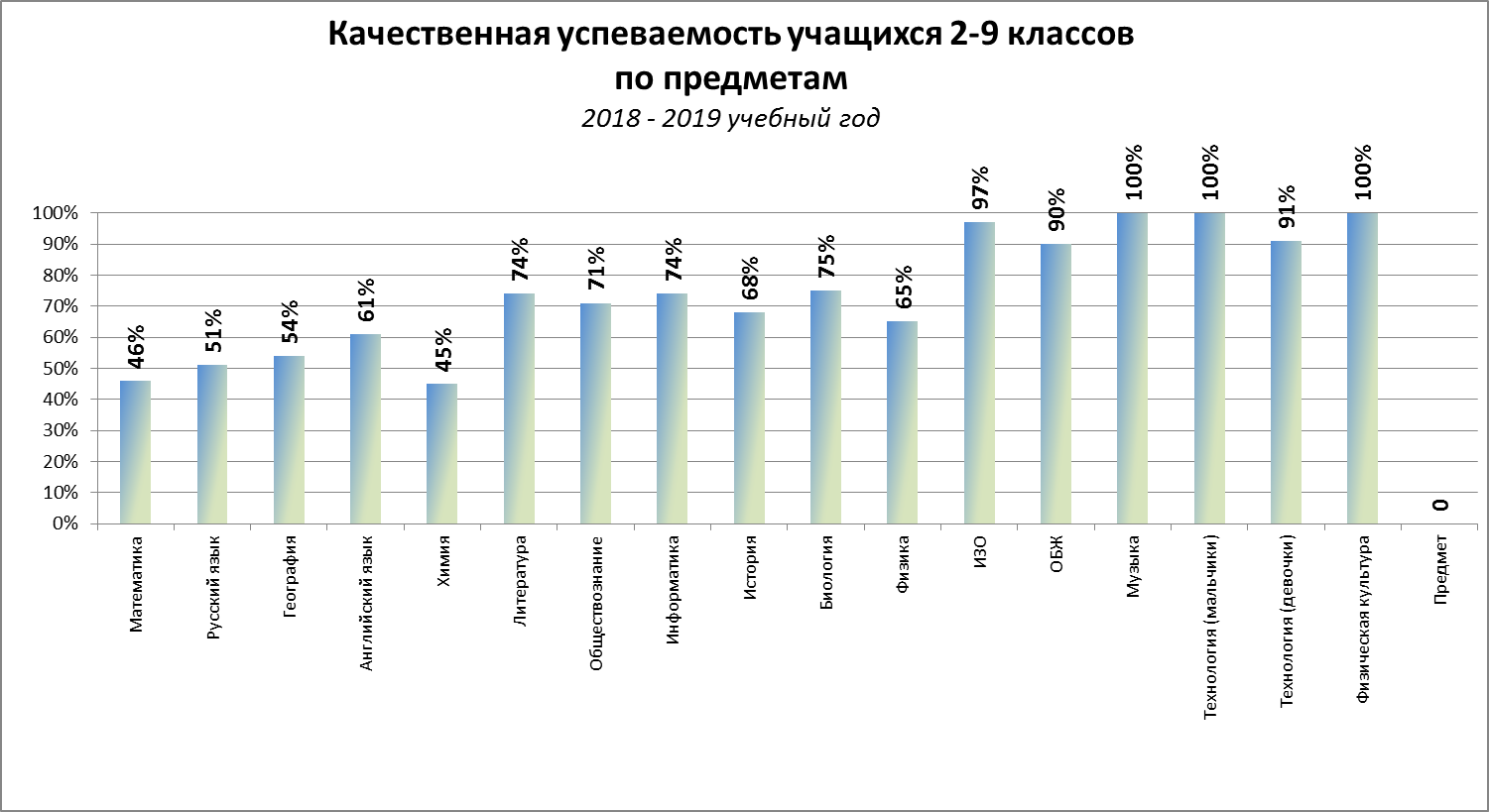           Как следует из диаграммы, наибольшую трудность  освоения для учащихся  нашей школы представляет предмет математика, качество изучения которой составляет 46% и химия – 45% и русский язык – 51%. В целом можно отметить объективность выставления педагогами  отметок, значение которых коррелирует со степенью и коэффициентом сложности учебных предметов.В рамках системы независимой оценки качества образования, проводимой Федеральной службой по надзору в сфере образования и науки школа-интернат включена в систему федерального мониторинга, обеспечивающую сбор, хранение, обработку и распространение информации о результатах  образовательной деятельности школы, непрерывное слежение за ее состоянием и прогнозирование ее развития, отслеживание результатов введения Федеральных государственных образовательных стандартов.Учащиеся 4-х, 5-х, 6-х (в штатном режиме) и 7-х (в режиме апробации) классов прошли процедуру проведения ВПР. Следует отметить, что процедура проведения Всероссийских проверочных работ проводилась в присутствии наблюдателей из числа родителей учащихся школы и в режиме офлайн наблюдения, что обеспечивало получение  объективной, достоверной, стандартизированной информации и последующую оценку не только  образовательных достижений учащихся, но и эффективности образовательной деятельности школы-интерната. Результаты мониторинга представлены в таблицах:Анализ ВПР, 4 класс, русский язык, 16 и 17 апреля 2019 г.Абсолютная успеваемость – 100%Качественная успеваемость – 72%Средний балл – 3,92Первичный балл – 26,8 из 38Анализ ВПР, 4 класс, математика, 22 апреля 2019 г.Абсолютная успеваемость – 100%Качественная успеваемость – 72%Средний балл – 3,88Первичный балл – 11,4 из 20Анализ ВПР, 4 класс, окружающий мир, 25 апреля 2019 г.Абсолютная успеваемость – 100%Качественная успеваемость – 83%Средний балл – 4,12Первичный балл – 22,4 из 32Анализ ВПР, 5 класс, русский язык, 25 апреля 2019 г.Абсолютная успеваемость – 79%Качественная успеваемость – 64%Средний балл – 3,57Первичный балл – 28 из 45Анализ ВПР, 5 класс, математика, 23 апреля 2019 г.Абсолютная успеваемость – 64%Качественная успеваемость – 36%Средний балл – 3,14Первичный балл – 9 из 20Анализ ВПР, 5 класс, биология, 18 апреля 2019 г.Абсолютная успеваемость – 100%Качественная успеваемость – 64%Средний балл – 3,7Первичный балл – 17,1 из 27Анализ ВПР, 5 класс, история, 16 апреля 2019 г.Абсолютная успеваемость – 93%Качественная успеваемость – 57%Средний балл – 3,6Первичный балл – 7,9 из 15Анализ ВПР, 6 класс, русский язык, 23 апреля 2019 г.Абсолютная успеваемость – 61%Качественная успеваемость – 43%Средний балл – 3,0Первичный балл – 28 из 51Анализ ВПР, 6 класс, математика, 25 апреля 2019 г.Абсолютная успеваемость – 74%Качественная успеваемость – 22%Средний балл – 2,9Первичный балл – 7,1 из 16Анализ ВПР, 6 класс, биология, 16 апреля 2019 г.Абсолютная успеваемость – 100%Качественная успеваемость – 62%Средний балл – 3,7Первичный балл – 19,6 из 30Анализ ВПР, 6 класс, история, 11 апреля 2019 г.Абсолютная успеваемость – 92%Качественная успеваемость – 46%Средний балл – 3,4Первичный балл – 10 из 20Анализ ВПР, 6 класс, география, 9 апреля 2019 г.Абсолютная успеваемость – 100%Качественная успеваемость – 54%Средний балл – 3,5Первичный балл – 20 из 37Анализ ВПР, 6 класс, обществознание, 18 апреля 2019 г.Абсолютная успеваемость – 100%Качественная успеваемость – 45%Средний балл – 3,5Первичный балл – 14 из 23       Данные мониторинга свидетельствуют о том, что учащиеся 4-ых классов показали хорошие результаты освоения программного материала. Абсолютная успеваемость по всем трем предметам составила 100%. Качественная успеваемость по русскому языку и математике по 72%, по окружающему миру 83%.       Учащиеся 5-ых классов не все справились с заданиями ВПР по русскому языку, математике и истории (абсолютная успеваемость 79%,  64%,  93%  соответственно).      Анализ выполнения ВПР показал, что по сравнению с предыдущим учебным годом качество успеваемости по математике снизилось.     Данный факт может быть следствием усложнения предметного материала и сменой состава учащихся на 10% (по данным выписки и приемки учащихся ТПМПК). По составу воспитанников, обучавшихся в 2017-2018 и продолживших обучение в 2018-2019 учебном году, на 44% учащиеся подтвердили отметки и на 56% понизили свой результат. Анализ региональной контрольной работы по математике, 8 класс, , 14 мая 2019 г.Абсолютная успеваемость по алгебре – 83,3%Качественная успеваемость по алгебре – 44,4%Средний балл – 3,5Абсолютная успеваемость по геометрии – 50%Качественная успеваемость по геометрии – 22,2%Средний балл – 2,83Результаты  выполнения региональной контрольной работы по английскому языкув 8-х классах (26 февраля 2019 год)       Низкие результаты объясняются тем, что по итогам внутришкольного мониторинга учащиеся 8 Б класса показывают стабильно низкий уровень успеваемости по всем предметам. Качественная успеваемость в данном классе по итогам учебного года составляет 11%.  Анализ региональной комплексной контрольной работы, 4 класс, 19 и 20 марта 2019 г.         По итогам проведенной региональной комплексной контрольной работы в 4-х классах у двух учеников количество выполненных заданий составило менее 50%. С целью ликвидации пробелов в знаниях с данными ученицаками составлены индивидуальные планы дополнительных занятий.       Системным результатом освоения школьниками учебных программ является итоговая аттестация. Следует отметить, что в школе сложилась целенаправленная система подготовки учащихся к итоговой аттестации,  находящаяся в зоне особого внимания.  В 2018 - 2019 учебном году подготовку  учеников к итоговой аттестации осуществляли: учитель математики Милованова Л.А.,   учителя русского языка и литературы  Грошева Л.Н. и Хлопкова И.В., учитель биологии Мельникова О.В., учитель  истории и обществознания Азарова Л.Н., учитель английского языка  Хашимова А.Р., учитель географии Караваева Л.П., учитель физики Фризен Н.П.         К государственной итоговой аттестации были допущены все 21 учащийся 9-х классов.        Государственная аттестация выпускников 9-го класса 2019 года проводилась в форме ОГЭ. Учащиеся сдавали экзамены по предметам:21 ученик сдавали обязательные экзамены по математике и русскому языку;по  выбору: информатика - 4 чел.; обществознание - 13 чел.; английский язык – 1 чел.; биология - 10 чел.; география - 11 чел.; физика – 2 чел., литература – 1 чел.Результаты итоговой аттестации  по математикеКачественная успеваемость – 90%Абсолютная успеваемость – 100%Средний балл – 3,95Первичный балл – 18Результаты итоговой аттестации  по русскому языкуКачественная успеваемость – 90%Абсолютная успеваемость – 100%Средний балл – 4,38Первичный балл – 32Результаты итоговой аттестации  по информатикеКачественная успеваемость – 100%Абсолютная успеваемость – 100%Средний балл – 4,5Первичный балл – 16,3Результаты итоговой аттестации  по географииКачественная успеваемость – 64Абсолютная успеваемость – 100Средний балл – 3,9Первичный балл – 22Результаты итоговой аттестации  по обществознаниюКачественная успеваемость – 76,9%Абсолютная успеваемость – 100%Средний балл – 3,85Первичный балл – 27Результаты итоговой аттестации  по английскому языкуКачественная успеваемость – 100%Абсолютная успеваемость – 100%Средний балл – 4,0Первичный балл – 48Результаты итоговой аттестации  по биологииКачественная успеваемость – 60%Абсолютная успеваемость – 100%Средний балл – 3,6Первичный балл – 28,2Результаты итоговой аттестации  по физикеКачественная успеваемость – 100%Абсолютная успеваемость – 100%Средний балл – 4,0Первичный балл – 27Результаты итоговой аттестации  по литературеКачественная успеваемость – 100%Абсолютная успеваемость – 100%Средний балл – 4,0Первичный балл – 22Результаты ОГЭ по русскому языкув форме независимой экспертизы за 5 летРезультаты ОГЭ по математикев форме независимой экспертизы за 5 лет13 февраля 2019 года в соответствии с Порядком проведения государственной итоговой аттестации по образовательным программам основного общего образования, утвержденным приказом Министерства просвещения Российской Федерации и Федеральной службы по надзору в сфере образования и науки от 07.11.2018г. № 189/1513, приказом департамента образования и науки Кемеровской области от 01.02.2019г. № 217 «Об организации и проведении итогового собеседования по русскому языку в 9 классах общеобразовательных организаций Кемеровской области в 2019 году» было проведено устное собеседование по русскому языку для обучающихся 9-х классов. Все 21 ученик приняли участие,   набрали необходимый минимум баллов и успешно прошли процедуру итогового собеседования. Средний балл составил 14 (при максимальном 19).Итоги прохождения процедуры итоговой аттестации нашими выпускниками 2019 года можно назвать успешными. Данные таблиц наглядно показывают, что учащиеся школы овладели содержанием предметного материала сдаваемых дисциплин, подготовились к экзаменам и все 100% выпускников прошли процедуру итоговой.  Учащаяся 9 А класса Денисова Д.  набрала максимально высокий балл по русскому языку.       Одним из  актуальных направлений  деятельности школы является  сопровождение развития  талантливых ребят. Решая данную задачу средствами учебной деятельности, большое внимание уделялось созданию условий для проявления способностей такими детьми - имеющими высокую учебную мотивацию и повышенный интеллектуальный  уровень. В течение года учащимся предоставлялась возможность проявить себя,  участвуя в  олимпиадах, конкурсах,  очных и заочных интеллектуальных состязаниях муниципального, регионального и  международного уровней. 	Результаты участия воспитанников школы в интеллектуальных состязаниях и  конкурсах различного уровня представлены в таблице.I полугодие II полугодие        Значительных результатов добились  учащиеся школы во Всероссийской предметной олимпиаде  школьников. На протяжении всего времени учащиеся активно вовлечены в проведение предметных олимпиад на школьном этапе. Охват учащихся по школе  составляет от 75 до 80%. Многие учащиеся пробуют свои способности в нескольких олимпиадах в разных предметных областях. Анализ участия учащихся в олимпиадах школьного уровня показывает, что большее количество учащихся вовлечены в проведение олимпиады по экологии, биологии, обществознанию, русскому языку, основам безопасности жизнедеятельности. Количество победителей и призеров школьного этапа среди учащихся составляет в среднем около 12%. Ежегодно учащиеся школы-интерната согласно городскому рейтингу проходят на муниципальный уровень.  Победителями школьного и участниками муниципального этапа всероссийской олимпиады школьников 2018 - 2019 учебного года стали учащиеся:          Итоги участия учащихся школы-интерната в муниципальном этапе всероссийской олимпиады школьников в 2018 - 2019 учебном году:       Учащиеся начальной школы также принимают участие в школьном и муниципальном этапе предметных олимпиад. Ежегодно от 60 до 70% учеников начальных классов проявляют инициативу в решении олимпиадных заданий школьного уровня. В 2018-2019 учебном году среди учащихся начальной школы призерами муниципального этапа олимпиады стали учащиеся 4-х классов:         В 2018-2019 учебном году учащиеся школы показали хорошие результаты при защите работ на XXII городской научно-практической конференции школьников «Старт в науку». Всего учащиеся школы приняли участие в работе пяти секций, на четырех из которых стали призерами. Результаты участия учащихся школы-интерната в НПК:       Результаты образовательной деятельности – важнейший показатель работы школы и обусловлен он, прежде всего, уровнем квалификации и профессионализма педагогов.        В школе полностью, без совместителей  укомплектован штат учителей;  всего в течение года работало  27 учителей. В настоящее время уровень профессиональной квалификации коллектива учителей выглядит следующим образом: без категории – 1 человек (4%);первая категория – 10 человек (37%);высшая категория – 16 человек  (59%).       Ерофеева Н.А., учитель технологии, без категории, так как работает в данной должности первый год. В целом анализ позволяет характеризовать коллектив учителей как высококвалифицированный.В соответствии со ст. 32. п.2.5 РФ «Об образовании», в школе сложилась определенная система методической работы, призванная обеспечить повышение квалификации и педагогического мастерства каждого учителя,  непрерывное профессиональное развитие педагогического коллектива в целом, что, в конечном счете, направлено на совершенствование образовательного процесса, достижение нового, современного качества его результатов. 	Содержание методической работы в школе строится в соответствии с поставленными на учебный год  целями  и задачами, вытекающими из педагогического  анализа  работы за предыдущий учебный год.       В течение учебного года применялись  различные формы методической работы: педагогические советы,  семинары, инструктивно-методические совещания, индивидуальные и групповые консультации по запросам педагогов, работа временных профессиональных объединений педагогов и др. Координацию системы методической работы школы осуществляет методический Совет, в состав которого входят заместители директора по УВР и ВР  и учителя  - руководители МО.  	В школе создано 5 предметных методических объединений, их работа  строится в соответствии с возложенными на них функциями и задачами, главной из которых является создание условий для повышения  методического уровня и непрерывного совершенствования профессиональной компетентности учителей-предметников. Проведенные заседания и мероприятия  в рамках работы МО соответствовали  запланированным. Одним из центральных вопросов деятельности методических объединений является непрерывное отслеживание образовательных результатов учащихся, их анализ и коррекция педагогической деятельности. В течение года в установленные сроки   проводился   мониторинг результатов  образовательной деятельности (входной, промежуточный, итоговый).          Все учителя школы имеют план индивидуальной работы над темой по самообразованию, выполнение которого отслеживается в рамках предметных  МО.           В течение года коллектив учителей работал над единой методической темой «Повышение профессиональной компетентности всех субъектов образовательных отношений для успешной реализации требований ФГОС второго поколения и воспитания адаптированной в современном обществе личности школьника». Выбор темы в текущем учебном году был обусловлен необходимостью создания организационно-педагогических условий для развития инновационного потенциала личности педагогов в свете требований Профессионального стандарта педагога как средства повышения качества образовательной деятельности. 	Вопросы, составляющие содержание единой методической темы в течение года рассматривались на педагогическом Совете, заседаниях предметных методических объединений, методических семинарах. Проведению практикума традиционно предшествовало проведение педагогического совета по данной теме, в ходе которого педагоги рассмотрели и обсудили наиболее актуальные в условиях реализации требований ФГОС НОО и ООО современные педагогические продуктивные технологии, классификацию ключевых компетенций и инструментарий для измерения уровня их сформированности. Руководителями МО проведено собеседование с учителями, которые заявили о проведении открытого урока; согласовано расписание уроков. Цель практикума: оценка деятельности педагогов по использованию активных методов обучения на уроках различных предметных областей с целью формирования ключевых компетенций школьников.          Для подготовки к проведению и анализу открытых уроков были разработаны методические рекомендации к проведению уроков, демонстрирующих применение продуктивных современных технологий, способствующих формированию и развитию  ключевых компетенций школьников, а также достижению качества планируемых результатов.         В ходе практикума было дано 20 открытых уроков: по русскому языку, математике, окружающему миру, биологии, географии, истории, литературе, английскому языку, физике, физической культуре, музыке. Всего в практикуме приняли участие 22 учителя. 	Уровень методической компетентности и профессионализм дают возможность учителям школы представлять опыт своей работы на школьном, муниципальном и региональном уровнях, участвовать в конкурсах профессионального мастерства.Сотрудники школы имеют ведомственные награды.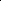             Составной частью внеурочной воспитывающей деятельности педагогического коллектива школы является дополнительное образование – дополнительная учеба по личной инициативе ребенка.ФГОССводная ведомость занятости учащихся  внеурочной деятельностью учащихся 1 - 9 классовПо выбору курсов следующие данные: всего разработано 33 программы. В начальной школе 490 выборов при 116 учащихся; в основной школе – 345 выборов, 99 учащихся. Всего выборов 835 при 215 учащихся, в среднем по 3,8 выборов на одного учащегося	Карта занятости учащихся  МКООУ «Школа-интернат №64»во внеурочное время в 2018-2019 учебном году  Занятия в объединениях дополнительного образования, непосредственно связанные с удовлетворением актуальных потребностей и интересов ребенка, построенные на доброжелательных и доверительных отношениях с педагогами, развивают творческие задатки, дают возможность для самовыражения и самореализации, формируют потребность достижения успеха, что особенно важно для детей, которые не могут проявить себя в учебной деятельности.            Педагогам 7 – 9 классов следует обратить внимание на проблему занятости учащихся в дополнительном образовании и организовать более активную работу с родителями учащихся по вовлечению детей в дополнительное образование, так как занятия в допобъединениях развивают творческие задатки, дают возможность для самовыражения и самореализации, формируют потребность достижения успеха, что особенно важно для детей, которые не могут проявить себя в учебной деятельности.         В школе ведут работу учитель-логопед, целью работы которого является оказание помощи учащимся, имеющим нарушения устной и письменной речи; педагог-психолог проводит психодиагностику, психокоррекцию, консультирование и психологическое просвещение, использует различные формы работы (лекции для родителей, тренинги, индивидуальные и групповые, коррекционно-развивающие занятия, диагностическое исследование, участие в работе ПМПК); социальный педагог, основные направления работы которого: помощь семье в проблемах, связанных с учебой и воспитанием ребенка; помощь ребенку в устранении причин, негативно влияющих на его посещаемость и успеваемость; распознавание, диагностирование и разрешение конфликтов, затрагивающих интересы ребенка; групповое и индивидуальное консультирование детей и родителей по вопросам воспитания, разрешения проблемных жизненных ситуаций; помощь педагогам школы в разрешении конфликтов с детьми; пропаганда и разъяснение прав детей в семье. МКОУ «Специальная школа №64» создана для учащихся с нарушениями опорно-двигательного аппарата (НОДА). Им  оказывается необходимая психолого-педагогическая и медико-социальная помощь. Особенности учащихся с НОДА требуют индивидуального и дифференцированного подхода к выбору не только условий обучения, доступной среды, наличия ассистивных средств, но и технологий образовательного процесса. Учащиеся имеют статус ОВЗ (ограниченные возможности здоровья). Обучаются по адаптированной основной общеобразовательной программе начального общего и основного общего образования. Согласно рекомендациям ЦПМПК и ТПМПК по созданию специальных условий обучения и воспитания, с учащимися проводится коррекционно-развивающая работа: обеспечивается коррекция индивидуальных двигательных нарушений в зависимости от тяжести поражения ОДА, занятия с логопедом по преодолению ОНР, занятия с психологом по развитию когнитивных процессов, формированию устойчивой учебной мотивации развитию социально-коммуникативных навыков. Перед медицинским персоналом поставлены следующие задачи:создать условия, направленные на укрепление здоровья и привитие навыков здорового образа жизни, формирование осознанного отношения к укреплению своего здоровья;обеспечить комплексный подход к реабилитации учащихся, получающих лечение в условиях  школы;продолжить изучение и внедрение новых методов консервативного лечения сколиоза в условиях школы (связь с лечебными учреждениями);обеспечить неукоснительное соблюдение ортопедического режима, выполнение комплексов лечебной физкультуры на уроках физкультуры и ЛФК. Основные мероприятия по решению задач:Улучшение качества медицинского обслуживания; углубленный осмотр, диспансеризация с лечением.Определение уровня физического развития и физической подготовки учащихся.Использование здоровьесберегающих и здоровьеформирующих технологий в обучении и воспитании.Обеспечение санитарно–гигиенического режима, санитарно–гигиенического просвещения.Система физкультурно–оздоровительных мероприятий: комплектование групп для занятий физической культурой, дни здоровья, физкультминутки.Система рационального питания.Система соблюдения САН ПИН; правильный подбор мебели, влажная уборка, освещение, проветривание, тепловой режим.Рациональная организация труда и отдыха в течение дня, недели, года.Система ОБЖ, изучения правил дорожного движения, предупреждение травматизма, организация службы охраны труда и техники безопасности.Профилактика употребления алкоголя, наркотических и психотропных веществ, курения.Создание благоприятной психологической среды.Социальная защита участников образовательного процесса.Лечение осуществляет медицинский персонал школы в количестве 12 чел.- врач-педиатр -1 чел;- врач-ортопед (совм) -1 чел;- врач –фтизиатр (совм) -1 чел.;- старшая м/с -1 чел;- медсестры массажа -3 чел;- диетсестра -1 чел;- физиомедсестра – 2 чел. - методист ЛФК – 2 чел.Имеют стаж работы:от 10 до 20 лет – 5 человек;от 20 до 30 лет – 5 человек;свыше 30 лет – 2 человека.Компонентами лечения являются:Режим дня:сочетание учебных занятий с лечебными процедурами;основной вид лечения – разгрузка позвоночника во время учебных занятий (обучение, лежа на кушетке на подгруднике);сон на жесткой кровати со щитом;оздоровительные прогулки, дневной сон.Рациональное питание:двухразовый прием пищи;в рацион входят продукты, обеспечивающие повышенную потребность растущего организма в белках, солях кальция, фосфора, минералах, витаминах: соки, фрукты, мясо, рыба, молочные продукты, сыры, творог;Общеукрепляющие и закаливающие процедуры:режим аэрации;витамины курсами;оздоровительные прогулки;точечный самомассаж;гимнастика визио тренинг;закаливающие процедуры;кислородный коктейль;динамические паузы;Специальные лечебные процедуры:лечебная гимнастика, направленная на формирование правильной осанки и создание мышечного корсета;дыхательная гимнастика;массаж мышц спины, грудной клетки, живота, верхних и нижних конечностей;лечебное плавание;тренажерная гимнастика;физиолечение (электрофорез, ингаляции, УВЧ-индуктотермия, электростимуляция мышц спины, парафиновые аппликации, ультратон, Д’Арсенваль, электросон, дыхательные тренажеры Фролова, солее – хвойные ванны);коррекция осанки у стены, у доски;лечение корсетами, спинодержателями;ортопедическая коррекция коском-набойкой, корригирующими укладками;Противорецидивное лечение хронической патологии;бытовая реабилитация;дополнительное лечение.В течение года лечение получили 214 детей. (100%) методом лечебной физкультуры. Из них 17 школьников дети- инвалиды занимались лечебной физкультурой с нагрузкой средней интенсивности.Были сформированы группы, занимавшиеся по индивидуальным комплексам, это:1.группа с ослабленным здоровьем 7 детей (3,4%).2.группа с повышенным весом 12 детей (5,8%).3.группа с прогрессирующим сколиозом 22 детей (11%).4.группа с нарушением дыхательной системы 2 детей (1%).В течение года детям, больным сколиозом, показано 3 курса массажа по 10 процедур. Области массажа – спина, живот. Массируются длинные мышцы спины, трапециевидные мышцы, широчайшие мышцы спины, передние зубчатые мышцы, косые мышцы живота. При сколиозе I степени применяется симметричный массаж. При сколиозе II степени более глубокий массаж на стороне выпуклости, на стороне вогнутости проводится расслабляющий массаж. Массаж, назначенный узкими специалистами (массаж воротниковой зоны, волосистой части головы), проводится в школе. За 2017 – 2018 учебный год по одному курсу массажа получили 5 человек, по два курса массажа получили 133 школьника, по три 70 человек, массаж волосистой части головы 8 человек. Таблица эффективности лечения деформаций позвоночника в МКООУ «Школа-интернат №64» за 2018-2019 учебный год I степень – 154 чел (72%)                         II степень – 44 чел (20%)       Улучшение – 65 чел. (42%)                       Улучшение – 2 чел (5%)         Стабильно – 54 чел (35%)                          Стабильно – 17 чел (39%)       Ухудшение – 35 чел. (23%)                        Ухудшение – 25 чел (56%)     III степень -3 чел (1,5%)                            IVстепень- 1 чел (0,5%)    Улучшение – 0                                             Улучшение – 0                   Стабильно – 0                                              Стабильно – 1 чел (100%)Ухудшение – 3 чел (100%)                          Ухудшение – 0 Нарушение осанки -12,  улучшение -12 чел 100%        Физиотерапевтические процедуры применяются с целью общего оздоровления больных детей, увеличения силы и выносливости мышц спины и живота, повышения защитных сил детского организма, снижения гипертонуса мышц. Назначаются следующие физиотерапевтические процедуры: парафиновые, шерстяные укутывания, УФО, электростимуляция паравертебральных мышц, электрофорез с лекарственными средствами, витаминами, УВЧ-терапия, ультразвуковая терапия, тубус-кварц, ингаляции с минеральной водой, лекарственными препаратами.Вывод: после тестирования индивидуальных занятий у ослабленных школьников с прогрессирующим сколиозом, сила мышц увеличилась с 1' до 2' 30" , улучшилась работа дыхательной системы, спирометрия увеличилась с 1400мл до 3000мл, у детей с повышенным весом снижен вес на 1 – 2кг, с нарушением ритма сердечных сокращений определено урежение сердечных сокращений при повышенной нагрузке. При тестировании функциональной пробы в 20 приседаний за 30 секунд с начала года и до конца  учебного года пульс у детей не увеличивался  выше 140 ударов, что является нормой. В школе функционирует тренажерный зал, оснащенный различными тренажерами. Тренажерная гимнастика помогает детям укрепить мышечный корсет, повысить мышечную силу, развивать отдельные группы мышц. Ребенку индивидуально назначают занятия на тренажерах с учетом формы и тяжести деформации позвоночника. 205 школьников в течение года занимались на тренажерах. В зимний период на уроках физкультуры дети занимались лыжным спортом, а так же в течение учебного года школьники занимались лечебным плаванием.С целью коррекции осанки, деформаций позвоночника назначается ношение жестких корсетов 3, спинодержателей, косков-набоек. Для профилактики различных заболеваний детям проводится дополнительное лечение:гимнастика для глаз,физкультурная пауза,точечный самомассаж,коррекция осанки у стены,коррекция осанки у доски,Ежегодно проходит плановый осмотр детей врачами-специалистами: хирургом, отоларингологом, эндокринологом, гинекологом, неврологом, стоматологом. В III 2018 года учащиеся нашей школы прошли диспансеризацию по федеральной программе и были осмотрены психиатром, неврологом, окулистом, стоматологом, отоларингологом, лор – врачом, эндокринологом, гинекологом, ортопедом, хирургом, сделаны УЗИ органов брюшной полости, сердца, ЭКГ, щитовидной железы и органов малого таза, общий анализ крови, мочи.Диспансеризацию школьников по федеральной программе в 2018 году прошли 198 учащихся. На УЗИ сердца, органов брюшной полости документирована патология, связанная с дисплазией мышечной системы, соединительной ткани.РАЗДЕЛ  2ЦЕЛИ, ЗАДАЧИ И ПРИОРИТЕТНЫЕ НАПРАВЛЕНИЯ ДЕЯТЕЛЬНОСТИ НА 2019-2020 УЧЕБНЫЙ ГОДМиссия МКОУ «Специальная школа № 64»Предоставление социуму востребованного образовательного учреждения, характеризующегося:-современной системой управления;-высокопрофессиональной педагогической командой;-педагогически насыщенным образовательным процессом, ориентированным на реализацию современных задач общего образования и удовлетворение образовательных запросов учащихся и их семей;-безопасным и комфортным образовательным пространством, предусматривающим охрану и развитие здоровья участников образовательных отношений;-информационной открытостью для взаимодействия с социумом, что в совокупности создает оптимальные условия для формирования духовно-нравственной, социально и профессионально адаптированной личности гражданина Российской Федерации.Цель школы:создание условий для получения качественного образования, сохранения и укрепления здоровья, полноценной самореализации, успешности каждого обучающегося в современных социально-экономических условиях, обеспечивающих конкурентоспособность образовательного учреждения на рынке образовательных услуг.Задачи:Совершенствовать организационно-педагогические условия для повышения эффективности образовательного процесса через применение современных подходов к организации образовательной деятельности, непрерывное повышение профессионального уровня и педагогического мастерства учителя.Оптимизировать систему работы в воспитании высоконравственной, образованной,  творческой личности с устойчивыми  моральными принципами и активной                  жизненной позицией. 3.    Совершенствовать оздоровительный компонент в целях сохранения и укрепления          здоровья обучающихся, мотивации школьников к здоровому образу жизни.   Приоритетные направления деятельности школы:-   модернизация   содержательных   и   технологических   сторон образовательного и воспитательного процессов;	-   развитие   профессиональной   компетентности   педагогического коллектива  школы  с  учетом  новых  тенденций  в  образовании;- изучение,   обобщение   и   внедрение   в   практику   передового педагогического опыта	-  создание  обогащенной,  развивающей  среды,  соответствующей запросам  учеников  с  выраженными  познавательными  интересами, направленной на поддержку и раскрытие различных возможностей школьников, их личностное развитие, удовлетворение потребностей учащихся, родителей, социума;		-   развитие  проектной  и  учебно-исследовательской  деятельности;	-  организация здоровьесберегающей среды;-  совершенствование процесса информатизации образования;-  обновление воспитательной системы школы;	-  взаимодействие  с  родителями  (законными представителями) обучающихся;		-  развитие материально-технической базы школы;	- совершенствование работы службы социально-психолого-педагогического сопровождения.Единая методическая тема:Организация образовательного процесса, ориентированного на качественное обучение и воспитание детей разных образовательных возможностей и способностей. Тема внутришкольного практикума:Практическая деятельность педагога по созданию условий для реализации потенциала обучающихся с ограниченными возможностями здоровья в инклюзивном образовательном пространстве.РАЗДЕЛ  3ОРГАНИЗАЦИЯ ДЕЯТЕЛЬНОСТИ ОБРАЗОВАТЕЛЬНОГО УЧРЕЖДЕНИЯ, НАПРАВЛЕННАЯ НА СОВЕРШЕНСТВОВАНИЕ ОБРАЗОВАТЕЛЬНОГО ПРОЦЕССАЦель: создание условий, обеспечивающих развитие каждого обучающегося в соответствии с его склонностями, интересами и возможностями; достижение оптимального уровня базового и дополнительного образования.3.1. ОРГАНИЗАЦИОННО-ПЕДАГОГИЧЕСКИЕ МЕРОПРИЯТИЯНА НАЧАЛО УЧЕБНОГО ГОДА, НАПРАВЛЕННЫЕ НА ПОЛУЧЕНИЕ ОБЩЕГО ОБРАЗОВАНИЯИНДИВИДУАЛИЗАЦИЯ УЧЕБНОГО ПРОЦЕССА. РАБОТА С УЧАЩИМИСЯ С ПОВЫШЕННОЙ МОТИВАЦИЕЙ К УЧЕБЕ3.3. ОРГАНИЗАЦИЯ РАБОТЫ СО СЛАБОУСПЕВАЮЩИМИ УЧАЩИМИСЯ 3.4. МЕРОПРИЯТИЯ ПО ПОДГОТОВКЕ И ПРОВЕДЕНИЮ ГОСУДАРСТВЕННОЙ ИТОГОВОЙ АТТЕСТАЦИИ 3.5. ПЛАН РАБОТЫ ПО ИНФОРМАТИЗАЦИИ Цель: повышение качества образовательной и профессиональной подготовки в области применения современных информационных технологий. РАБОТА С ПЕДАГОГИЧЕСКИМИ КАДРАМИЦель:  повышение профессиональной компетентности педагогов, активизация их творческого  потенциала.   ОРГАНИЗАЦИЯ РАБОТЫ ПО РЕАЛИЗАЦИИ ФГОС НОО, ФГОС НОО ОВЗ И ФГОС ОООЦель: реализация ФГОС НОО, ФГОС НОО ОВЗ и ФГОС ООО в соответствии с нормативными документами; методическое и информационное сопровождение реализации ФГОС НОО и ФГОС ООО в течение 2019-2020 учебного года.РАЗДЕЛ 4УПРАВЛЕНИЕ ОБРАЗОВАТЕЛЬНЫМ ПРОЦЕССОМЦель: совершенствование системы внутришкольного управления, направленного на развитие педагогического процесса, формирование его результативности и осуществления деятельности школы в режиме развития  ПЕДАГОГИЧЕСКИЕ СОВЕТЫ МЕТОДИЧЕСКИЙ СОВЕТ СОВЕЩАНИЯ ПРИ ДИРЕКТОРЕ СОВЕЩАНИЯ ПРИ ЗАМЕСТИТЕЛЕ ДИРЕКТОРАРАЗДЕЛ 5СИСТЕМА ВНУТРИШКОЛЬНОГО КОНТРОЛЯПЛАН ВНУТРИШКОЛЬНОГО КОНТРОЛЯ МЕДИЦИНСКОЙ СЛУЖБЫЦели и задачи на 2019-2020 учебный год.Мониторинг отслеживания состояния здоровья обучающихся:Разработка критериев отслеживания здоровья учащихся: возможность прогнозирования динамики сколиоза путем дифференцированного подхода к назначению индивидуального комплекса лечебных средств;Осуществление тесной связи с медицинскими учреждениями и специалистами города;Научить учащихся вести дневники самоконтроля при занятии лечебной физкультурой;Организация диспансеризации и вакцинации учащихся.Подбор индивидуальных оздоровительных упражнений:Разработка комплексов специальных физических упражнений для закрепления навыков правильной осанки, для исправления кифоза, для детей с нарушениями осанки во фронтальной и сагиттальной плоскости или сколиозом 1-2 степеней, для исправления поясничного лордоза, коррекции при правостороннем грудном сколиозе и т.д.;Развитие физических качеств:Овладение техникой выполнения упражнений;Контроль за регулированием нагрузки обучающихся;Предупреждение переутомления организма;Воспитание здорового образа жизни:Организация работы по профилактике заболеваний;Проведение профилактических бесед, лекций, организация экскурсий;Участие в конференциях и конкурсах по здоровьесбережению.РАЗДЕЛ 6ОРГАНИЗАЦИЯ ВОСПИТАТЕЛЬНОЙ РАБОТЫ6.1. ПЛАН ВОСПИТАТЕЛЬНЫХ МЕРОПРИЯТИЙЦелью воспитательной работы школы в 2019 - 2020 учебном году является:совершенствование воспитательной деятельности, способствующей развитию нравственной, физически здоровой личности, способной к творчеству и самоопределению.Задачи воспитательной работы:Продолжить создавать условий для успешного перехода на ФГОС второго поколения;Совершенствование системы воспитательной работы в классных коллективах; Приобщение школьников к ведущим духовным ценностям своего народа, к его национальной культуре, языку, традициям и обычаям;Продолжить работу, направленную на сохранение и укрепление здоровья обучающихся, привитие им навыков здорового образа жизни, на профилактику правонарушений, преступлений несовершеннолетними;Создать условия для выстраивания системы воспитания в школе на основе гуманизации и личностно-ориентированного подхода в обучении и воспитании школьников.Продолжить работу по поддержке социальной инициативы, творчества, самостоятельности у школьников через развитие детских общественных движений и органов ученического самоуправления.Дальнейшее развитие и совершенствование системы дополнительного образования в школе.Развитие коммуникативных умений педагогов, работать в системе «учитель – ученик - родитель».ПЛАН ВОСПИТАТЕЛЬНЫХ МЕРОПРИЯТИЙ6.2. ДЕЯТЕЛЬНОСТЬ ПЕДАГОГИЧЕСКОГО КОЛЛЕКТИВА ПО РАБОТЕ С РОДИТЕЛЯМИЦели: Формирование эффективной системы взаимодействия родителей и школы для создания благоприятной среды для сплочения детей в единый дружный коллектив, создание в школе благоприятных условий для свободного развития духовно-богатой личности.Создание оптимальных условий функционирования и совершенствования сотрудничества в организации работы с родителями.Объединение усилий педагогического коллектива и родителей в развитии ребенка как личности.Задачи:Формировать активную педагогическую позицию родителей, повышать воспитательный потенциал семьи через организацию совместных дел   родителей и детей;Оказывать помощь родителям в организации педагогического самообразования6.3. ПЛАН ВНЕУРОЧНОЙ ДЕЯТЕЛЬНОСТИ УЧАЩИХСЯ План внеурочной деятельности МКОУ «Специальная школа № 64» включает в себя:план внеурочной деятельности учащихся	1 - 4 классов;план внеурочной деятельности учащихся       5 - 9 классов.Принципы организации внеурочной деятельности в МКООУ «Школа-интернат № 64»:-гуманистической направленности: в максимальной степени учитываются интересы и потребности детей, поддерживаются процессы становления и проявления индивидуальности и субъектности школьников;-вариативности: широкий спектр видов (направлений), форм и способов организации внеурочной деятельности представляет для детей реальные возможности свободного выбора и добровольного участия в ней, осуществления проб своих сил и способностей в различных видах деятельности;-креативности: педагоги поддерживают развитие творческой активности детей, желание заниматься индивидуальным и коллективным жизнетворчеством;          -успешности и социальной значимости: педагоги формируют у учащихся потребность в достижении успеха, понимание того, что достигаемые результаты не только личностно значимы, но и ценны для окружающих (одноклассников, членов школьного коллектива, представителей ближайшего социума).Данные принципы определяют способы организации внеурочной деятельности в МКОУ «Специальная школа № 64» реализация образовательных программ, разработанных педагогами школы;включение ребенка в систему коллективных творческих дел, которые являются частью воспитательной системы школы;использование ресурсов учреждений дополнительного образования.  Ориентирами в организации внеурочной деятельности являются:- запросы родителей (законных представителей) обучающихся;- приоритетные направления деятельности школы;- интересы и склонности педагогов;- возможности учреждений дополнительного образования и культуры; - рекомендации психолога как представителя интересов и потребностей ребёнка.Модель организации внеурочной деятельности в МКОУ «Специальная школа №64» 	- оптимизационная (на основе оптимизации всех внутренних ресурсов образовательного учреждения). В процессе реализации программ внеурочной деятельности предусмотрено сотрудничество с учреждениями дополнительного образования и культуры: клуб «Искорка»,  ДК им. Маяковского, КВЦ «Вернисаж», детская библиотека (филиал №13), краеведческий музей, драматический театр.По распределению часов, отведённых на внеурочную деятельность, данная модель является линейной: распределение часов равномерно в течение учебного года.Внеурочная деятельность в 1- 9-х классах организуется по следующим направлениям развития личности:спортивно-оздоровительное;духовно-нравственное;социальное;общеинтеллектуальное;общекультурное.Направления внеурочной деятельности реализуются в следующих её видах:игровая деятельность;познавательная деятельность;проблемно-ценностное общение;досугово-развлекательная деятельность (досуговое общение);художественное творчество;социальное творчество (социально преобразующая добровольческая деятельность);трудовая (производственная) деятельность;спортивно-оздоровительная деятельность.План  внеурочной деятельности учащихся I-IV классовПлан  внеурочной деятельности учащихся V-IX классовРАЗДЕЛ  7ЗДОРОВЬЕСБЕРЕГАЮЩАЯ СРЕДАВ ОБРАЗОВАТЕЛЬНОМ УЧРЕЖДЕНИИЦель: организация деятельности школы по созданию условий для сохранения и укрепления здоровья обучающихся.7.1. ОБЕСПЕЧЕНИЕ ЗДОРОВЬЯ И ЗДОРОВОГО ОБРАЗА ЖИЗНИ УЧАСТНИКОВ ОБРАЗОВАТЕЛЬНОГО ПРОЦЕССА   ПЛАН РАБОТЫ МЕДИЦИНСКОЙ СЛУЖБЫ ОКТЯБРЬНОЯБРЬДЕКАБРЬЯНВАРЬФЕВРАЛЬМАРТАПРЕЛЬМАЙ ПЛАН РАБОТЫ ПО БЕЗОПАСНОСТИ ОБРАЗОВАТЕЛЬНОГО ПРОЦЕССА РАЗДЕЛ  8ДЕЯТЕЛЬНОСТЬ СЛУЖБЫПСИХОЛОГО-СОЦИАЛЬНОГО СОПРОВОЖДЕНИЯ УЧАСТНИКОВ ОБРАЗОВАТЕЛЬНОГО ПРОЦЕССАЦель: организация психолого-социального сопровождения образовательного процесса путём реализации комплекса превентивных, просветительских, диагностических и коррекционных мероприятий, направленных на создание условий для успешного развития, обучения и социализации личности8.1. ОРГАНИЗАЦИЯ РАБОТЫ ПЕДАГОГА-ПСИХОЛОГАЦель: сохранение и сбережение психологического здоровья учащихся на  всех  этапах обучения и лечения,  психологическое сопровождение  всех  участников образовательного процесса в рамках новых ФГОС.  Задачи:помощь учащимся в преодолении трудностей  адаптации к обучению в особенных условиях школы;помощь  учащимся  в  определении  своих  возможностей,  исходя  из способностей,  склонностей,  интересов,  состояния  здоровья;оказание  психологической  помощи  учащимся  с  ограниченными возможностями здоровья (ОВЗ);оказание  психологической  помощи учащимся «группы  риска»;проведение  систематического  мониторинга  учебного процесса  и деятельности  педагогических  кадров;проведение  профилактической    работы  с    учащимися    по предупреждению  употребления  ПАВ;оказание    психологической  консультативной  помощи  учащимся, попавшим в трудную жизненную ситуацию;содействие  педагогическим  работникам,  родителям  в  воспитании обучающихся;способствовать  формированию    благоприятного   психологического климата    в    образовательном  учреждении    для      гармоничного    развития школьников;проведение  профилактической работы  в  преодолении  отклонений  в  социальном  и  психологическом  здоровье обучающихся;участие    совместно  с    педагогическим    коллективом    школы    в подготовке    и    создании    психолого–педагогических  условий преемственности  в  процессе  непрерывного  образования;содействие  личностному  и  интеллектуальному  развитию  учащихся, актуализации их потребности в самореализации и саморазвитии;оказывать  помощь  старшеклассникам  в  профессиональном самоопределении;содействие  в  приобретении  учащимися  психологических  знаний, умений  и  навыков,  необходимых  для  получения  профессии.      Приоритетное  направление  работы:  диагностическое;коррекционно-развивающее;консультативное;4.профилактическое;5.просветительское. Психологическая диагностикаПсихопрофилактическая и коррекционно-развивающая работаКонсультативная деятельность Просветительская деятельность8.2. ДЕЯТЕЛЬНОСТЬ СОЦИАЛЬНОГО ПЕДАГОГАЦель работы: создание условий для психологического комфорта и безопасности ребенка, удовлетворение его потребностей с помощью социальных, правовых, психологических, медицинских, педагогических механизмов предупреждение и преодоление негативных явлений в семье и в школе.Задачи социального педагога:Оказать социально-педагогическую поддержку учащимся, имеющим проблемы в обучении, трудности в общении, адаптации.Выявлять проблемы, возникающие в сфере ближайшего окружения учащегося.Способствовать созданию благоприятного микроклимата в классах.Способствовать успешной социализации опекаемых детей и детей с ограниченными возможностями.Развивать интерес у учащихся к самообразованию, самовоспитанию, самореализации, развитию личностных и интеллектуальных ресурсов.Повышать правовую грамотность учащихся и их родителей; учить решать жизненно важные задачи, включать учащихся в социально - значимую деятельность.Создавать условия для формирования потребности в ведении здорового образа жизни.Оказывать консультативную помощь родителям (законным представителям) и повышать их педагогическую компетентность в вопросах воспитания и решении социально - педагогических проблем ребенка.Осуществлять  контроль за посещаемостью занятий учащимися.8.3. ПЛАН РАБОТЫ УЧИТЕЛЯ-ЛОГОПЕДАЦель. Своевременное выявление и оказание помощи обучающимся, имеющим нарушения устной и письменной речи. Задачи. 1. Провести диагностику и анализ уровня развития речевой деятельности (устной и письменной речи) обучающихся. 2. Разработать и реализовать содержание коррекционной работы по предупреждению и преодолению нарушений устной и письменной речи у обучающихся, принятых на логопедические занятия. 3. Разработать и реализовать индивидуально-ориентированные программы развития детей с тяжёлыми речевыми нарушениями с учётом структуры речевого дефекта. 4. Вести разъяснение специальных знаний по логопедии среди педагогов и родителей.Приоритетные направления деятельности.  совершенствование коррекционно-воспитательной работы по наиболее важным направлениям;  структурированное и динамическое наблюдение за речевой деятельностью детей на занятиях и вне них;  систематизация учебно-методического материала. РАЗДЕЛ 9МАТЕРИАЛЬНО-ТЕХНИЧЕСКАЯ БАЗА ШКОЛЫ, ХОЗЯЙСТВЕННАЯ ДЕЯТЕЛЬНОСТЬ ОБРАЗОВАТЕЛЬНОГО УЧРЕЖДЕНИЯПриложение 5к приказу МКОУ «Специальная школа № 64»от 28.06.2019г. № 107/3Класс К-во уч-сяУровень обученностиУровень обученностиНе успеваютРезерв повышения качестваРезерв повышения качестваАбсолют. успев-тьАбсолют. успев-тьКачеств. усп-тьКачеств. усп-тьКласс К-во уч-сяхорошоотличноНе успеваютАбсолют. успев-тьАбсолют. успев-тьКачеств. усп-тьКачеств. усп-ть2а1592110010073742б1291210010075743а148131001005760,53б148221001006460,54а1452121001004348,54б13711001005448,52-48246477100615а1451110042426а12311001003339,56б13611001004639,57а1211001005037,57б12111001002537,58а910010067398б910010011399а1041001001899б11100100095-91023110010033,4По школе18477771410010047,2Учебный годВсего учащихсяКачество знаний (%)Качество знаний (%)Качество знаний (%)Учебный годВсего учащихся2 – 4 кл5 -9 клПо школе2014 – 201519261,433,343,62015 – 2016 19852,7534,943,82016 – 20172095139,745,42017 – 2018 205603547,52018 – 2019 2146133,447,2Всего уч-ся/Выполнили работуК-во уч-ся, набр max баллРезультаты Результаты Результаты Результаты Результаты Результаты Результаты Результаты Подтвердили текущую успеваемость Подтвердили текущую успеваемость Повысилитекущую успеваемостьПовысилитекущую успеваемостьПонизилитекущую успеваемостьПонизилитекущую успеваемостьВсего уч-ся/Выполнили работуК-во уч-ся, набр max балл«5»%«4»%«3»%«2»%кол-во%кол-во%кол-во%27 / 251520135272800176872814Всего уч-ся/Выполнили работуК-во уч-ся, набр max баллРезультаты Результаты Результаты Результаты Результаты Результаты Результаты Результаты Подтвердили текущую успеваемость Подтвердили текущую успеваемость Повысилитекущую успеваемостьПовысилитекущую успеваемостьПонизилитекущую успеваемостьПонизилитекущую успеваемостьВсего уч-ся/Выполнили работуК-во уч-ся, набр max балл«5»%«4»%«3»%«2»%кол-во%кол-во%кол-во%27 / 2504161456728001664624312Всего уч-ся/Выполнили работуК-во уч-ся, набрmax баллРезультаты Результаты Результаты Результаты Результаты Результаты Результаты Результаты Подтвердили текущую успеваемость Подтвердили текущую успеваемость Повысилитекущую успеваемостьПовысилитекущую успеваемостьПонизилитекущую успеваемостьПонизилитекущую успеваемостьВсего уч-ся/Выполнили работуК-во уч-ся, набрmax балл«5»%«4»%«3»%«2»%кол-во%кол-во%кол-во%27 / 240729135441700177162514Всего уч-ся/Выполнили работуК-во уч-ся, набр max баллРезультаты Результаты Результаты Результаты Результаты Результаты Результаты Результаты Подтвердили текущую успеваемость Подтвердили текущую успеваемость Повысилитекущую успеваемостьПовысилитекущую успеваемостьПонизилитекущую успеваемостьПонизилитекущую успеваемостьВсего уч-ся/Выполнили работуК-во уч-ся, набр max балл«5»%«4»%«3»%«2»%кол-во%кол-во%кол-во%14 / 140214750214322750536214Всего уч-ся/Выполнили работуК-во уч-ся, набрmax баллРезультаты Результаты Результаты Результаты Результаты Результаты Результаты Результаты Подтвердили текущую успеваемость Подтвердили текущую успеваемость Повысилитекущую успеваемостьПовысилитекущую успеваемостьПонизилитекущую успеваемостьПонизилитекущую успеваемостьВсего уч-ся/Выполнили работуК-во уч-ся, набрmax балл«5»%«4»%«3»%«2»%кол-во%кол-во%кол-во%14 / 14021432142953685717536Всего уч-ся/Выполнили работуК-во уч-ся, набрmax баллРезультаты Результаты Результаты Результаты Результаты Результаты Результаты Результаты Подтвердили текущую успеваемость Подтвердили текущую успеваемость Повысилитекущую успеваемостьПовысилитекущую успеваемостьПонизилитекущую успеваемостьПонизилитекущую успеваемостьВсего уч-ся/Выполнили работуК-во уч-ся, набрmax балл«5»%«4»%«3»%«2»%кол-во%кол-во%кол-во%14 / 1401785753600857321321Всего уч-ся/Выполнили работуК-во уч-ся, набр max баллРезультаты Результаты Результаты Результаты Результаты Результаты Результаты Результаты Подтвердили текущую успеваемость Подтвердили текущую успеваемость Повысилитекущую успеваемостьПовысилитекущую успеваемостьПонизилитекущую успеваемостьПонизилитекущую успеваемостьВсего уч-ся/Выполнили работуК-во уч-ся, набр max балл«5»%«4»%«3»%«2»%кол-во%кол-во%кол-во%14 / 14021464353617107217321Всего уч-ся/Выполнили работуК-во уч-ся, набрmax баллРезультаты Результаты Результаты Результаты Результаты Результаты Результаты Результаты Подтвердили текущую успеваемость Подтвердили текущую успеваемость Повысилитекущую успеваемостьПовысилитекущую успеваемостьПонизилитекущую успеваемостьПонизилитекущую успеваемостьВсего уч-ся/Выполнили работуК-во уч-ся, набрmax балл«5»%«4»%«3»%«2»%кол-во%кол-во%кол-во%27 / 230001044417939146100939Всего уч-ся/Выполнили работуК-во уч-ся, набр max баллРезультаты Результаты Результаты Результаты Результаты Результаты Результаты Результаты Подтвердили текущую успеваемость Подтвердили текущую успеваемость Повысилитекущую успеваемостьПовысилитекущую успеваемостьПонизилитекущую успеваемостьПонизилитекущую успеваемостьВсего уч-ся/Выполнили работуК-во уч-ся, набр max балл«5»%«4»%«3»%«2»%кол-во%кол-во%кол-во%27 / 2301442211486261252141043Всего уч-ся/Выполнили работуК-во уч-ся, набрmax баллРезультаты Результаты Результаты Результаты Результаты Результаты Результаты Результаты Подтвердили текущую успеваемость Подтвердили текущую успеваемость Повысилитекущую успеваемостьПовысилитекущую успеваемостьПонизилитекущую успеваемостьПонизилитекущую успеваемостьВсего уч-ся/Выполнили работуК-во уч-ся, набрmax балл«5»%«4»%«3»%«2»%кол-во%кол-во%кол-во%27 / 23029125293900156529626Всего уч-ся/Выполнили работуК-во уч-ся, набр max баллРезультаты Результаты Результаты Результаты Результаты Результаты Результаты Результаты Подтвердили текущую успеваемость Подтвердили текущую успеваемость Повысилитекущую успеваемостьПовысилитекущую успеваемостьПонизилитекущую успеваемостьПонизилитекущую успеваемостьВсего уч-ся/Выполнили работуК-во уч-ся, набр max балл«5»%«4»%«3»%«2»%кол-во%кол-во%кол-во%27 / 240001146114628197914417Всего уч-ся/Выполнили работуК-во уч-ся, набр max баллРезультаты Результаты Результаты Результаты Результаты Результаты Результаты Результаты Подтвердили текущую успеваемость Подтвердили текущую успеваемость Повысилитекущую успеваемостьПовысилитекущую успеваемостьПонизилитекущую успеваемостьПонизилитекущую успеваемостьВсего уч-ся/Выполнили работуК-во уч-ся, набр max балл«5»%«4»%«3»%«2»%кол-во%кол-во%кол-во%27 / 24000135411460022920028Всего уч-ся/Выполнили работуК-во уч-ся, набр max баллРезультаты Результаты Результаты Результаты Результаты Результаты Результаты Результаты Подтвердили текущую успеваемость Подтвердили текущую успеваемость Повысилитекущую успеваемостьПовысилитекущую успеваемостьПонизилитекущую успеваемостьПонизилитекущую успеваемостьВсего уч-ся/Выполнили работуК-во уч-ся, набр max балл«5»%«4»%«3»%«2»%кол-во%кол-во%кол-во%27 / 220001045,51254,50077700523Качественная успеваемость (%)Качественная успеваемость (%)4 класс2017-2018 уч. год5 класс2018-2019 уч. годРусский язык6764Математика6036ПредметВсего уч-ся/Выполнили работуРезультаты Результаты Результаты Результаты Результаты Результаты Результаты Результаты Подтвердили текущую успеваемость Подтвердили текущую успеваемость Повысилитекущую успеваемостьПовысилитекущую успеваемостьПонизилитекущую успеваемостьПонизилитекущую успеваемостьПредметВсего уч-ся/Выполнили работу«5»%«4»%«3»%«2»%кол-во%кол-во%кол-во%Алгебра18 / 184224227393171056528316Геометрия18 / 18211211528950739211950Всего уч-сяКол-воуч-ся, выполработуОтметкиОтметкиОтметкиОтметкиОтметкиОтметкиОтметкиОтметкиСред отметкаАбсолют. успевКач успевСоответствие отметокСоответствие отметокСоответствие отметокСоответствие отметокСоответствие отметокСоответствие отметокВсего уч-сяКол-воуч-ся, выполработу22334455Сред отметкаАбсолют. успевКач успевПодтвердилиПодтвердилиПонизилиПонизилиПовысилиПовысилиВсего уч-сяКол-воуч-ся, выполработу2255Сред отметкаАбсолют. успевКач успевПодтвердилиПодтвердилиПонизилиПонизилиПовысилиПовысилиВсего уч-сяКол-воуч-ся, выполработукол-во%кол-во%кол-во%кол-во%Сред отметкаАбсолют. успевКач успевкол-во%кол-во%кол-во%1814001179321003,21002175075000Всего уч-ся/выполнили работуПервичный баллПроцент выполнения РККРК-во уч-ся, набравших максимальный баллКол-во уч-ся с недостаточным уровнем подготовки для обучения в основной школеВсего уч-ся/выполнили работу27 / 2427,13 из 3773,3112Выполнение заданий, основанных на предметном содержании (%)Выполнение заданий, основанных на предметном содержании (%)Выполнение заданий, основанных на предметном содержании (%)Выполнение заданий, основанных на предметном содержании (%)Выполнение заданий, проверяющих сформированность метапредметных результатов (%)Выполнение заданий, проверяющих сформированность метапредметных результатов (%)Выполнение заданий, проверяющих сформированность метапредметных результатов (%)Выполнение заданий, проверяющих сформированность метапредметных результатов (%)Литературное чтениеРусский языкМатематика Окружающий мирЧитательская грамотностьПознавательные УУДКоммуникативные УУДРегулятивные УУД85,8373,1160,6176,6780,3976,2962,559,9Результаты Результаты Результаты Результаты Результаты Результаты Результаты Результаты Подтвердили годовую отметку Подтвердили годовую отметку Повысилигодовую отметкуПовысилигодовую отметкуПонизилигодовую отметку Понизилигодовую отметку «5»%«4»%«3»%«2»%кол-во%кол-во%кол-во%15188629001048115200Результаты Результаты Результаты Результаты Результаты Результаты Результаты Результаты Подтвердили годовую отметку Подтвердили годовую отметку Повысилигодовую отметкуПовысилигодовую отметкуПонизили годовую отметкуПонизили годовую отметку«5»%«4»%«3»%«2»%кол-во%кол-во%кол-во%10489432900419178100Результаты Результаты Результаты Результаты Результаты Результаты Результаты Результаты Подтвердили годовую отметку Подтвердили годовую отметку Выше годовой отметкиВыше годовой отметкиНиже годовой отметки Ниже годовой отметки «5»%«4»%«3»%«2»%кол-во%кол-во%кол-во%250250000025025000Результаты Результаты Результаты Результаты Результаты Результаты Результаты Результаты Подтвердили годовую отметку Подтвердили годовую отметку Выше годовой отметкиВыше годовой отметкиНиже годовой отметки Ниже годовой отметки «5»%«4»%«3»%«2»%кол-во%кол-во%кол-во%327436,5436,500654,5545,500Результаты Результаты Результаты Результаты Результаты Результаты Результаты Результаты Подтвердили годовую отметку Подтвердили годовую отметку Выше годовой отметкиВыше годовой отметкиНиже годовой отметки Ниже годовой отметки «5»%«4»%«3»%«2»%кол-во%кол-во%кол-во%1896932300539646215Результаты Результаты Результаты Результаты Результаты Результаты Результаты Результаты Подтвердили годовую отметку Подтвердили годовую отметку Повысилигодовую отметкуПовысилигодовую отметкуПонизили годовую отметкуПонизили годовую отметку«5»%«4»%«3»%«2»%кол-во%кол-во%кол-во%001100000011000000Результаты Результаты Результаты Результаты Результаты Результаты Результаты Результаты Подтвердили годовую отметку Подтвердили годовую отметку Выше годовой отметкиВыше годовой отметкиНиже годовой отметки Ниже годовой отметки «5»%«4»%«3»%«2»%кол-во%кол-во%кол-во%006604400077033000Результаты Результаты Результаты Результаты Результаты Результаты Результаты Результаты Подтвердили годовую отметку Подтвердили годовую отметку Выше годовой отметкиВыше годовой отметкиНиже годовой отметки Ниже годовой отметки «5»%«4»%«3»%«2»%кол-во%кол-во%кол-во%002100000000150150Результаты Результаты Результаты Результаты Результаты Результаты Результаты Результаты Подтвердили годовую отметку Подтвердили годовую отметку Выше годовой отметкиВыше годовой отметкиНиже годовой отметки Ниже годовой отметки «5»%«4»%«3»%«2»%кол-во%кол-во%кол-во%001100000011000000Год выпускаКоличество выпускниковГодовая отметкаОтметка на итоговой аттестацииПодтвердили годовую отметкуПовысили  годовую отметкуПонизили годовую отметку2015243,74,38 /33,3%16 /66,6%02016193,44,28/42,1%11/57,9%02017213,54,110/47,6%11/52,4%02018184,04,59/50%9/50%02019213,44,44/19%17/81%0Год выпускаКоличество выпускниковГодовая отметкаОтметка на итоговой аттестацииПодтвердили годовую отметкуПовысили  годовую отметкуПонизили годовую отметку2015   с учетом пересдачи243,43,612 /50%8 /33,3%4 /16,6%2016193,63,711/57,9%7/36,8%1/5,3%2017213,34,117/81%4/19%02018   с учетом пересдачи183,64,09/50%8/44%1/6%2019213,44,010/48%11/52%0№УчастникиКлассКлассКлассНазвание конкурсаДостижение, наградаРуководительФедеральный уровеньФедеральный уровеньФедеральный уровеньФедеральный уровеньФедеральный уровеньФедеральный уровеньФедеральный уровеньФедеральный уровень114 человек1 а1 а1 аОлимпиада по русскому языку (Учи.ру)Сертификаты участников, дипломы победителейФратчер О.В.27 человек1 б1 б1 бОлимпиада по русскому языку (Учи.ру)Сертификаты участников, дипломы победителейХабарова Е.Н.314 человек2 б2 б2 бОлимпиада по русскому языку, математике (Учи.ру)Сертификаты участников, дипломы победителейСаркиева В.Н.48 человек2 а2 а2 аОлимпиада по русскому языку (Учи.ру)Сертификаты участников, дипломы победителейНиколаева С.М.56 человек4 а4 а4 аОлимпиада по русскому языку (Учи.ру)Сертификаты участников, дипломы победителейМельникова М.А.65 человек 4б4б4бОлимпиада по русскому языку (Учи.ру)Сертификаты участников, дипломы победителейБаумгартен Е.А.710 человек3 а3 а3 аОлимпиада по русскому языку (Учи.ру)Сертификаты участников, дипломы победителейГордиенко Н.В.88 человек3 б3 б3 бОлимпиада по русскому языку, математике (Учи.ру)Сертификаты участников, дипломы победителейКлючерова Т.В.913 человек5 а5 а5 аОлимпиада по русскому языку (Учи.ру)Сертификаты участников, дипломы победителейЧеркасова Н.А.107 человек6 а6 а6 аОлимпиада по русскому языку (Учи.ру)Сертификаты участников, дипломы победителейХлопкова И.В.Областной уровеньОбластной уровеньОбластной уровеньОбластной уровеньОбластной уровеньОбластной уровеньОбластной уровеньОбластной уровеньМуниципальный уровеньМуниципальный уровеньМуниципальный уровеньМуниципальный уровеньМуниципальный уровеньМуниципальный уровеньМуниципальный уровеньМуниципальный уровень16 человек6 человек4 а, 4 бГородская интеллектуальная игра «Золотая осень»Городская интеллектуальная игра «Золотая осень»1 местоМельниковаМ.А.,  Баумгартен Е.А.26 человек6 человек5 а,6 аГородская интеллектуальная игра «Золотая осень»Городская интеллектуальная игра «Золотая осень»2 местоДреер Н.Н.36 человек6 человек5 а, 6 аГородская интеллектуальная игра «От пионерии к РДШ»Городская интеллектуальная игра «От пионерии к РДШ»2 местоДреер Н.Н.46 человек6 человек6 а Городская интеллектуальная игра «Сказочный сундучок» Городская интеллектуальная игра «Сказочный сундучок»1 местоДреер Н.Н.56 человек6 человек4 а, 4 бГородская интеллектуальная игра «Сказочный сундучок»Городская интеллектуальная игра «Сказочный сундучок»1 место Мельникова М.А., Баумгартен Е.А..6Шевелева  С., Селиванова Е.Шевелева  С., Селиванова Е.8 аМуниципальный этап Всероссийской олимпиады «Символы России. Литературные юбилеи»Муниципальный этап Всероссийской олимпиады «Символы России. Литературные юбилеи»2 местоучастиеДреер Н.Н.7Гимранова А.3 человекаГимранова А.3 человека4 а4 бМуниципальный тур Общероссийской олимпиады школьников «Основы православной культуры»Муниципальный тур Общероссийской олимпиады школьников «Основы православной культуры»3 местоучастиеСаркиева В.Н.88 человек8 человек2 а,2 б, 6 аГородской фестиваль-конкурс творчества детей с ограниченными возможностями здоровья «Шаг навстречу» (жанр «Музыкальный»)Городской фестиваль-конкурс творчества детей с ограниченными возможностями здоровья «Шаг навстречу» (жанр «Музыкальный»)1 местоРевтова Л.В., Хлопкова И. В.9Шевелева С.Шевелева С.8 аГородской фестиваль-конкурс творчества детей с ограниченными возможностями здоровья «Шаг навстречу» (номинация «Изобразительное искусство»)Городской фестиваль-конкурс творчества детей с ограниченными возможностями здоровья «Шаг навстречу» (номинация «Изобразительное искусство»)3 местоЕлисеева Ю.Ю.10Ахметова Е.Ахметова Е.7 аГородской фестиваль-конкурс творчества детей с ограниченными возможностями здоровья «Шаг навстречу» (номинация «Изобразительное искусство»)Городской фестиваль-конкурс творчества детей с ограниченными возможностями здоровья «Шаг навстречу» (номинация «Изобразительное искусство»)3 местоЕлисеева Ю.Ю.11Рябухина О.Рябухина О.8 аГородской фестиваль-конкурс творчества детей с ограниченными возможностями здоровья «Шаг навстречу» (номинация «Изобразительное искусство»)Городской фестиваль-конкурс творчества детей с ограниченными возможностями здоровья «Шаг навстречу» (номинация «Изобразительное искусство»)2 местоЕлисеева Ю.Ю.12Селиванова Е.Селиванова Е.8 аГородской фестиваль-конкурс творчества детей с ограниченными возможностями здоровья «Шаг навстречу» (номинация «Изобразительное искусство»)Городской фестиваль-конкурс творчества детей с ограниченными возможностями здоровья «Шаг навстречу» (номинация «Изобразительное искусство»)2 местоЕлисеева Ю.Ю.13Магсумова А.Магсумова А.3 аГородской фестиваль-конкурс творчества детей с ограниченными возможностями здоровья «Шаг навстречу» (номинация «Изобразительное искусство»)Городской фестиваль-конкурс творчества детей с ограниченными возможностями здоровья «Шаг навстречу» (номинация «Изобразительное искусство»)2 местоЕлисеева Ю.Ю.14Ревтов К.Ревтов К.4 аМуниципальный этап областного конкурса «Помоги птице зимой!»Муниципальный этап областного конкурса «Помоги птице зимой!»1 местоПархомук Л.Г.15Гимранова А.Гимранова А.4 аГородской конкурс творческих работ, посвященный 100 -летию ВЛКСМ (номинация «Рассказ»)Городской конкурс творческих работ, посвященный 100 -летию ВЛКСМ (номинация «Рассказ»)2 местоМельникова М.А.16Яфизова К.Яфизова К.7 бГородской конкурс «Комсомольцы - беспокойные сердца» (номинация «Рисунок, плакат»)Городской конкурс «Комсомольцы - беспокойные сердца» (номинация «Рисунок, плакат»)2 местоЕлисеева Ю.Ю.17Инфантьева Р.Горбунова И.Инфантьева Р.Горбунова И.4 а4 бМуниципальный этап областного конкурса «Сохраним елочку!» номинация «Парад новогодних елочек»Муниципальный этап областного конкурса «Сохраним елочку!» номинация «Парад новогодних елочек»2 местоПархомук Л.Г.18Голдобина А.Голдобина А.4 бГородской конкурс по пожарной безопасностиГородской конкурс по пожарной безопасности1 местоПархомук Л.Г.19Дадашов Р.Яфизова К.Егоров Я.Козлов И.Корогодова М.Андреева А.Кирюхин М.Сокур А.Годовищенко Д.Федосова Л.Шамилова А.Трифанова А.Есаулова А.Ефанова А.Григорьева В.Туктамышев Т.Кадыгрыбов Ю.Дадашов Р.Яфизова К.Егоров Я.Козлов И.Корогодова М.Андреева А.Кирюхин М.Сокур А.Годовищенко Д.Федосова Л.Шамилова А.Трифанова А.Есаулова А.Ефанова А.Григорьева В.Туктамышев Т.Кадыгрыбов Ю.1 а7 б3 а1 а3 б3а3 а2 а3 а1 б5 а5 а1 б2 а2 б2 б7 бГородская акция «Согреем детские сердца»Городская акция «Согреем детские сердца»Благодарственное  письмо за активное участиеРыльцева Е.Ю.Нечаева И.Н.Недорезова О.Н.Козлова В.В.Кухтик И.Н.Уткина Т.И.Макрушина Т.С.20Федосова Л.Корогодова М.Олейник А.Пояндаева Е.Егоров Я.Гурза Д.Кирюхин М.Недорезов Д.Федосова Л.Корогодова М.Олейник А.Пояндаева Е.Егоров Я.Гурза Д.Кирюхин М.Недорезов Д.1 б3 б7 б7 а3 б3 а3 а1 аГородская акция «Подарок другу»Городская акция «Подарок другу»Благодарственное письмо за активное участиеКухтик И.Г.Недорезова О.Н.Нечаева И.Н.Рыльцева Е.Ю.21Яфизова К.Яфизова К.7 бГородской конкурс «Шаг вперед»Городской конкурс «Шаг вперед»1 местоНечаева И.Н.22Яфизова К.Яфизова К.7 бГородской конкурс «Пожарная безопасность в новогодние праздники» (номинация: «Плакат»)Городской конкурс «Пожарная безопасность в новогодние праздники» (номинация: «Плакат»)участиеНечаева И.Н.23 Логачева А.Логачева А.6 бМуниципальный этап областного конкурса «Юный экскурсовод Кузбасса» (номинация: «Творческий конкурс»)Муниципальный этап областного конкурса «Юный экскурсовод Кузбасса» (номинация: «Творческий конкурс»)1 местоКрец Ю.И.246 человек6 человек8-9 кл.Городские соревнования по легкой атлетикеГородские соревнования по легкой атлетике3 местоНовикова А.Н.256 человек6 человек3-4 кл.Городская спортивная игра «Муравейник»Городская спортивная игра «Муравейник»3 местоНовикова А.Н.26Асадов А.Асадов А.2 бГородской конкурс детского творчества по пожарной безопасностиГородской конкурс детского творчества по пожарной безопасностиучастиеКозлова В.В.27Баллер В.Баллер В.9 аМеждународный конкурс научно-исследовательских работ «Старт в науке» (участие весной, результат известен осенью)Международный конкурс научно-исследовательских работ «Старт в науке» (участие весной, результат известен осенью)2 местоГрошева Л.Н., Азарова Л.Н.№ п/пУчастникиКлассНазвание конкурсаДостижение, наградаРуководительФедеральный уровеньФедеральный уровеньФедеральный уровеньФедеральный уровеньФедеральный уровеньФедеральный уровень11 человек1аОлимпиада по окр.миру (Учи.ру)диплом победителяФратчер О.В.210 человек1бОлимпиада по окр.миру  (Учи.ру)3 диплома победителей,5 Почетных грамот, 2 сертификатаХабарова Е.Н.34 человека2бОлимпиада по окр.миру (Учи.ру)3 диплома победителей,1 Почетная грамотаСаркиева В.Н.43 человека2аОлимпиада по окр.миру (Учи.ру)3 Почетных грамотыНиколаева С.М.56 человек 4бОлимпиада по окр.миру  (Учи.ру)3 Почетных грамоты, 3 сертификатаБаумгартен Е.А.67 человек3бОлимпиада по окр.миру (Учи.ру)3 Диплома победителей, 4 Почетных грамотыКлючерова Т.В.755 человек1-4 классыОбразовательная платформа Учи.руОлимпиады, конкурсы по русскому языку, математике, английскому языку, программированиюСертификаты участников, дипломы победителейУчителя начальных классов8Акушенкова Н.Новацкая А.7а8аВсероссийская творческая конференция обучающихся образовательных организаций для детей с заболеваниями ОДА (сколиоз) «Русский язык-величайшее богатство нашего народа»Диплом за участиеЧеркаосва Н.А., Грошева Л.Н.920 человек5а8а8бОлимпиада по русскому языку (Учи.ру)Сертификаты участников, дипломы победителейЧеркасова Н.А..108 человек1 человек6а, 6б4аОлимпиада по математике (Учи.ру)Сертификаты участников, дипломы победителейСтрогонова О.А.Муниципальный уровеньМуниципальный уровеньМуниципальный уровеньМуниципальный уровеньМуниципальный уровеньМуниципальный уровень1Голдобина А.4аXXIII Городские краеведческие чтения, номинация: «Летопись родного края»1 местоДреер Н.Н.2Денисова Д.9аXXIII Городские краеведческие чтения, номинация: «Летопись родного края»1 местоАзарова Л.Н., Грошева Л.Н.3Киселева Е.9аГородской конкурс творческих работ «Письмо погибшему афганцу», номинация: «Сочинение»2 местоДреер Н.Н.4Ткаченко А.1аКонкурс рисунков в городской акции «Наш выбор-здоровье!»3 место Рыльцева Е.Ю.5Медведев В.7аГородской конкурс «Проба пера», номинация «Поэзия»дипломантГрошева Л.Н.6Куртова С.4аII научно-практическая конференция мл.школьников «Первые шаги в науку»сертификат участникаКуртова И.А.7Сальникова В.5аXXII научно-практическая конференция «Старт в науку»сертификат участникаПархомук Л.Г.8Турков С.4бМуниципальный этап Всероссийской олимпиады школьников по рус.языкупризерБаумгартен Е.А.9Фрицлер О.4аМуниципальный этап Всероссийской олимпиады школьников по окружающему мирупризерМельникова М.А.10Фрицлер О.4а Муниципальный этап Всероссийской олимпиады школьников по рус.языкупризерМельникова М.А.11Денисова Д.9аV городская НПК «Физкультура и спорт: теория, проблемы, перспективы»диплом победителя 1 степениАзарова Л.Н., Грошева Л.Н.126 человек6а, 6б Городской фотоквест «Звездная слава Прокопьевска»1 местоКрец Ю.И., Макрушина Т.С.13Рябухина О.8аМуниципальный конкурс детских творческих работ «Радуга красок»2 местоЕлисеева Ю.Ю.14Акушенкова Н.7аМуниципальный конкурс детских творческих работ «Радуга красок»3 местоЕлисеева Ю.Ю.15Воротникова Д.6аXXII научно-практическая конференция «Старт в науку»диплом 3 степениХлопкова И.В.16Новацкая А.8бXXII научно-практическая конференция «Старт в науку»диплом 2 степениЧеркасова Н.А.17Каверина А.8бXXII научно-практическая конференция «Старт в науку»диплом 2 степениЧеркасова Н.А.18Денисова Д.9аXXII научно-практическая конференция «Старт в науку»диплом 2 степениАзарова Л.Н., Грошева Л.Н.19Гимранова А.4аII научно-практическая конференция мл.школьников «Первые шаги в науку»диплом 2 степениМельникова М.А.20Акушенкова Н.7аМуниципальный этап областного конкурса «Зеркало природы», номинация «Флористический арт-объект»2 местоНечаева И.Н.21Стефаненко К.7бМуниципальный этап областного конкурса «Зеркало природы», номинация «Природные мотивы»3 местоНечаева И.Н.22Виноградова Е.7аМуниципальный этап областного конкурса «Зеркало природы», номинация «Весеннее настроение»1 местоНечаева И.Н.23Куртова С.4аГородской конкурс чтецов «В стихах поведаю о многом»дипломантМельникова М.А.25Фрицлер О.4аРайонный этап городского конкурса чтецов «В стихах поведаю о многом»участиеМельникова М.А.26Зимина А.6бРайонный этап городского конкурса чтецов «В стихах поведаю о многом»участиеХлопокова И.В.27Шаталин Р.2бРайонный этап городского конкурса чтецов «В стихах поведаю о многом»участиеСаркиева В.Н.28Хлопкова Е.7аГородской конкурс «Проба пера», номинация «Поэзия»1 место Хлопкова И.В.295 человек6-9 кл.Городские соревнования по мини футболу3 местоНовикова А.3010 человек4-9 кл.Городская Спартакиада для учащихся с ОВЗ3 местоНовикова А.31Нечаев, Сидорук Д.Сазонов Г., Радкевич З.Усачев М., Есаулова А.Беляева М.9а9б8б6бГородские соревнования по пионерболу среди обучающихся 6-9 классов с ОВЗ3 местоНовикова А.32Строгонов И.Скурихина И.4а5аГородские соревнования по шашкам среди 3-5 классов для учащихся с ОВЗ3 местоНовикова А.Н.ПредметФИО участниковКлассФИО учителяРусский языкМедведев Владимир7бГрошева Л.Н.Русский языкЯфизова Камилла7бГрошева Л.Н.Русский языкТрушкина Екатерина8бЧеркасова Н.А.ЭкологияЩукарев Тимур7бМельникова О.В.ЭкологияСвиридов Никита7аМельникова О.В.ЭкологияАкушенкова Наталья7аМельникова О.В.ЭкологияМедведев Владимир7бМельникова О.В.ЭкологияЯфизова Камилла7бМельникова О.В.ЭкологияПавлов Григорий7аМельникова О.В.ЭкологияБикшанова Дарья7аМельникова О.В.ЭкологияХлопкова Елизавета7аМельникова О.В.ЭкологияОвсянникова Алиса8аМельникова О.В.Английский язык Хлопкова Елизавета7аХашимова А.Р.Английский язык Захаркин Артур9аХашимова А.Р.ИнформатикаМедведев Владимир7бСтрогонова О.А.ИнформатикаВиноградова Екатерина7бСтрогонова О.А.ИнформатикаОвсянникова Алиса8аСтрогонова О.А.ИсторияМедведев Владимир7бАзарова Л.Н.ИсторияЯфизова Камилла7бАзарова Л.Н.ИсторияАкушенкова Наталья7аАзарова Л.Н.ХимияОвсянникова Алиса8аМельникова О.В.ХимияСеливанова Елизавета8аМельникова О.В.ГеографияМедведев Владимир7бКараваева Л.П.ГеографияСвиридов Никита7аКараваева Л.П.ГеографияОвсянникова Алиса8аКараваева Л.П.БиологияБокк Диана9аМельникова О.В.БиологияСидоркина Виктория9аМельникова О.В.БиологияСеливанова Елизавета8аМельникова О.В.БиологияКаверина Алина8бМельникова О.В.БиологияМедведев Владимир7бМельникова О.В.БиологияЯфизова Камилла7бМельникова О.В.БиологияЩукарев Тимур7бМельникова О.В.БиологияСвиридов Никита7аМельникова О.В.Физика Медведев Владимир7бФризен Н.П.Физика Свиридов Никита7аФризен Н.П.Физика Шевелева Софья8аФризен Н.П.Физика Трушкина Екатерина8бФризен Н.П.ОбществознаниеМедведев Владимир7бАзарова Л.Н.ОбществознаниеСвиридов Никита7аАзарова Л.Н.МатематикаМедведев Владимир7бУдалова Е.Г.ЛитератураМедведев Владимир7бГрошева Л.Н.РезультатФИ учащихсяКласс ФИО учителяРусский языкРусский языкРусский языкРусский языкпобедительМедведев Владимир7бГрошева Л.Н.ЭкологияЭкологияЭкологияЭкологияпобедительОвсянникова Алиса8аМельникова О.В.призерМедведев Владимир7бМельникова О.В.ИсторияИсторияИсторияИсторияпобедительМедведев Владимир7бАзарова Л.Н.БиологияБиологияБиологияБиологияпобедительЯфизова Камилла7бМельникова О.В.призерАкушенкова Наталия7бМельникова О.В.призерОвсянникова Алиса8аМельникова О.В.ГеографияГеографияГеографияГеографияпобедительОвсянникова Алиса8аКараваева Л.П.призерМедведев Владимир7бКараваева Л.П.РезультатПредметФИ учащихсяКлассФИО учителяII местоРусский языкФрицлер Ольга4аМельникова М.А.III местоРусский языкТурков Сергей4бБаумгартен Е.А.III местоЛитературное чтениеФрицлер Ольга4аМельникова М.А.№Фамилия имя автораНазвание работыКласс НаправлениеФ.И.О. руководителяРезультатСальникова Виктория Большая история маленького утюга5АТехнологияПархомук Лидия ГеннадьевнаучастиеГимранова Ангелина Имя города святое4АОкружающий мирМельникова Мария АнатольевнаII местоКуртова Софья Секреты бабушкиной герани4АОкружающий мирКуртова Ирина Александровна, участиеДенисова Диана В школу за здоровьем9АМедицинаАзарова Лариса Николаевна,  Грошева Людмила Николаевна II местоКаверина Алина, Новацкая Арина Отношение современного человека к гражданскому  браку8Б8БПравославие.  Актуальные вопросы духовно-нравственного воспитанияЧеркасова Наталья АлександровнаII место6.Воротникова Диана Невербальный «шифр» школьной жизни	6АПсихология  Хлопкова Инна ВладимировнаIII место№ п/пУчастникиНазвание конкурсаДостижение, наградаФедеральный уровеньФедеральный уровеньФедеральный уровеньФедеральный уровень1Мельникова М.М.Всероссийский конкурс профессионального мастерства «Современный педагог XXI века»III местоII место2Белявцева С.В.Всероссийский конкурс профессионального мастерства «Современный педагог XXI века»III местоII место3Грошева Л.Н.Всероссийский конкурс «Педагогический триумф» (номинация: «Лучшее литературное произведение»)II место418 педагоговВсероссийский конкурс профессионального мастерства педагогических работников им. А.С.Макаренко10 благодарностей8 дипломовРегиональный уровеньРегиональный уровеньРегиональный уровеньРегиональный уровень1Плаксина С.Б.,Дреер Н.Н.Кузбасс-малая РодинаI местоМуниципальный уровеньМуниципальный уровеньМуниципальный уровеньМуниципальный уровень1Дреер Н.Н.Городской конкурс руководителей школьных музеев (номинация: «Музейное занятие»)1 местоНаграда, званиеПедагогические работникиМедицинские работникиМедаль «За достойное воспитание детей»1«Отличник народного просвещения»5Нагрудный  знак «Почетный работник общего образования»3Почетная грамота Министерства образования РФ43Направления развития личностиНаименование рабочей программыВсегоВсегоНаправления развития личностиНаименование рабочей программыКоличество учащихся по курсуКоличество учащихся по направлениюСпортивно-оздоровительноеШкола докторов(Николаева С.М.)26246Спортивно-оздоровительноеЛечебная физкультура(Белявцева С.В., Мельникова М.М.)220246Духовно-нравственноеШкола вежливых наук(Ключерова Т.В.)23Нач. 47Осн. шк. 12Всего 59Духовно-нравственноеРазноцветный мир(Гордиенко Н.В)24Нач. 47Осн. шк. 12Всего 59Духовно-нравственноеЯ – человек(Азарова Л.Н.)12Нач. 47Осн. шк. 12Всего 59Общеинтел-лектуальноеПешечка117Нач. шк. 142Осн. шк. 91Всего 233Общеинтел-лектуальноеЗеленая планета(Баумгартен Е.А.)9Нач. шк. 142Осн. шк. 91Всего 233Общеинтел-лектуальноеЗанимательная грамматика(Саркиева В.Н.)16Нач. шк. 142Осн. шк. 91Всего 233Общеинтел-лектуальноеЮный филолог(Хлопкова И.В.)16Нач. шк. 142Осн. шк. 91Всего 233Общеинтел-лектуальноеУдивительный мир физики(Фризен Н.П.)12Нач. шк. 142Осн. шк. 91Всего 233Общеинтел-лектуальноеК тайнам слова (Грошева Л.Н.)20Нач. шк. 142Осн. шк. 91Всего 233Общеинтел-лектуальноеКлуб юных математиков(Строгонова О.А.)19Нач. шк. 142Осн. шк. 91Всего 233Общеинтел-лектуальноеГоловоломки(Милованова Л.А.)15Нач. шк. 142Осн. шк. 91Всего 233Общеинтел-лектуальноеЗанимательный английский(Хашимова А.С.)9Нач. шк. 142Осн. шк. 91Всего 233ОбщекультурноеРиторика49Нач. шк. 135Осн. шк. 68Всего 203ОбщекультурноеНаш город(Хабарова Е.Н.)16Нач. шк. 135Осн. шк. 68Всего 203ОбщекультурноеМир кино(Фратчер О.В.)17Нач. шк. 135Осн. шк. 68Всего 203ОбщекультурноеЧудеса творчества(Сирота Е.В.)9Нач. шк. 135Осн. шк. 68Всего 203ОбщекультурноеОч.умелые ручки(Пархомук Л.Г.)8Нач. шк. 135Осн. шк. 68Всего 203ОбщекультурноеОраторское искусство(Черкасова Н.А.)6Нач. шк. 135Осн. шк. 68Всего 203ОбщекультурноеШкольный театр(Хлопкова И.В.)48Нач. шк. 135Осн. шк. 68Всего 203ОбщекультурноеЗвонкие голоса(Ревтова Л.В.)50Нач. шк. 135Осн. шк. 68Всего 203СоциальноеКлассные праздники(Мельникова М.А.)17Нач.шк. 23Осн. шк. 71Всего 94СоциальноеУчимся дружить(Ерофеева Н.Н.)6Нач.шк. 23Осн. шк. 71Всего 94СоциальноеЭкологический патруль (Мельникова О.В.)15Нач.шк. 23Осн. шк. 71Всего 94СоциальноеФинансовая грамотность(Караваева Л.П.)41Нач.шк. 23Осн. шк. 71Всего 94СоциальноеВерстка(Елисеева Ю.Ю.)7Нач.шк. 23Осн. шк. 71Всего 94СоциальноеСпецкор(Дреер Н.Н.)8Нач.шк. 23Осн. шк. 71Всего 94Итого:835~ 3,8 выборов на 1 учащегося1-4 классы5-6 классы7-8 классы9 классыИтогоУчреждения дополнительного образования Учреждения дополнительного образования Учреждения дополнительного образования Учреждения дополнительного образования Учреждения дополнительного образования Учреждения дополнительного образования - Центр военно-патриотического воспитания11- Центр дополнительного образования детей451-10Итого:461-11Учреждения физкультуры и спорта Учреждения физкультуры и спорта Учреждения физкультуры и спорта Учреждения физкультуры и спорта Учреждения физкультуры и спорта Учреждения физкультуры и спорта - Дворец спорта «Дельфин»84315- Дворец спорта «Жемчужина»55- СКК «Снежинка»2226- ДЮСШ № 12215- ДЮСШ № 23216- ДЮСШ № 3213- другое (прописать) ФЦ «Шоколад»209231Итого:42209-71Учреждения культуры Учреждения культуры Учреждения культуры Учреждения культуры Учреждения культуры Учреждения культуры - ДК им. Маяковского325- Клуб «Искорка»3227- Музыкальные школы66113- Художественные школы314Итого:1586-29Школы английского языкаШколы английского языкаШколы английского языкаШколы английского языкаШколы английского языкаШколы английского языка1839333«ШАР» - Школа альтернативного развития«ШАР» - Школа альтернативного развития«ШАР» - Школа альтернативного развития«ШАР» - Школа альтернативного развития«ШАР» - Школа альтернативного развития«ШАР» - Школа альтернативного развития-171119Итого занимаются во внеурочное время 82704425221Итого нигде не занимаются во внеурочное время411311570Занимаются в двух и более кружках1781430Внеурочная деятельность учащихся Спортивно-оздоровительное направление143394420246Духовно-нравственное направление4712--59Общеинтеллектуальное направление142363618232Общекультурное направление135243014203Социальное направление 2315282894Итого:49012613880834Среднее кол-во выборов в классе4,23,4343,7Класс/степеньIIIIIIIVНаросанВсего I степеньI степеньI степеньII степеньII степеньII степеньIII степеньIII степеньIII степеньIVстепеньIVстепеньIVстепеньНарушение осанкиНарушение осанкиНарушение осанкиКласс/степеньIIIIIIIVНаросанВсего улучстабухудулучстабухудулучстабухудулучстабухудулучстабухуд1 а132---1576--2----------1 б103--21546--3-------2--2 а114---15533--4---------2 б102---12523-11---------3 а102--214424--2------2--3 б122---14831-11---------4 а103--114523--3------1--4 б112---13452--2---------5 а651-214231-14--1---2--6 а111---12434--1---------6 б1021--13523-2---1------7 а102---12253-11---------7 б75---12133131---------8 а3411-921-1-3--1-1----8 б61--29222-1-------2--9 а91--111423--1------1--9 б53--21014--21------2--Всего 15444311221465543521725--3-1-12--Показатели 2016-2017 учебный год2017-2018 учебный год2018-2019 учебный годУлучшение 74 чел -35%81 чел – 40%79 чел – 37%Стабильно 77 чел -37%78 чел -38%72 чел – 34%Ухудшение58 чел – 28%46 чел - 22%63 чел -29%Содержание деятельностиСрокиОтветственныеПровести комплектование классовДо 01.09. Гринюк Р.Ф.,  Русак Т.В., классные руководителиПодготовка документации и сдача О0-1 	До 20.09.Гринюк Р.Ф., Костина О.В.Смотр готовности кабинетов к новому учебному годуАвгустГринюк Р.Ф.,  Юсупова Р.Г.,Васильева Н.С.Составление и утверждение учебного планаМай-августРусак Т.В.Согласование расписания уроков и занятий по внеурочной деятельностиДо 01.09. Русак Т.В.,Плаксина С.Б.Утверждение планов МОДо 01.09. Русак Т.В., Плаксина С.Б., руководители МОРассмотрение  и утверждение  рабочих программ  учебных предметов, групповых занятий, курсов по выбору, программ внеурочной деятельности, календарно-тематических планов учителей по предметамМай-августРусак Т.В.,Плаксина С.Б., учителя-предметники. Анализ  образовательного процесса школыИюнь-августРусак Т.В.Составление и утверждение годового плана образовательного процессаАвгустРусак Т.В.Обновление информационных стендов школыАвгуст, сентябрьРусак Т.В., Плаксина С.Б., Елисеева Ю.Ю.Осуществление контроля за обеспеченностью учащихся 1-9 классов учебникамиСентябрьРусак Т.В.,Дреер Н.Н.Организация работы школьного сайтаСентябрьКостина О.В.Организация режима работы школыДо 10.09.Гринюк Р.Ф.Оформление личных дел учащихсяДо 14.09.Костина О.В.Укомплектование школы педагогическими кадрами. Утверждение педагогической нагрузкиДо 25.08.Гринюк Р.Ф.Собрание родителей первоклассников25-30.08.Русак Т.В.Оформить на новый учебный год педагогическую документацию:- журнал учета пропусков и замены уроков учителей,- классные журналы,- журналы занятий внеурочной деятельности- журнал дежурства по школеДо 15.09.Русак Т.В.,Плаксина С.Б.Организация дежурства классов по школе, составление графика дежурств педагогов по школеДо 10.09.Русак Т.В.,Плаксина С.Б.Сбор сведений о трудоустройстве выпускников 9-ых классовАвгуст Плаксина С.Б.Содержание деятельностиСрокиОтветственныеПодготовка и участие в дистанционных Всероссийских олимпиадахСентябрь-майРусак Т.В.Руководители МОШкольные предметные  олимпиады 5-9 классыСентябрь- ноябрьРусак Т.В.Руководители МО Городские  предметные  олимпиады- 5-11 классы;- 4-е классыНоябрь, декабрьАпрельРусак Т.В.Руководители МО Областные предметные олимпиадыЯнварь-февральРусак Т.В.Руководители МОКонкурсы:- Всероссийский конкурс «Русский медвежонок»- Всероссийский конкурс «Кенгуру»- Всероссийский конкурс «Золотое руно»- Городской конкурс по теоретической информатике- Всероссийский конкурс «КИТ»«Инфознайка»В соответствии с графиком проведения конкурсовРусак Т.В.Руководители МООбучение учащихся методологии научно-исследовательской и проектной деятельности В течение года Русак Т.В.,Плаксина С.Б.Проведение школьного этапа научно-практической конференции Март Русак Т.В.XXI городская научно-практическая конференция «Старт в науку»АпрельРусак Т.В.Областная  научно-практическая конференция  «Эрудит» (КемГУ)МартРусак Т.В.,Руководители МООбластная  НПК «Истоки»АпрельРусак Т.В. Научно-практическая конференция  «Диалог» (КемГУ) для 6-8-х классовАпрельРусак Т.В.,Руководители МОXXII городские краеведческие чтения «Земля родная»МартПлаксина С.Б.Муниципальный этап  областной олимпиады  «Здоровое поколение»МартРусак Т.В.Городские интеллектуальные игры В соответствии  с графикомРусак Т.В. Развивающие занятия с педагогом-психологомОктябрь-апрельПлаксина С.Б., педагог-психологОценка и анализ результатов успеваемостиПо четвертям, по итогам годаРусак Т.В. Общешкольный проект АпрельРусак Т.В.,Плаксина С.Б.Праздник победителей олимпиад, смотров, конкурсов «Во славу школы»МайРусак Т.В., Плаксина С.Б.Обобщение и систематизация информации о конкурсах, олимпиадах, НПК для школьников по различным направлениям в 2019-2020 учебном годуДекабрь, майКуратор конкурсного движенияСодержание деятельностиСрокиОтветственныеВыявление учащихся, испытывающих учебные затрудненияВ течение годаПедагоги-предметники, классные руководителиКонтроль посещения учащимися занятий, выявление причин их отсутствия на уроках и принятие своевременных мер по обеспечению посещаемости В течение года Классные руководители,  Русак Т.В., Елисеева Ю.Ю.Определение «поля успешности» каждого учащегосяПостоянное наблюдениеКлассные руководители, педагоги-предметники, Плаксина С.Б.Контроль работы с отстающими учащимися В течение года Классные руководители,  Елисеева Ю.Ю.Родительские собрания По плану ВРКлассные руководителиСобеседование с родителями обучающихся, испытывающих затруднения в обучении с целью оказания помощиВ течение годаРусак Т.В., классные руководителиОрганизация консультаций психолога с родителями и учителями-предметниками по работе со слабоуспевающими, неуспевающими обучающимисяВ течение годаЕрофеева Н.А.Обсуждение на школьных МО по предметам вопроса: «Эффективные формы, методы, приемы по работе со слабоуспевающими обучающимися»По плануРуководители МОАнализ качества, уровня обученности, успеваемости по классам, параллелям, учебным предметамПо итогам четвертиРусак Т.В.Учет детей из «группы риска»Учет детей из «группы риска»Учет детей из «группы риска»Учет детей из «группы риска»Учет детей «группы риска». Составление персональных карточек.В течение года Елисеева Ю.Ю.Контроль охвата кружковой работой всех склонных к правонарушениям учащихся В течение года Плаксина С.Б., Елисеева Ю.Ю.Организация взаимодействия с сотрудниками ПДН и субъектами профилактикиВ течение года по отдельному плану Елисеева Ю.Ю.Контроль посещения детьми из «группы риска» учебных занятий, школьных и классных мероприятий; контроль за успеваемостьюВ течение годаКлассные руководители,  Елисеева Ю.Ю. Заслушивание отчетов классных руководителей о работе с «трудными» детьми и неблагополучными семьями на заседаниях Совета профилактикиПо плану Классные руководители,  Елисеева Ю.Ю.Содержание деятельностиСрокиОтветственныеОрганизационно-методическая работаОрганизационно-методическая работаОрганизационно-методическая работаОрганизационно-методическая работа1Заседание ШМО «Организация методической работы по вопросам подготовки к ГИА». Анализ результатов ОГЭ в 2019 г.СентябрьЗаместитель директора по УВР Русак Т.В.,Руководители ШМО2Подготовка информационного стенда «Государственная итоговая аттестация» для учителей, учащихся и родителейСентябрьЗаместитель директора по УВР Русак Т.В.3Подготовка списков учащихся, сдающих экзамены по выбору в форме ОГЭ и ГВЭ, базы данныхСентябрь-мартЗаместитель директора по УВР Русак Т.В.4Составление расписания дополнительных занятий по подготовке к ГИАСентябрьЗаместитель директора по УВР Русак Т.В.,учителя-предметники5Совещания при директоре:- результаты репетиционных ОГЭ;- организация итоговой аттестации учащихся 9-ых классов;-   анализ результатов ОГЭ.Декабрь-майиюньЗаместитель директора по УВР Русак Т.В.6Инструктивно-методическая работа с классными руководителями, учителями, выпускниками и их родителями, проведение родительских собраний, планерок по подготовке к ГИА:  - Цели и технология ГИА;- О порядке подготовки и проведения ГИА.Сентябрь-майЗаместитель директора по УВР Русак Т.В.,Классные руководители, учителя-предметники7Обеспечение участников ГИА учебно-тренировочными материалами, методическими пособиями, информационными материалами.В течение годаЗаместитель директора по УВР Русак Т.В.,Руководители ШМО, учителя-предметники8Оформление страницы школьного сайта «Государственная итоговая аттестация»В течение годаЗаместитель директора по УВР Русак Т.В.9Организация и проведение внутришкольного пробного тестирования по обязательным предметам и предметам по выбору.В течение годаЗаместитель директора по УВР Русак Т.В.,Руководители ШМО, учителя-предметники10Совещание при зам. директора по УВР по результатам внутришкольного пробного тестирования и успеваемости по четвертям «Отчет классных руководителей и руководителей методических объединений о ходе подготовки к ГИА»Декабрь, мартЗаместитель директора по УВР Русак Т.В.,Руководители ШМО, учителя-предметники11Посещение уроков педагогов, готовящих учащихся к ГИА с целью оказания методической помощи.В течение годаЗаместитель директора по УВР Русак Т.В.,руководители ШМО12Участие в проведении репетиционного ОГЭ.По плану ОЦМКОЗаместитель директора по УВР Русак Т.В.,классные руководители, учителя-предметники13Проведение педагогических советов о допуске учащихся 9-ых классов к государственной итоговой аттестации.Май заместитель директора по УВР Русак Т.В.14Ознакомление с расписанием сдачи ГИА.Выдача пропусков выпускникам.Май Заместитель директора по УВР Русак Т.В.Работа психологической службыРабота психологической службыРабота психологической службыРабота психологической службы1Тестирование учащихся 9-ых классов с целью выявления уровня самочувствия, активности, настроения для построения дальнейшей коррекционной работыНоябрь Педагог-психолог Ерофеева Н.А.2 Психологическое просвещение через проведение групповых консультаций:- Общие психологические закономерности ответа на экзамене.- Как лучше всего запомнить материалФевраль-мартПедагог-психолог Ерофеева Н.А.3Индивидуальные психологические консультации тревожных учащихсяВ течение годаПедагог-психолог Ерофеева Н.А.4Индивидуальные психологические консультации учащихся с низкой самооценкойВ течение годаПедагог-психолог Ерофеева Н.А.5Индивидуальные психологические консультации трудных учащихсяАпрель-майПедагог-психолог Ерофеева Н.А.6Составление рекомендаций для учащихся, педагогов и родителей по результатам психологических исследованийВ течение годаПедагог-психолог Ерофеева Н.А.Нормативно-правовое обеспечениеНормативно-правовое обеспечениеНормативно-правовое обеспечениеНормативно-правовое обеспечение1Первичный сбор письменных заявлений выпускников о выборе экзаменов в форме ОГЭ и ГВЭСентябрь Заместитель директора по УВР Русак Т.В.,Классные руководители2Оформление протоколов родительских собранийВ течение годаЗаместитель директора по УВР Русак Т.В.,Классные руководители3Подготовка списков учащихся, сдающих экзамены по выбору в форме ОГЭ и ГВЭ, базы данныхСентябрь-мартЗаместитель директора по УВР Русак Т.В.,Классные руководители4Протоколы педагогических советов о допуске учащихся 9-ых классов к государственной итоговой аттестацииМай заместитель директора по УВР Русак Т.В.5Приказы о допуске учащихся 9-ых классов к государственной итоговой аттестацииМай Директор школы Гринюк Р.Ф.,заместитель директора по УВР Русак Т.В.6Справка-анализ о качестве и результатах ГИАИюнь Заместитель директора по УВР Русак Т.В.Работа с учащимисяРабота с учащимисяРабота с учащимисяРабота с учащимися1Информирование по вопросам проведения ГИА, знакомство с нормативными документами.В течение годаЗаместитель директора по УВР Русак Т.В.2Индивидуальные консультации:- основные направления самостоятельной работы по подготовке к ГИА- работы с демоверсиями по русскому языку, математике и предметам по выбору.В течение годаЗаместитель директора по УВР Русак Т.В.,учителя-предметники3Работа по тренировке заполнения бланков ОГЭ.В течение годаЗаместитель директора по УВР Русак Т.В.,учителя-предметники4Организация работы с заданиями различной сложностиВ течение годаучителя-предметники5Работа с демонстрационными версиями.В течение годаучителя-предметники6Проведение административных контрольных срезов по обязательным предметам и предметам по выбору и внутришкольного пробного тестирования.В течение годаЗаместитель директора по УВР Русак Т.В.,учителя-предметники7Семинары:- права и обязанности участника ОГЭ;- порядок поступления в ССУЗы по результатам сдачи ОГЭ.Март Заместитель директора по УВР Русак Т.В.8Контроль успеваемости и посещаемости учебных и дополнительных занятий.В течение годаЗаместитель директора по УВР Русак Т.В.,классные руководителиРабота с родителямиРабота с родителямиРабота с родителямиРабота с родителями1Проведение родительских собраний по вопросам подготовки учащихся к ГИА и ознакомлению с нормативными документамиВ течение годаПедагог-психолог2Индивидуальное консультирование и информирование по вопросам ГИАВ течение годаЗаместитель директора по УВР Русак Т.В.3Информирование о ходе подготовки учащихся к  ОГЭВ течение годаЗаместитель директора по УВР Русак Т.В.Анализ результатов и выработка предложений по подготовке к ГИА-9Анализ результатов и выработка предложений по подготовке к ГИА-9Анализ результатов и выработка предложений по подготовке к ГИА-9Анализ результатов и выработка предложений по подготовке к ГИА-91Совещание при директоре:- анализ качества образовательной подготовки к ГИА;- уровень профессиональной компетентности педагогов.Июнь Заместитель директора по УВР Русак Т.В.,Руководители ШМО2Совещание при заместителе директора по УВР:-  качество образовательной подготовки к ГИА;- отчеты учителей-предметников по результатам ГИА.Июнь Заместитель директора по УВР Русак Т.В.,Учителя-предметники3Подготовка сводного аналитического отчета и разработка мер совершенствования процедуры подготовки школы к прохождению ГИАИюнь Заместитель директора по УВР Русак Т.В.,Руководители ШМОСодержание деятельностиСрокиОтветственныеОрганизационная работаОрганизационная работаОрганизационная работаОрганизационная работа1Формирование информационно-коммуникативной компетентности обучающихся через уроки, курсы по выбору, групповые и индивидуальные занятия, проектную деятельностьв течение годаучителя-предметники2Проведение инструктажей по ТБ работы в кабинете информатики и работы в сети Интернет с участниками образовательного процессасентябрьСтрогонова О.А.3Создание условий для свободного доступа учащихся и преподавателей к сетевым образовательным ресурсам, к системе электронных учебных материаловв течение годаучителя-предметники4Создание контролируемого доступа участников образовательного процесса к информационным образовательным ресурсам в сети Интернет.в течение годаучителя-предметникиМетодическая работаМетодическая работаМетодическая работа1Мотивация непрерывности профессионального роста педагогов: сетевые педагогические сообщества как фактор развития профессионального потенциала учителей.в течение годаРусак Т.В., руководители МО2Знакомство педагогов с возможностями дистанционного обученияоктябрьРусак Т.В.3Участие школьников в дистанционных олимпиадахв течение годаучителя-предметники4Компьютерное тестирование обучающихся по подготовке к ГИА и ЕГЭ по предметамв течение годазам.директора по УВРИнформационная работаИнформационная работаИнформационная работа1Развитие школьного сайта:
- обновление разделов сайта- своевременное размещение информации на странице новостейв течение годаКостина О.В.2Заполнение мониторинговых таблиц по графикуРусак Т.В.Анализ и контрольАнализ и контрольАнализ и контроль1Контроль по использованию в образовательной деятельности средств ИКТв течение годаадминистрация2Анализ текущей ситуации процесса информатизации в школе.июньРусак Т.В.Обеспечение процесса информатизации ОУОбеспечение процесса информатизации ОУОбеспечение процесса информатизации ОУОбеспечение процесса информатизации ОУ1Организация технического обслуживания (заправка картриджей, установка программного продукта и др.)в течение годаГринюк Р.Ф.2Продление лицензии на ПО (базовый пакет, антивирус, контент-фильтр)декабрь-январьГринюк Р.Ф.3Оснащение учебных кабинетов дополнительным оборудованиемГринюк Р.Ф.Содержание деятельностиСрокиОтветственныеАттестация педагогических кадров. Курсы повышения квалификацииАттестация педагогических кадров. Курсы повышения квалификацииАттестация педагогических кадров. Курсы повышения квалификацииАттестация педагогических кадров. Курсы повышения квалификацииАттестация педагогических кадров. Курсы повышения квалификацииСоставление списка  педагогических работников на аттестацию по плану в текущем учебном годуМайРусак Т.В.Создание папки с информационно-методическими  и нормативными материалами по аттестации педагоговСентябрьРусак Т.В.Прием заявлений на аттестациюВ течение годаРусак Т.В.44Составление списка педагогов для прохождения курсов повышения квалификация Май Русак Т.В.55Групповые и индивидуальные консультации с педагогами, готовящимися к аттестации В течение годаРусак Т.В.руководители МОПлан работы с вновь прибывшими педагогамиПлан работы с вновь прибывшими педагогамиПлан работы с вновь прибывшими педагогамиПлан работы с вновь прибывшими педагогамиПлан работы с вновь прибывшими педагогами1.1.Изучение требований к оформлению и ведению документации строгой отчетностиАвгуст Русак Т.В.Руководители МО2 2 Выявление методической компетенции и профессиональных затруднений В течение годаРусак Т.В.Руководители МО33Индивидуальные консультации, оказание методической помощиВ течение годаРусак Т.В.44Контроль над владением методикой ведения урока в рамках реализации ФГОСОктябрь, апрельРусак Т.В.55Открытые уроки вновь прибывших педагогов, взаимопосещение уроковМартРусак Т.В.План работы методических объединенийПлан работы методических объединенийПлан работы методических объединенийПлан работы методических объединенийПлан работы методических объединений1Заседания предметных методических объединений, МО классных руководителейЗаседания предметных методических объединений, МО классных руководителей1 раз в четвертьРуководители МО4Работа с одарёнными детьми: предметные олимпиады, интеллектуальны марафоны, научно-практические конференции, дистанционные олимпиады.Работа с одарёнными детьми: предметные олимпиады, интеллектуальны марафоны, научно-практические конференции, дистанционные олимпиады.В течение годаРуководители МО5Распространение  опыта работыРаспространение  опыта работыВ течение годаРуководители МО6Взаимопосещение уроковВзаимопосещение уроковВ течение годаРуководители МО7Работа с молодыми специалистами и вновь прибывшими педагогамиРабота с молодыми специалистами и вновь прибывшими педагогамиВ течение годаРуководители МОКонкурсы профессионального мастерстваКонкурсы профессионального мастерстваКонкурсы профессионального мастерстваКонкурсы профессионального мастерстваКонкурсы профессионального мастерства1Конкурсы профессионального мастерства педагоговКонкурсы профессионального мастерства педагоговВ соответствии  с графиками конкурсовРусак Т.В.Изучение и обобщение передового педагогического опыта. Распространение опытаИзучение и обобщение передового педагогического опыта. Распространение опытаИзучение и обобщение передового педагогического опыта. Распространение опытаИзучение и обобщение передового педагогического опыта. Распространение опытаИзучение и обобщение передового педагогического опыта. Распространение опыта1Распространение опыта работы педагогов через сетевые сообществаРаспространение опыта работы педагогов через сетевые сообществаВ течение годаРусак Т.В.3Участие педагогов в городских и областных  конференциях, мастер-классах.Участие педагогов в городских и областных  конференциях, мастер-классах.В течение годаРусак Т.В.4Подготовка публикацийПодготовка публикацийВ течение годаРусак Т.В.Самообразование педагоговСамообразование педагоговСамообразование педагоговСамообразование педагоговСамообразование педагогов1Выбор темы по самообразованию на годВыбор темы по самообразованию на годАвгуст Руководители МО2Отчёт по самообразованию,  презентация разработок по теме самообразованияОтчёт по самообразованию,  презентация разработок по теме самообразованияМай Руководители МОПрактикумыПрактикумыПрактикумыПрактикумыПрактикумы1Практическая деятельность педагога по созданию условий для реализации потенциала обучающихся с ограниченными возможностями здоровья в инклюзивном образовательном пространствеПрактическая деятельность педагога по созданию условий для реализации потенциала обучающихся с ограниченными возможностями здоровья в инклюзивном образовательном пространствеМарт Русак Т.В.Методические семинарыМетодические семинарыМетодические семинарыМетодические семинарыМетодические семинары1 Актуальные вопросы формирования инклюзивной культуры в образовательной организации Актуальные вопросы формирования инклюзивной культуры в образовательной организацииОктябрь Русак Т.В.2Нормативно-правовые основы, регламентирующие процесс образования детей с ОВЗ.  Формирование у педагогов психолого-педагогической компетенции для работы с детьми с ограниченными возможностями здоровья.  Нормативно-правовые основы, регламентирующие процесс образования детей с ОВЗ.  Формирование у педагогов психолого-педагогической компетенции для работы с детьми с ограниченными возможностями здоровья.  НоябрьРусак Т.В., Плаксина С.Б.3Электронные образовательные ресурсы как средство повышения качества образованияЭлектронные образовательные ресурсы как средство повышения качества образованияДекабрьРусак Т.В.4Создание здоровьесберегающего образовательного пространства как условия повышения качества обучения и формирования ценностного отношения обучающихся к здоровью и здоровому образу жизниСоздание здоровьесберегающего образовательного пространства как условия повышения качества обучения и формирования ценностного отношения обучающихся к здоровью и здоровому образу жизниЯнварьРусак Т.В.,Плаксина С.Б.5Внеурочная деятельность, как системообразующая составляющая воспитательно-образовательного процесса в условиях ФГОСВнеурочная деятельность, как системообразующая составляющая воспитательно-образовательного процесса в условиях ФГОСФевральПлаксина С.Б.6Оптимизация профессиональной деятельности педагога средствами ИКТОптимизация профессиональной деятельности педагога средствами ИКТМартРусак Т.В.,7Социализация учащихся – роль школы на каждом этапе жизни ребенка  Социализация учащихся – роль школы на каждом этапе жизни ребенка  АпрельПлаксина С.Б.Методические консультацииМетодические консультацииМетодические консультацииМетодические консультацииМетодические консультации1Оформление  документов на конкурсы профессионального мастерстваОформление  документов на конкурсы профессионального мастерстваВ течение годаРусак Т.В.2Организация научно-исследовательской работы  с учащимисяОрганизация научно-исследовательской работы  с учащимисяВ течение годаРусак Т.В.3.Требования к ведению документации МО, школьной документацииТребования к ведению документации МО, школьной документацииСентябрьРусак Т.В.4.Оформление методических разработок, пособийОформление методических разработок, пособийВ течение годаРусак Т.В.5.Технологическая компетентность педагога как фактор  развития ключевых компетенций учащихся  Технологическая компетентность педагога как фактор  развития ключевых компетенций учащихся  Ноябрь- февраль (к практикуму)Русак Т.В.6.Требования к составлению и оформлению рабочей программыТребования к составлению и оформлению рабочей программыАпрельРусак Т.В.7.Программно-методическое обеспечение  образовательного процесса на новый учебный годПрограммно-методическое обеспечение  образовательного процесса на новый учебный годМарт-апрельРусак Т.В.Содержание деятельностиСрокиОтветственныеКонтрольные показатели1Организационное обеспечениеОрганизационное обеспечениеОрганизационное обеспечениеОрганизационное обеспечение1.1Планирование деятельности ШМО:- внесение изменений в план работы ШМО с учетом новых задач на 2019-2020 учебный годАвгустРуководители ШМОплан работы ШМО на 2019-2020учебный год1.2.Проведение совещаний о ходе реализации ФГОС НОО и ФГОС ООО в ОУ:- о реализации ФГОС НОО в 1-4 классах и ФГОС ООО в 5 -9 классахСентябрь ЯнварьРусак Т.В.Аналитические справки, решения совещания, приказы 1.3.Мониторинг результатов освоения ООП НОО и ОПП ООО :- входная диагностика обучающихся 2-9 классов- формирование УУД;- диагностика результатов освоения ООП НОО, ОПП ООО по итогам обучения в 1-9 классахСентябрь  МайРусак Т.В.Анализ результатов мониторинга, разработка предложений по повышению качества реализации ФГОС НОО в 2019-2020учебном году1.4.Организация дополнительного образования:- согласование расписания занятий по внеурочной деятельностиСентябрьПлаксина С.Б.утвержденное расписание занятий2.Нормативно-правовое обеспечениеНормативно-правовое обеспечениеНормативно-правовое обеспечениеНормативно-правовое обеспечение2.1.Отслеживание и своевременное информирование об изменениях нормативно-правовых документов федерального и регионального уровнейПо мере поступленияГринюк М.Ф.Информация для стендов, совещаний, педагогических советов2.2.Внесение корректив в нормативно-правовые документы ОУ с учетом изменений федерального и регионального уровня и ООП 1-4-х классов и 5-9 классовМай-июньГринюк М.Ф.Реализация регламента утверждения нормативно-правовых документов в соответствии с Уставом ОУ2.3.Внесение изменений и дополнений в ООП НОО, ООП ОООАвгустГринюк М.Ф.Приказ об утверждении ООП в новой редакции3.Финансово-экономическое обеспечениеФинансово-экономическое обеспечениеФинансово-экономическое обеспечениеФинансово-экономическое обеспечение3.1.Проверка обеспеченности учебниками обучающихся 1-4, 5-9 классовДо 10 сентябряДреер Н.Н., классные руководителиИнформация, справка3.2.Оснащение школьной библиотеки печатными и электронными образовательными ресурсами по всем учебным предметам учебного плана ООПв течение годаДреер Н.Н.база учебной и учебно-методической литературы ОУ3.3.Анализ материально-технической базы ОУ:- количество компьютерной и множительной техники, программного обеспечения в учебных кабинетах, библиотеке;- анализ работы Интернет-ресурсов;- условий для реализации внеурочной деятельности;- учебной и учебно-методической литературы.Октябрь-ноябрьГринюк М.Ф.База данных по материально-техническому обеспечению ОУ, учебной и учебно-методической литературой, аналитическая справка, информация на сайте школы3.4.Подготовка к 2020-2021 учебному году:- инвентаризация материально-технической базы на соответствие требованиям ООП ОУ ФГОС НОО и ООО;- подготовка плана закупок на 2020-2021 уч. годМартМайГринюк М.Ф.Дополнение базы данных по материально-техническому обеспечению ОУ, базы учебной и учебно-методической литературы ОУ, аналитическая справка, план закупок4.Кадровое обеспечениеКадровое обеспечениеКадровое обеспечениеКадровое обеспечение4.1.Утверждение штатного расписания и расстановка кадров на 2019-2020 учебный годАвгустГринюк М.Ф.Штатное расписание4.2.Составление прогноза обеспечения кадрами на 2019-2020уч. год и перспективуСентябрь, мартГринюк М.Ф.План работы по заполнению выявленных вакансий; размещение объявлений о вакансиях на сайте школы4.3.Составление заявки на курсовую подготовкуиюньРусак Т.В.Заявка4.4.Проведение тарификации педагогических работников на 2019-2020 учебный год с учетом реализации ФГОС НОО и ФГОС ОООЯнварь, августГринюк М.Ф.Тарификация 2019-2020уч.г.4.5.Изучение возможностей организации дистанционного обучения педагогических работников ОУВ течение учебного годаГринюк М.Ф.Предложения в план-график повышения квалификации5.Информационное обеспечениеИнформационное обеспечениеИнформационное обеспечениеИнформационное обеспечение5.1.Организация взаимодействия учителей по обсуждению вопросов ФГОС НОО и ФГОС ООО, обмену опытомПо плану ШМОРуководители ШМОанализ проблем, вынесенных на обсуждение; протоколы МО5.2.Сопровождение разделов сайта ОУ по вопросам ФГОСЕжеквартальноКостина О.В.Обновленная на сайте информация5.3.· Проведение родительских собраний в 1-4, 5-9 классах:- результаты диагностики готовности первоклассников к обучению в школе;- помощь родителей в организации проектной деятельности;- мониторинг планируемых результатов обучения по ФГОС НОО в 1-4-х классах и ФГОС ООО в 5 -9 классах;- итоги обучения по ФГОС НОО и ФГОС ООО.· Проведение родительского собрания для родителей будущих первоклассниковОктябрьДекабрьМайМайИюньРусак Т.В., классные руководителиПротоколы родительских собраний5.4.Размещение материалов на школьном стенде для родителей «Реализация ФГОС»В течение годаРусак Т.В.информация, размещенная на стенде5.5.Индивидуальные консультации для родителей первоклассниковПо необходимостиРусак Т.В., учителя 1-х классов6.Методическое обеспечениеМетодическое обеспечениеМетодическое обеспечениеМетодическое обеспечение6.1.Методическое обеспечение внеурочной деятельности:- анализ результатов реализации внеурочной деятельности в 1 классе;- посещение занятий в 1-4, 5-9 классахПо графику ВШКПлаксина С.Б.анализ проблем, вынесенных на обсуждение6.2.Обобщение опыта реализации ФГОС НОО и ФГОС ООО в ОУ:- анализ работы учителей, педагогов дополнительного образования; - подготовка материалов для публичного отчетаМай Русак Т.В., учителяОбобщение опыта учителей, материалы для публичного отчетаСодержание деятельностиСрокиОтветственные1Проблемно-ориентированный  анализ учебно-воспитательного процесса за 2018-2019 учебный год. Утверждение плана работы школы  на 2019-2020 учебный годАвгустГринюк Р.Ф.2Организация образовательного процесса, ориентированного на качественное обучение и воспитание детей разных образовательных возможностей и способностей. НоябрьРусак Т.В., Плаксина С.Б.3Комплексное психолого-педагогическое сопровождение обучающихся с ОВЗ. Создание условий для социальной адаптации учащихся в ОО, реализующей адаптированные образовательные программы. Проведение занятий коррекционной направленности.ЯнварьПлаксина С.Б.Ерофеева Н.А.Елисеева Ю.Ю.Сирота Е.В.4Формирование здоровьесберегающего пространства школы.Итоги внутришкольного практикума «Практическая деятельность педагога по созданию условий для реализации потенциала обучающихся с ограниченными возможностями здоровья в инклюзивном образовательном пространстве»МартГрудзицкая Е.Х.Русак Т.В., Плаксина С.Б.4Малый педагогический совет о допуске учащихся 9 классов к итоговой аттестации.МайГринюк Р.Ф., Русак Т.В.5Малый педагогический совет о переводе учащихся 1-8классовМайГринюк Р.Ф., Русак Т.В.6Малый педагогический совет о результатах итоговой аттестации учащихся 9-ых классовИюньГринюк Р.Ф., Русак Т.В.Содержание деятельностиСрокиОтветственные1Проблемный анализ состояния методической работы в школе Изучение результативности деятельности школьных М/О Планирование методической работы на предстоящий учебный год, определение структуры методической работы Анализ итогов внешнего мониторинга качества обученности  за 2018-19 учебный год. Организация работы педагогов по подготовке обучающихся к проведению ВПРОрганизация участия педагогов в конкурсном движении профессионального мастерстваПодготовка к проведению входного контроля Организация и проведение школьного этапа Всероссийской олимпиады школьниковПроблемный анализ состояния методической работы в школе Изучение результативности деятельности школьных М/О Планирование методической работы на предстоящий учебный год, определение структуры методической работы Анализ итогов внешнего мониторинга качества обученности  за 2018-19 учебный год. Организация работы педагогов по подготовке обучающихся к проведению ВПРОрганизация участия педагогов в конкурсном движении профессионального мастерстваПодготовка к проведению входного контроля Организация и проведение школьного этапа Всероссийской олимпиады школьниковСентябрьРусак Т.В.2Организация работы с детьми, имеющими особые образовательные способности и  потребностиФормирование общешкольной стратегии в подборе дифференцированных методов обучения и воспитания учащихся с учётом их основной и сопутствующей патологийОрганизация занятий  внеурочной деятельностиОрганизация проектной деятельности  учащихсяОрганизация участия учащихся в муниципальном  туре Всероссийской олимпиады школОрганизация работы с детьми, имеющими особые образовательные способности и  потребностиФормирование общешкольной стратегии в подборе дифференцированных методов обучения и воспитания учащихся с учётом их основной и сопутствующей патологийОрганизация занятий  внеурочной деятельностиОрганизация проектной деятельности  учащихсяОрганизация участия учащихся в муниципальном  туре Всероссийской олимпиады школНоябрьРусак Т.В.3Подготовка к проведению школьной НПКПодготовка к проведению промежуточного контроля обучающихсяОрганизация работы  педагогов по самообразованию в рамках единой методической темыОрганизация подготовки учащихся 9 классов к ГИАПодготовка к проведению школьной НПКПодготовка к проведению промежуточного контроля обучающихсяОрганизация работы  педагогов по самообразованию в рамках единой методической темыОрганизация подготовки учащихся 9 классов к ГИАДекабрьРусак Т.В.4Подготовка к проведению итогового контроля обучающихсяАнализ работы педагогов школы по реализации здоровьесберегающего компонента образовательного процессаПодготовка к проведению итогового контроля обучающихсяАнализ работы педагогов школы по реализации здоровьесберегающего компонента образовательного процессаАпрельРусак Т.В.Содержание деятельностиСрокиОтветственныеПодготовка  кабинетов, здания школы   к новому учебному годуКомплектование классовОрганизация образовательного процесса на 2019-2020 учебный годТрудоустройство  выпускников 9-ых классовАвгуст Васильева Н.С.Гринюк Р.Ф.Русак Т.В.Плаксина С.Б.Результаты проверки личных дел учащихсяПосещаемость занятий учащимисяФГОС: уровень созданных условий  для реализации основной образовательной программы  (кадровые условия). Прохождение аттестации педагогов в 2019-2020 учебном годуОбеспеченность учебникамиСоответствие сайта школы требованиямСанитарное состояние кабинетов, соблюдение техники безопасностиИтоги проверки перспективных планов работы классных руководителей, воспитателей (справка)Контроль за наличием заявлений, расписок родителей по занятости детей дополнительным образованиемСентябрь Костина О.В.Елисеева Ю.Ю.Русак Т.В.Дреер Н.Н.Костина О.В.Юсупова Р.Г., медработникПлаксина С.Б. Плаксина С.Б.Уровень преподавания вновь прибывших учителей (справка)Итоги школьного этапа Всероссийских предметных олимпиад школьников (справка)Занятость учащихся во внеурочной деятельности и в дополнительном образовании (справка)Контроль программ внеурочной деятельности (справка)Адаптация учащихся в 1, 5-ых классах (справка)ОктябрьРусак Т.В.Русак Т.В. Плаксина С.Б. Плаксина С.Б.Ерофеева Н.А.4Санитарное состояние кабинетов, соблюдение техники безопасности в кабинетах.Самообразование учителейРабота по профилактике школьной дезадаптацииСостояние преподавания в 1-4 классах в соответствии с требованиями ФГОС (Формирование смыслового чтения – необходимое условие развития метапредметных компетенций. Здоровьесберегающий урок) (справка)Результаты классно-обобщающего контроля в 5-ых классах (справка)Контроль по ведению журналов внеурочной деятельности (справка)НоябрьГрудзицкая Е.Х., Юсупова Р.Г.Русак Т.В.Ерофеева Н.А.Русак Т.В.Русак Т.В.Плаксина С.Б.5Состояние преподавания в 5-9 классах в  соответствии с требованиями ФГОС (Формирование универсальных навыков работы с текстом. Здоровьесберегающий урок) (справка)Анализ результатов муниципального этапа олимпиадИтоги успеваемости за 1 полугодиеСоблюдение техники безопасности в кабинетах  повышенной опасности (химии, физики, биологии, технологии, физической культуры, информатики). Проверка паспорта кабинета в кабинетах повышенной опасностиСостояние преподавания в 6-ом классе (справка)ДекабрьРусак Т.В.Русак Т.В.Русак Т.В.Юсупова Р.Г.Русак Т.В.6Подготовка учащихся к итоговой аттестацииКонтроль  за  проведением классных часовКонтроль по организации работы классных руководителей и воспитателей по соблюдению Правил внутреннего распорядка учащихсяЯнварь Русак Т.В.Плаксина С.Б. Плаксина С.Б.7Подготовка учащихся к итоговой аттестацииЗанятость учащихся во внеурочной деятельности и в дополнительном образовании (справка)Контроль по реализации работы детских объединений (отряда ЮИД, ДЮП)ФевральРусак Т.В. Плаксина С.Б.Плаксина С.Б.8Анализ результатов проведения школьного этапа научно-практической конференции.Результаты классно-обобщающего контроля в 9-ых классах (справка)Подготовка учащихся к итоговой аттестацииРабота по профилактике  школьной дезадаптацииПрактическая деятельность педагога по созданию условий для реализации потенциала обучающихся с ограниченными возможностями здоровья в инклюзивном образовательном пространстве (итоги внутришкольного практикума) (справка)МартРусак Т.В.Русак Т.В.Русак Т.В.Ерофеева Н.А.Русак Т.В.9Подготовка учащихся к итоговой аттестации. Состояние преподавания в 9-ых классах (справка)Уровень преподавания вновь прибывших учителей (справка)Контроль за ведением журнала инструктажа по технике безопасности для учащихся (химия, физика, биология, технология, физическая культура, информатика)Контроль по реализации  внеурочной деятельности и состоянию документации по  внеурочной деятельностиАпрельРусак Т.В.Русак Т.В.Юсупова Р.Г.Плаксина С.Б.10Результаты контрольных работ за годИтоги успеваемости за 2019-2020учебный годПрохождение программного материала.  Выполнение практической части по биологии, химии, физике, географии, информатике.Организация летнего отдыха детейИтоги работы школьного музея (справка)Информация об участии обучающихся в творческих конкурсных мероприятиях разного уровня (справка)Май Русак Т.В.Русак Т.В.Русак Т.В.Плаксина С.Б.Плаксина С.Б.Плаксина С.Б.11Анализ качества образовательной подготовки к ГИА. Уровень профессиональной компетентности педагогов.Проверка книг регистрации выданных документов об образовании на соответствие выставленных отметок в аттестат ИюньРусак Т.В.Русак Т.В.Содержание деятельностиСрокиОтветственные11. Результаты проверки техники чтения во 2-4-ых классах (справка)2. Определение педагогами тем по самообразованию на 2019-2020 учебный год3. Обсуждение перспектив деятельности педагогов в 2019-2020 учебном году согласно планам работы предметных школьных методических объединений. 4.Результаты входных контрольных срезов по математике и русскому языку во 2-9 классах (справка)1. Результаты проверки техники чтения во 2-4-ых классах (справка)2. Определение педагогами тем по самообразованию на 2019-2020 учебный год3. Обсуждение перспектив деятельности педагогов в 2019-2020 учебном году согласно планам работы предметных школьных методических объединений. 4.Результаты входных контрольных срезов по математике и русскому языку во 2-9 классах (справка)Сентябрь Русак Т.В., Мельникова М.А.Русак Т.В., руководители МОРусак Т.В., руководители МОРусак Т.В.21. Контроль за заполнением электронного журнала: Своевременность и правильность оформления записей о пройденном на уроке материале. Накопляемость отметок Организация консультаций по подготовке  к ОГЭ.ФГОС: реализация внеурочной деятельности в 1-9-ых классах5. Итоги контроля  за ведением журнала инструктажа по технике безопасности для учащихся в кабинетах  повышенной опасности (биология, химия, физика, технология, физическая культура).1. Контроль за заполнением электронного журнала: Своевременность и правильность оформления записей о пройденном на уроке материале. Накопляемость отметок Организация консультаций по подготовке  к ОГЭ.ФГОС: реализация внеурочной деятельности в 1-9-ых классах5. Итоги контроля  за ведением журнала инструктажа по технике безопасности для учащихся в кабинетах  повышенной опасности (биология, химия, физика, технология, физическая культура).Октябрь Русак Т.В.Русак Т.В.Плаксина С.Б.Юсупова Р.Г.31. Контроль за заполнением электронного журнала: выполнение рекомендаций, данных входе предыдущей проверки, объективность выставление четвертных оценок. Своевременность заполнения классных журналов.2. Результаты контроля за введением тетрадей обучающихся  1-9–ых классов: культура ведения рабочих тетрадей и тетрадей для контрольных и творческих работ, соблюдение единого орфографического режима обучающимися, наличие и качество выполнения письменных работ (справка)4. Индивидуальная работа с учащимися, имеющими за  четверть «2».5. Результаты проверки дневников (выполнение требований к ведению дневника. Работа классного руководителя с дневниками. Контроль родителей) (справка)6.Анализ  мониторинга уровня сформированности личностных образовательных результатов (ФГОС) в 1, 5-ых классах (справка)7.Анализ  мониторинга уровня сформированности личностных образовательных результатов (ФГОС) во 2-4-ых классах1. Контроль за заполнением электронного журнала: выполнение рекомендаций, данных входе предыдущей проверки, объективность выставление четвертных оценок. Своевременность заполнения классных журналов.2. Результаты контроля за введением тетрадей обучающихся  1-9–ых классов: культура ведения рабочих тетрадей и тетрадей для контрольных и творческих работ, соблюдение единого орфографического режима обучающимися, наличие и качество выполнения письменных работ (справка)4. Индивидуальная работа с учащимися, имеющими за  четверть «2».5. Результаты проверки дневников (выполнение требований к ведению дневника. Работа классного руководителя с дневниками. Контроль родителей) (справка)6.Анализ  мониторинга уровня сформированности личностных образовательных результатов (ФГОС) в 1, 5-ых классах (справка)7.Анализ  мониторинга уровня сформированности личностных образовательных результатов (ФГОС) во 2-4-ых классахНоябрьРусак Т.В.Русак Т.В., руководители МОРусак Т.В., учителя-предметникиПлаксина С.Б.педагог-психологпедагог-психолог4Анализ результатов административных контрольных срезов за  1 полугодие. 2. Уровень развития УУД в 1-ых классах (справка)3. Отчет классных руководителей и руководителей методических объединений о ходе подготовки к ГИААнализ результатов административных контрольных срезов за  1 полугодие. 2. Уровень развития УУД в 1-ых классах (справка)3. Отчет классных руководителей и руководителей методических объединений о ходе подготовки к ГИАДекабрь Русак Т.В.Педагог-психолог Русак Т.В.5Результаты проверки электронного журнала: выполнение рекомендаций, данных в ходе предыдущей проверки. Объективность выставления четвертных отметок. Объем и характер домашнего задания.Результаты проверки развивающих занятий педагогом-психологом.Анализ репетиционного экзамена по русскому языку.4. Итоги контроля за выполнением практической части по информатике. Введение тетрадей для практических работ по информатике.Результаты проверки электронного журнала: выполнение рекомендаций, данных в ходе предыдущей проверки. Объективность выставления четвертных отметок. Объем и характер домашнего задания.Результаты проверки развивающих занятий педагогом-психологом.Анализ репетиционного экзамена по русскому языку.4. Итоги контроля за выполнением практической части по информатике. Введение тетрадей для практических работ по информатике.Январь  Русак Т.В.Плаксина С.Б., педагог-психолог Русак Т.В.Русак Т.В., руководитель МО6 Результаты проверки электронного журнала.  2.Ведение документации руководителями предметных методических объединений.3.Контроль за выполнение практической части программы по биологии. Введение тетрадей для практических работ по биологии. 4.Организация  индивидуальной работы со   слабоуспевающими учащимися  выпускных классов (выпускники  группы «риска»).5. Результаты проверки дневников (работа классного руководителя с дневниками. Выполнение рекомендаций, данных в ходе предыдущей проверки. Своевременность выставления оценок учителями-предметниками) (справка) Результаты проверки электронного журнала.  2.Ведение документации руководителями предметных методических объединений.3.Контроль за выполнение практической части программы по биологии. Введение тетрадей для практических работ по биологии. 4.Организация  индивидуальной работы со   слабоуспевающими учащимися  выпускных классов (выпускники  группы «риска»).5. Результаты проверки дневников (работа классного руководителя с дневниками. Выполнение рекомендаций, данных в ходе предыдущей проверки. Своевременность выставления оценок учителями-предметниками) (справка)Февраль Русак Т.В.Русак Т.В.Русак Т.В., руководитель МОРусак Т.В.Плаксина С.Б.7Результаты проверки электронного журнала: накопляемость отметок по предметам. Работа с неуспевающими учащимися. Пропуски учащимися уроков. Своевременность заполнения журналов.Результаты контроля за ведением тетрадей обучающихся  1-9–ых классов: периодичность и качество проверки тетрадей учителями, объективность выставления отметок (справка)Контроль за выполнения практической части программы по географии и физике. Введение тетрадей для практических работ по географии и физике.Анализ результатов репетиционного экзамена (предмет по выбору).Организация  индивидуальной работы со слабоуспевающими учащимися 9-ых классов.Результаты проверки электронного журнала: накопляемость отметок по предметам. Работа с неуспевающими учащимися. Пропуски учащимися уроков. Своевременность заполнения журналов.Результаты контроля за ведением тетрадей обучающихся  1-9–ых классов: периодичность и качество проверки тетрадей учителями, объективность выставления отметок (справка)Контроль за выполнения практической части программы по географии и физике. Введение тетрадей для практических работ по географии и физике.Анализ результатов репетиционного экзамена (предмет по выбору).Организация  индивидуальной работы со слабоуспевающими учащимися 9-ых классов.Март Русак Т.В.Русак Т.В., руководители МОРусак Т.В., руководители МОРусак Т.В.Русак Т.В., учителя-предметники8Результаты проверки электронного журнала.2. Итоги контроля  за ведением журнала инструктажа по технике безопасности для учащихся в кабинетах  повышенной опасности (биология, химия, физика, технология, физическая культура).3. Выполнение практической части по химии. Введение тетрадей для практических работ по химии. 4. Анализ результатов репетиционного экзамена по математике.5. Анализ внутришкольных репетиционных экзаменов в 9-ых классах.6. Уровень развития ИКТ-компетентностиРезультаты проверки электронного журнала.2. Итоги контроля  за ведением журнала инструктажа по технике безопасности для учащихся в кабинетах  повышенной опасности (биология, химия, физика, технология, физическая культура).3. Выполнение практической части по химии. Введение тетрадей для практических работ по химии. 4. Анализ результатов репетиционного экзамена по математике.5. Анализ внутришкольных репетиционных экзаменов в 9-ых классах.6. Уровень развития ИКТ-компетентностиАпрель Русак Т.В.Юсупова Р.Г.Русак Т.В., руководитель МОРусак Т.В.Русак Т.В.Русак Т.В.91. Результаты проверки электронного журнала: объективность выставление годовых оценок.  Прохождение программы по всем предметам учебного плана. Готовность журналов 9-ых классов к итоговой аттестации. Готовность журналов к сдаче в архив.2. Результаты контрольных срезов за год во 2-8-ых классах, комплексных работ в 1-8 классах (ФГОС) (справка)3. Контроль за выполнением практической части программы по биологии, физике, химии, географии, информатике.4. Анализ результатов областного мониторинга в 4-ых, 8-ых классах.5. Результаты проверки техники чтения в 1-4-ых классах (справка)6. Анализ  мониторинга личностных результатов     (ФГОС) 2-4 классы (справка)1. Результаты проверки электронного журнала: объективность выставление годовых оценок.  Прохождение программы по всем предметам учебного плана. Готовность журналов 9-ых классов к итоговой аттестации. Готовность журналов к сдаче в архив.2. Результаты контрольных срезов за год во 2-8-ых классах, комплексных работ в 1-8 классах (ФГОС) (справка)3. Контроль за выполнением практической части программы по биологии, физике, химии, географии, информатике.4. Анализ результатов областного мониторинга в 4-ых, 8-ых классах.5. Результаты проверки техники чтения в 1-4-ых классах (справка)6. Анализ  мониторинга личностных результатов     (ФГОС) 2-4 классы (справка)Май Русак Т.В.Русак Т.В.Русак Т.В.Русак Т.В., руководители МОРусак Т.В.,Мельникова М.А.Педагог-психолог10Качество образовательной подготовки к ГИА.Отчеты учителей-предметников по результатам ГИА.Качество образовательной подготовки к ГИА.Отчеты учителей-предметников по результатам ГИА.ИюньРусак Т.В., учителя-предметники№ п/пСодержаниеСрокиПодведение итоговОтветственные	I.ВШК качества результатов (контроль достижения  учащимися результатов освоения  ООП)I.ВШК качества результатов (контроль достижения  учащимися результатов освоения  ООП)I.ВШК качества результатов (контроль достижения  учащимися результатов освоения  ООП)I.ВШК качества результатов (контроль достижения  учащимися результатов освоения  ООП)I.ВШК качества результатов (контроль достижения  учащимися результатов освоения  ООП)1.1.Предметные образовательные результаты1.1.Предметные образовательные результаты1.1.Предметные образовательные результаты1.1.Предметные образовательные результаты1.1.Предметные образовательные результатыПроведение входных контрольных срезов по математике, русскому языку во 2-9-х классах СентябрьСправка,Заседания предметных МО, совещание при зам.директораРусак Т.В.Проведение административных  контрольных срезов за 1 полугодие  во 2-9-х классах.ДекабрьСправка,Заседания предметных МО,  совещание при зам.  директораРусак Т.В.Контрольные срезы за год  во 2-8-х классахМай Справка,заседания предметных МО, совещание при зам.директораРусак Т.В.Проверка техники чтения во 2-4 классахПроверка техники чтения в 1-4 классахСентябрь,майСправка Заседания МО, совещание при зам. директораРусак Т.В.Уровень обученности по классамВ коне каждой четвери, годаСводные ведомостиРусак Т.В.Уровень обученности по предметамВ коне каждой четвери, годаСводные ведомостиРусак Т.В.Школьный этап всероссийской предметной олимпиады школьниковСентябрь-октябрьСправка, совещание при директореРусак Т.В.Подтверждение обученности по результатам внешней, независимой оценки (областной мониторинг)В соответствии с графикомСправка, совещание при зам. директораРусак Т.В.Подтверждение обученности по результатам внешней, независимой оценки (репетиционный ОГЭ)В соответствии с графикомСправка, совещание при зам. директораРусак Т.В.Метапредметные образовательные результатыМетапредметные образовательные результатыМетапредметные образовательные результатыМетапредметные образовательные результатыМетапредметные образовательные результатыУровень развития УУД в 1-х  классах Декабрь Справка, совещание при заместителе директораПедагог-психологРезультаты освоения  основной образовательной программы: развитие  УУД (регулятивных, познавательных, коммуникативных) в 1-9-х классахМай Справка, совещание при заместителе директораРусак Т.В.,педагог-психологУровень развития ИКТ-компетентности Апрель Совещание при заместителе директораРусак Т.В.Личностные образовательные результатыЛичностные образовательные результатыЛичностные образовательные результатыЛичностные образовательные результатыЛичностные образовательные результатыУровень сформированности  личностных  образовательных результатов в 1-х, 5-х классахНоябрь Справка, совещание при заместителе директораПедагог-психологРезультаты освоения  основной образовательной программы: личностные образовательные результаты. Анализ  личностных результатов (2-4 классы)Май Справка, совещание при заместителе директораПедагог-психолог1.4. Уровень здоровья обучающихся1.4. Уровень здоровья обучающихся1.4. Уровень здоровья обучающихся1.4. Уровень здоровья обучающихся16.Результаты  медицинского осмотра учащихсяВ соответствии с графиком диспансеризацииСовещание при директореГрудзицкая Е.Х.II. ВШК качества процесса (контроль выполнения условий реализации ООП)II. ВШК качества процесса (контроль выполнения условий реализации ООП)II. ВШК качества процесса (контроль выполнения условий реализации ООП)II. ВШК качества процесса (контроль выполнения условий реализации ООП)II. ВШК качества процесса (контроль выполнения условий реализации ООП)2.1.  Контроль кадровых условий2.1.  Контроль кадровых условий2.1.  Контроль кадровых условий2.1.  Контроль кадровых условий2.1.  Контроль кадровых условийКонтроль кадрового обеспечения  образовательного процессаСентябрь Совещание при директореРусак Т.В.График повышения квалификации и готовность педагогов  к прохождению аттестации в 2019-2020 уч. годуСентябрь График курсовой подготовки и аттестации педагоговсовещание при директореРусак Т.В.Контроль за  выбором тем по  самообразованию педагогамиСентябрь Совещание при заместителе директораРусак Т.В.Отчёт педагогов по теме самообразования Май Заседание МОРуководители МО Контроль и оценка деятельности аттестующихся учителей В соответствии с графиком аттестацииЛисты наблюдения урокаРусак Т.В.2.2.Контроль за учебно-методическим  и информационным обеспечением образовательного процесса2.2.Контроль за учебно-методическим  и информационным обеспечением образовательного процесса2.2.Контроль за учебно-методическим  и информационным обеспечением образовательного процесса2.2.Контроль за учебно-методическим  и информационным обеспечением образовательного процесса2.2.Контроль за учебно-методическим  и информационным обеспечением образовательного процессаОбеспеченность учебниками на новый учебный годСентябрь Совещание при директореДреер Н.Н.Соответствие сайта школы требованиямСентябрь Совещание при директореКостина О.В.2.2.Контроль за планированием и организацией уроков2.2.Контроль за планированием и организацией уроков2.2.Контроль за планированием и организацией уроков2.2.Контроль за планированием и организацией уроков2.2.Контроль за планированием и организацией уроковИзучение уровня  преподавания  вновь прибывших учителей  в  1-9 классахОктябрь,апрельСправка Совещание при директореРусак Т.В.Состояние преподавания в 1-4 классах в соответствии с требованиями ФГОС  (Формирование смыслового чтения – необходимое условие развития метапредметных компетенций. Здоровьесберегающий урок)Ноябрь  Справка Совещание при директореРусак Т.В.Состояние преподавания в 5-9 классах в соответствии с требованиями ФГОС  (Формирование универсальных навыков работы с текстом. Здоровьесберегающий урок)Декабрь Справка Совещание при директореРусак Т.В.Практическая деятельность педагога по созданию условий для реализации потенциала обучающихся с ограниченными возможностями здоровья в инклюзивном образовательном пространстве (практикум)Март Справка Совещание при директореРусак Т.В.Организация внеурочной деятельности в 1-9 классахОктябрь Справка Листы наблюдения занятий Совещание при завучеПлаксина С.Б.Состояние преподавания в 6-ых классахДекабрь Справка Совещание при директореРусак  Т.В.Состояние преподавания в 9-ых классахАпрель Справка Совещание при директореРусак  Т.В.Выполнение государственных программЯнварь, майПедсовет Русак  Т.В.2.3 Контроль условий сохранения и укрепления  здоровья школьников2.3 Контроль условий сохранения и укрепления  здоровья школьников2.3 Контроль условий сохранения и укрепления  здоровья школьников2.3 Контроль условий сохранения и укрепления  здоровья школьников2.3 Контроль условий сохранения и укрепления  здоровья школьниковСанитарное состояние кабинетов, соблюдение техники безопасностиСентябрь Совещание при директореЮсупова Р.Г.Соблюдение техники безопасности в кабинетах повышенной опасности (химии, физики, биологии, технологии, физической культуры, информатики). Проверка паспорта кабинета            Декабрь Совещание при директореЮсупова Р.Г.Контроль за ведением журнала инструктажа по технике безопасности для учащихся (биология, химия, физика, технология, физическая культура, информатика)Октябрь,апрельСовещание при  заместителе директораЮсупова Р.Г.Контроль работы классных руководителей и воспитателей по обеспечению безопасности учащихся во внеурочное времяАпрель Совещание при директореПлаксина С.Б., Юсупова Р.Г.2.4.Контроль за работой методических объединений2.4.Контроль за работой методических объединений2.4.Контроль за работой методических объединений2.4.Контроль за работой методических объединений2.4.Контроль за работой методических объединенийКачество деятельности предметных МО Сентябрь совещание при заместителе директораРусак Т.В. Контроль за  ведением документации  предметных МОФевраль Совещание при зам.директореРусак Т.В.Посещение заседаний МОНоябрь январьмартЗаседание МОРусак Т.В.Эффективность деятельности МО  (на основании критериев)Май - июньПедагогический советРусак Т.В.2.5. Контроль    за    внеурочной деятельностью2.5. Контроль    за    внеурочной деятельностью2.5. Контроль    за    внеурочной деятельностью2.5. Контроль    за    внеурочной деятельностью2.5. Контроль    за    внеурочной деятельностьюЗанятость учащихся во внеурочной деятельности и в дополнительном образованииОктябрь, февральСправка, совещание при директореПлаксина С.Б.Контроль программ внеурочной деятельностиОктябрь Совещание при директореПлаксина С.Б.Контроль по ведению журналов внеурочной деятельностиНоябрь Справка, совещание при директореПлаксина С.Б.Контроль по реализации  внеурочной деятельности и состоянию документации по  внеурочной деятельностиАпрель Совещание при директореПлаксина С.Б.Информация об участии обучающихся в творческих конкурсных мероприятиях Май Справка, совещание при директореПлаксина С.Б., кураторы конкурсного движенияКонтроль за проведением школьного этапа  НПКМарт Совещание при директореРусак Т.В.2.6.Контроль  за  документацией2.6.Контроль  за  документацией2.6.Контроль  за  документацией2.6.Контроль  за  документацией2.6.Контроль  за  документациейКонтроль за личными делами обучающихсяСентябрьСовещание при директореКостина О.В.Контроль  за  ведением дневников.Выполнение требований к ведению дневника. Работа классного руководителя с дневниками.     Контроль родителей.Работа классного руководителя с дневниками. Выполнение рекомендаций, данных в ходе предыдущей проверки. Своевременность выставления оценок учителями-предметникамиНоябрь Февраль СправкаСовещание при зам.директоре.СправкаСовещание при заместителе директора Плаксина С.Б.Контроль  за  заполнением электронного журналаСвоевременность и правильность оформления записей о пройденном на уроке материале. Накопляемость отметок.Выполнение рекомендаций, данных в ходе предыдущей проверки. Объективность выставления четвертных отметок. Своевременность заполнения классных журналовВыполнение рекомендаций, данных в ходе предыдущей проверки. Объективность выставления четвертных отметок.  Объем и характер домашнего задания. Своевременность заполнения классных журналовНакопляемость отметок по предметам. Работа с неуспевающими учащимися. Пропуски учащимися уроков. Своевременность заполнения классных журналовОбъективность выставления годовых оценок. Прохождение учебной программы по всем предметам учебного плана. Готовность    журналов к сдаче в архив. Готовность журналов 9-ых классов  к итоговой аттестации. Октябрь Ноябрь Январь Март Май Совещание при заместителе директораРусак Т.В.Контроль за ведением  тетрадей обучающихся 1-9 классовКультура ведения рабочих тетрадей и тетрадей для контрольных и творческих работ, соблюдение единого орфографического режима обучающимися, наличие и качество выполнения письменных работ         Контроль за ведением  тетрадей обучающихся. Периодичность и качество проверки тетрадей учителями, объективность выставления отметок. Система работы над ошибкамиНоябрь Март СправкаЗаседания предметных  МО,Совещание при заместителе директораРусак Т.В.,руководители МОИтоги проверки перспективных планов работы классных руководителей, воспитателейСентябрь Справка, совещание при директореПлаксина С.Б.Контроль за ведением документации классных руководителейВедение документации согласно требованиямПроверка анализа работы с классным коллективомЯнварь Май Совещание при директоре,заседание МО кл. руководителейПлаксина С.Б.	2.7.Контроль за выполнением программного материала	2.7.Контроль за выполнением программного материала	2.7.Контроль за выполнением программного материала	2.7.Контроль за выполнением программного материала	2.7.Контроль за выполнением программного материалаКонтроль за выполнением практической части программы: - по биологии- по географии - по физике-по химии -по информатикеФевраль, майМарт, майМарт, майАпрель, майЯнварь, майСовещание при заместителе директора   Русак Т.В.Контроль за прохождением программыМай Педагогический советРусак Т.В.2.8.Уровень адаптации учащихся в 1-х, 5-х классах2.8.Уровень адаптации учащихся в 1-х, 5-х классах2.8.Уровень адаптации учащихся в 1-х, 5-х классах2.8.Уровень адаптации учащихся в 1-х, 5-х классах2.8.Уровень адаптации учащихся в 1-х, 5-х классах19Адаптация учащихся  в 1-х классахОктябрьСправка, совещание при директореПедагог-психолог 20Адаптация учащихся 5-х классахОктябрьСправка, совещание при директореПедагог-психолог2.9.Классно-обобщающий контроль2.9.Классно-обобщающий контроль2.9.Классно-обобщающий контроль2.9.Классно-обобщающий контроль2.9.Классно-обобщающий контроль24Классно-обобщающий контроль в  9-ых классахМарт Справка, совещание при директореРусак Т.В.25Классно-обобщающий контроль в 5-ых классахНоябрь Справка,совещание при директореРусак Т.В.2.10.Контроль  за посещаемостью занятий2.10.Контроль  за посещаемостью занятий2.10.Контроль  за посещаемостью занятий2.10.Контроль  за посещаемостью занятий2.10.Контроль  за посещаемостью занятий38Контроль  за  всеобучем Сентябрь Совещание при директореРусак Т.В.39Контроль   за  посещаемостью занятийВ течение года Совещание при директореСовет по профилактике правонарушений Русак Т.В., социальный педагог40Посещаемость и успеваемость учащихся, состоящих на  внутришкольном  учётеВ течение годаСовещание при директоре Совет по профилактике правонарушений Социальный педагог2.11.Контроль  за  обеспечением воспитательного процесса2.11.Контроль  за  обеспечением воспитательного процесса2.11.Контроль  за  обеспечением воспитательного процесса2.11.Контроль  за  обеспечением воспитательного процесса2.11.Контроль  за  обеспечением воспитательного процесса47Контроль за наличием заявлений, расписок родителей по занятости детей дополнительным образованиемСентябрь Совещание при директореПлаксина С.Б.Контроль по организации работы классных руководителей и воспитателей по соблюдению Правил внутреннего распорядка учащихсяЯнварь Справка,совещание при директореПлаксина С.Б.Контроль  за  проведением классных часовВ течение годаСовещание при директоре,заседание МО кл. руководителейПлаксина С.Б.48Контроль по реализации работы детских объединений (отряда ЮИД, ДЮП)Февраль Совещание при директореПлаксина С.Б., Макрушина Т.С., Козлова В.В.49Контроль за трудоустройством  выпускников 9-ых классовАвгуст Совещание при директореПлаксина С.Б.50Организация отдыха детей на каникулахМай Совещание при директоре, заседание МО кл. руководителейПлаксина С.Б., Ключерова Т.В.Работа школьного музеяМай Справка,совещание при директореПлаксина С.Б., Дреер Н.Н.2.12.Контроль за работой учителя  с неуспевающими учащимися,по устранению пробелов в знаниях учащихся2.12.Контроль за работой учителя  с неуспевающими учащимися,по устранению пробелов в знаниях учащихся2.12.Контроль за работой учителя  с неуспевающими учащимися,по устранению пробелов в знаниях учащихся2.12.Контроль за работой учителя  с неуспевающими учащимися,по устранению пробелов в знаниях учащихся2.12.Контроль за работой учителя  с неуспевающими учащимися,по устранению пробелов в знаниях учащихся56Выполнение плана работы  с неуспевающими учащимисяВ течение годаСовещание при заместителе директорасоциальный педагог57Работа учителя  с неуспевающими учащимисяВ течение годаСовещание при  заместителе директораРусак Т.В.2.13.Контроль  за подготовкой учащихся к ОГЭ2.13.Контроль  за подготовкой учащихся к ОГЭ2.13.Контроль  за подготовкой учащихся к ОГЭ2.13.Контроль  за подготовкой учащихся к ОГЭ2.13.Контроль  за подготовкой учащихся к ОГЭ72Организация  индивидуальной работы со слабоуспевающими учащимися выпускных классов Февраль Совещание при заместителе директораРусак Т.В.74Результаты репетиционных экзаменовВ соответствии с графикомСправка Совещание при заместителе директораРусак Т.В.75Организация консультаций по подготовке учащихся к ОГЭОктябрь Совещание при заместителе директораРусак Т.В.	2.14. Контроль  за хранением  документации	2.14. Контроль  за хранением  документации	2.14. Контроль  за хранением  документации	2.14. Контроль  за хранением  документации	2.14. Контроль  за хранением  документацииПроверка  книг регистрации выданных документов  об образовании на соответствие выставленных итоговых отметок  в аттестат в соответствие с приказом Минобрнауки РФ от 14.02.2014г. №115 Июнь Совещание при директореРусак Т.В.ВШК качества управления (реализация требований к структуре основной образовательной программы общего образования)ВШК качества управления (реализация требований к структуре основной образовательной программы общего образования)ВШК качества управления (реализация требований к структуре основной образовательной программы общего образования)ВШК качества управления (реализация требований к структуре основной образовательной программы общего образования)ВШК качества управления (реализация требований к структуре основной образовательной программы общего образования)Контроль соответствия  структуры  содержания ООП (и вносимых в неё изменений)  требованиям ФГОСАвгуст Совещание при директореРусак Т.В.Открытость системы ВШК для получения информации. Мониторинг информации официального сайта ООСентябрь Совещание при директореРусак Т.В.Анализ рабочих программ педагогов по учебным предметам, курсам, внеурочной деятельностиАвгуст педагогический советРусак Т.В.№НаправлениеработыВидконтроляФормаконтроляСодержаниеконтроляМетодыконтроляСрокиСпособподведенияитоговIКОНТРОЛЬ ГОТОВНОСТИ К ОСУЩЕСТВЛЕНИЮ МЕДЕЦИНСКОЙ ДЕЯТЕЛЬНОСТИКОНТРОЛЬ ГОТОВНОСТИ К ОСУЩЕСТВЛЕНИЮ МЕДЕЦИНСКОЙ ДЕЯТЕЛЬНОСТИКОНТРОЛЬ ГОТОВНОСТИ К ОСУЩЕСТВЛЕНИЮ МЕДЕЦИНСКОЙ ДЕЯТЕЛЬНОСТИКОНТРОЛЬ ГОТОВНОСТИ К ОСУЩЕСТВЛЕНИЮ МЕДЕЦИНСКОЙ ДЕЯТЕЛЬНОСТИКОНТРОЛЬ ГОТОВНОСТИ К ОСУЩЕСТВЛЕНИЮ МЕДЕЦИНСКОЙ ДЕЯТЕЛЬНОСТИКОНТРОЛЬ ГОТОВНОСТИ К ОСУЩЕСТВЛЕНИЮ МЕДЕЦИНСКОЙ ДЕЯТЕЛЬНОСТИКОНТРОЛЬ ГОТОВНОСТИ К ОСУЩЕСТВЛЕНИЮ МЕДЕЦИНСКОЙ ДЕЯТЕЛЬНОСТИКонтроль готовности медицинских работниковТематическийОбзорныйТематическое планирование медицинской работыСобеседование, изучение документацииАвгустСовещание с медицинскими работникамиКонтроль готовности медицинских кабинетовТематическийОбзорныйСостояние ТБ, готовность материальной базыПроверкаАвгустАкт приемки медицинских кабинетов,мед пед советКонтроль обеспеченности учащихся формой для ЛФК и уроков физкультурыТематическийОбзорныйОбеспеченность спортивным инвентаремСобеседование, проверка1 – 10 сентябряСовещание с медицинскими работникамиКонтроль комплексов упражнений для ЛФК, упражнений для физ. минутки, спецупражненийТематическийОбзорныйСостояние документации по ЛФК и физкультуреПроверкаДо 10 сентябряСовещание с медицинскими работникамиIIКОНТРОЛЬ ЗА ВЕДЕНИЕМ ВНУТРИШКОЛЬНОЙДОКУМЕНТАЦИИКОНТРОЛЬ ЗА ВЕДЕНИЕМ ВНУТРИШКОЛЬНОЙДОКУМЕНТАЦИИКОНТРОЛЬ ЗА ВЕДЕНИЕМ ВНУТРИШКОЛЬНОЙДОКУМЕНТАЦИИКОНТРОЛЬ ЗА ВЕДЕНИЕМ ВНУТРИШКОЛЬНОЙДОКУМЕНТАЦИИКОНТРОЛЬ ЗА ВЕДЕНИЕМ ВНУТРИШКОЛЬНОЙДОКУМЕНТАЦИИКОНТРОЛЬ ЗА ВЕДЕНИЕМ ВНУТРИШКОЛЬНОЙДОКУМЕНТАЦИИКОНТРОЛЬ ЗА ВЕДЕНИЕМ ВНУТРИШКОЛЬНОЙДОКУМЕНТАЦИИ1Контроль за ведением медицинской документациейТематическийОбзорныйКультура оформления, качество заполнения медицинских журналов, листков здоровья. Контроль за посещаемостью уроков ЛФК и физкультуры. Соблюдением ортопедического режимаИзучение документацииОктябрьСправка, совещание у директораIIIКОНТРОЛЬ ЗА ВЫПОЛНЕНИЕМ МЕДИЦИНСКОЙ РАБОТЫКОНТРОЛЬ ЗА ВЫПОЛНЕНИЕМ МЕДИЦИНСКОЙ РАБОТЫКОНТРОЛЬ ЗА ВЫПОЛНЕНИЕМ МЕДИЦИНСКОЙ РАБОТЫКОНТРОЛЬ ЗА ВЫПОЛНЕНИЕМ МЕДИЦИНСКОЙ РАБОТЫКОНТРОЛЬ ЗА ВЫПОЛНЕНИЕМ МЕДИЦИНСКОЙ РАБОТЫКОНТРОЛЬ ЗА ВЫПОЛНЕНИЕМ МЕДИЦИНСКОЙ РАБОТЫКОНТРОЛЬ ЗА ВЫПОЛНЕНИЕМ МЕДИЦИНСКОЙ РАБОТЫ1Контроль за техникой выполнения массажаФронтальныйПерсональныйВладение методикой массажа при сколиозе, ДЦППосещение, анализ, самоанализ массажиста1 раз в четверть(X, XII, III, V)Справка, совещание с медицинскими работниками2Контроль и оценка деятельности аттестующихся медицинских работниковФронтальныйПерсональныйСоответствие уровня компетенции и профессионализма заявленной категорииПосещение, анализ, самоанализ медицинского работникаВ соответствии с графиком аттестацииПротоколы, совещание с медицинскими работниками3Контроль за выполнением профилактических прививокТематическийПредметно-обобщающийСоблюдение сроков вакцинации, мед отводов разрешение от родителей, выполнение плана проф прививокИзучение документации, собеседование(XI, V)Справка, совещание с медицинскими работниками4Контроль за выполнением физиолеченияТематическийПредметно-обобщающийКонтроль за посещаемостью, соблюдением ТБ, соблюдение техники выполнения физио процедурИзучение документации, собеседование(XI, V)Справка, совещание с медицинскими работниками5Контроль за проведением витаминизацииТематическийОбзорныйКачество витаминизации учащихсяИзучение документации, собеседованиеДекабрьМартСправка, совещание при директоре6Организация диспансеризации учащихсяТематическийОбзорныйСоответствие требованиямИзучение документацииПо плану управления здравоохраненияСовещание при директоре7Контроль за выполнением спец упражнений, за соблюдением ортопедического режимаТематическийОбзорныйПравильность выполнения спец упражнений обучающимися,работа с родителями.Просмотр журнала спец упражнений, журнала соблюдения ортопедического режима, собеседование с обучающимися, инструкторами ЛФК, методистом ЛФК(X, III)Справка, совещание с медицинскими работниками8Контроль качества питания школьниковТематическийОбзорныйСоблюдение норм питания. Составление меню по раскладке согласно норм питания школьников. Соблюдение санитарных норм на пищеблокеПросмотр документации, собеседование с обучающимися, родителями (снятие проб готовой продукции родителями)(XII, IV)Справка, совещание при директореIVКОНТРОЛЬ ЗА УРОВНЕМ ЛЕЧЕНИЯ В МКООУ «ШКОЛА – ИНТЕРНАТ № 64»КОНТРОЛЬ ЗА УРОВНЕМ ЛЕЧЕНИЯ В МКООУ «ШКОЛА – ИНТЕРНАТ № 64»КОНТРОЛЬ ЗА УРОВНЕМ ЛЕЧЕНИЯ В МКООУ «ШКОЛА – ИНТЕРНАТ № 64»КОНТРОЛЬ ЗА УРОВНЕМ ЛЕЧЕНИЯ В МКООУ «ШКОЛА – ИНТЕРНАТ № 64»КОНТРОЛЬ ЗА УРОВНЕМ ЛЕЧЕНИЯ В МКООУ «ШКОЛА – ИНТЕРНАТ № 64»КОНТРОЛЬ ЗА УРОВНЕМ ЛЕЧЕНИЯ В МКООУ «ШКОЛА – ИНТЕРНАТ № 64»КОНТРОЛЬ ЗА УРОВНЕМ ЛЕЧЕНИЯ В МКООУ «ШКОЛА – ИНТЕРНАТ № 64»Эффективность лечения деформации позвоночника обучающихсяИтоговыйРезультаты R – контроля, клинического осмотра, результативнасть лечения физическими методамиАнализ работы медицинских кабинетовМайАнализ, таблицы, графики, справкиСрокОбщешкольные делаДела по классамДела по классамДела по классамДела по классамДела по классамДела по классамДела по классамСрокОбщешкольные дела1 – 4 классы1 – 4 классы1 – 4 классы1 – 4 классы5 – 9 классы5 – 9 классы5 – 9 классы Не смолкнет славаДень знанийПраздничная линейка «Заколдованное время»Тематический классный час Урок Победы«Этих дней не смолкнет слава»Урок посвящен предстоящему 75-летию Победы в ВОвТематический классный час Урок Победы«Этих дней не смолкнет слава»Урок посвящен предстоящему 75-летию Победы в ВОвТематический классный час Урок Победы«Этих дней не смолкнет слава»Урок посвящен предстоящему 75-летию Победы в ВОвТематический классный час Урок Победы«Этих дней не смолкнет слава»Урок посвящен предстоящему 75-летию Победы в ВОвТематический классный час Урок Победы«Этих дней не смолкнет слава»Урок посвящен предстоящему 75-летию Победы в ВОвТематический классный час Урок Победы«Этих дней не смолкнет слава»Урок посвящен предстоящему 75-летию Победы в ВОвТематический классный час Урок Победы«Этих дней не смолкнет слава»Урок посвящен предстоящему 75-летию Победы в ВОв Не смолкнет славаАкция «Внимание! ДЕТИ!»(по отдельному плану)ДК им. Маяковского Экологическая театральная программа «Заветное желание»Выступление агитбригады «ЮИД» «Безопасная дорога для детей»Выступление агитбригады «ЮИД» «Безопасная дорога для детей»Выступление агитбригады «ЮИД» «Безопасная дорога для детей»Выступление агитбригады «ЮИД» «Безопасная дорога для детей»Выступление агитбригады «ЮИД» «Безопасная дорога для детей»Выступление агитбригады «ЮИД» «Безопасная дорога для детей» Не смолкнет славаАкция «Добрые дела»сбор вещей и обуви для СРЦН «Алиса» Не смолкнет славаМесячник безопасности «Самые простые и важные советы по безопасности»Классные часы, инструктивные беседы, ситуативные практикумы по БЖ Классные часы, инструктивные беседы, ситуативные практикумы по БЖ Классные часы, инструктивные беседы, ситуативные практикумы по БЖ Классные часы, инструктивные беседы, ситуативные практикумы по БЖ Классные часы, инструктивные беседы, ситуативные практикумы по БЖ Классные часы, инструктивные беседы, ситуативные практикумы по БЖ Классные часы, инструктивные беседы, ситуативные практикумы по БЖ  Не смолкнет славаАрбузники «С днем рождения, КОЛЛЕКТИВ!» дни рождения классов Экологические экскурсии на природуАрбузники «С днем рождения, КОЛЛЕКТИВ!» дни рождения классов Экологические экскурсии на природуАрбузники «С днем рождения, КОЛЛЕКТИВ!» дни рождения классов Экологические экскурсии на природуАрбузники «С днем рождения, КОЛЛЕКТИВ!» дни рождения классов Экологические экскурсии на природуАрбузники «С днем рождения, КОЛЛЕКТИВ!» дни рождения классов Экологические экскурсии на природуАрбузники «С днем рождения, КОЛЛЕКТИВ!» дни рождения классов Экологические экскурсии на природуАрбузники «С днем рождения, КОЛЛЕКТИВ!» дни рождения классов Экологические экскурсии на природу Не смолкнет славаПосещение Драматического театраПосещение Драматического театраПосещение Драматического театраПосещение Драматического театраПосещение Драматического театраПосещение Драматического театраПосещение Драматического театра Не смолкнет славаСтарт-сборы «День выборов». Выборы органов классного и школьного самоуправления, распределение порученийСтарт-сборы «День выборов». Выборы органов классного и школьного самоуправления, распределение порученийСтарт-сборы «День выборов». Выборы органов классного и школьного самоуправления, распределение порученийСтарт-сборы «День выборов». Выборы органов классного и школьного самоуправления, распределение порученийСтарт-сборы «День выборов». Выборы органов классного и школьного самоуправления, распределение порученийСтарт-сборы «День выборов». Выборы органов классного и школьного самоуправления, распределение порученийСтарт-сборы «День выборов». Выборы органов классного и школьного самоуправления, распределение поручений Не смолкнет славаБюро коллективного планирования «Наши планы на будущее»Бюро коллективного планирования «Наши планы на будущее»Бюро коллективного планирования «Наши планы на будущее»Бюро коллективного планирования «Наши планы на будущее»Бюро коллективного планирования «Наши планы на будущее»Бюро коллективного планирования «Наши планы на будущее»Бюро коллективного планирования «Наши планы на будущее» Не смолкнет слава Неделя энергосбережения  «С уважением к энергосбережению»Классные часы «#ВМЕСТЕЯРЧЕ»Классные часы «#ВМЕСТЕЯРЧЕ»Классные часы «#ВМЕСТЕЯРЧЕ»Классные часы «#ВМЕСТЕЯРЧЕ»Классные часы «#ВМЕСТЕЯРЧЕ»Классные часы «#ВМЕСТЕЯРЧЕ»Классные часы «#ВМЕСТЕЯРЧЕ» Не смолкнет слава«Подарки Осени с нашей грядки» поделки из овощей и фруктов«Подарки Осени с нашей грядки» поделки из овощей и фруктовВыставка в преддверии Дня Учителя конкурс букетов «Осеннее очарование» - 5 – 9 классыВыставка в преддверии Дня Учителя конкурс букетов «Осеннее очарование» - 5 – 9 классыВыставка в преддверии Дня Учителя конкурс букетов «Осеннее очарование» - 5 – 9 классыВыставка в преддверии Дня Учителя конкурс букетов «Осеннее очарование» - 5 – 9 классыВыставка в преддверии Дня Учителя конкурс букетов «Осеннее очарование» - 5 – 9 классыОктябрьАкция милосердия «Как нам дорогие ваши седины»Выставка творческих работ «Ласковые бабушкины руки»Выставка творческих работ «Ласковые бабушкины руки»Операция «Не обижайте старость!»Операция «Не обижайте старость!»Операция «Не обижайте старость!»Операция «Не обижайте старость!»Операция «Не обижайте старость!»ОктябрьПраздничная концертная программа «Кружится, кружится пестрый листок…»«Праздник своими руками» поздравление педагогов школы«Праздник своими руками» поздравление педагогов школы«Праздник своими руками» поздравление педагогов школы«Праздник своими руками» поздравление педагогов школы«Праздник своими руками» поздравление педагогов школы«Праздник своими руками» поздравление педагогов школы«Праздник своими руками» поздравление педагогов школыОктябрьПраздничная концертная программа «Кружится, кружится пестрый листок…»Ролевая игра «День дублера» (день ученического самоуправления)Ролевая игра «День дублера» (день ученического самоуправления)Ролевая игра «День дублера» (день ученического самоуправления)Ролевая игра «День дублера» (день ученического самоуправления)Ролевая игра «День дублера» (день ученического самоуправления)Ролевая игра «День дублера» (день ученического самоуправления)Ролевая игра «День дублера» (день ученического самоуправления)ОктябрьМесячник профилактики употребления ПАВ «Ступени, ведущие вниз»Тематические классные часы, уроки-тренинги, видеопросмотры, интерактивные игры по профилактике никотиновой, алкогольной, наркотической зависимостей Тематические классные часы, уроки-тренинги, видеопросмотры, интерактивные игры по профилактике никотиновой, алкогольной, наркотической зависимостей Тематические классные часы, уроки-тренинги, видеопросмотры, интерактивные игры по профилактике никотиновой, алкогольной, наркотической зависимостей Тематические классные часы, уроки-тренинги, видеопросмотры, интерактивные игры по профилактике никотиновой, алкогольной, наркотической зависимостей Тематические классные часы, уроки-тренинги, видеопросмотры, интерактивные игры по профилактике никотиновой, алкогольной, наркотической зависимостей Тематические классные часы, уроки-тренинги, видеопросмотры, интерактивные игры по профилактике никотиновой, алкогольной, наркотической зависимостей Тематические классные часы, уроки-тренинги, видеопросмотры, интерактивные игры по профилактике никотиновой, алкогольной, наркотической зависимостей ОктябрьМесячник профилактики употребления ПАВ «Ступени, ведущие вниз»Конкурс рисунков «Дерево полезных привычек»Конкурс рисунков «Дерево полезных привычек»Конкурс рисунков «Дерево полезных привычек»Конкурс агитплакатов «Цена сомнительных удовольствий»Конкурс агитплакатов «Цена сомнительных удовольствий»Конкурс агитплакатов «Цена сомнительных удовольствий»Конкурс агитплакатов «Цена сомнительных удовольствий»ОктябрьМесячник профилактики употребления ПАВ «Ступени, ведущие вниз»«Устав школы – главный  закон школьной жизни» (беседы о правилах внутреннего распорядка в ОУ)«Устав школы – главный  закон школьной жизни» (беседы о правилах внутреннего распорядка в ОУ)«Устав школы – главный  закон школьной жизни» (беседы о правилах внутреннего распорядка в ОУ)«Устав школы – главный  закон школьной жизни» (беседы о правилах внутреннего распорядка в ОУ)«Устав школы – главный  закон школьной жизни» (беседы о правилах внутреннего распорядка в ОУ)«Устав школы – главный  закон школьной жизни» (беседы о правилах внутреннего распорядка в ОУ)«Устав школы – главный  закон школьной жизни» (беседы о правилах внутреннего распорядка в ОУ)ОктябрьСмотр классных уголковДень здоровья«Строим дом своего здоровья»«Строим дом своего здоровья»«Строим дом своего здоровья»«Строим дом своего здоровья»«Строим дом своего здоровья»«Строим дом своего здоровья»«Строим дом своего здоровья»Операция «Чистим, чистим школьный двор» «Окно»Генеральная уборка школы «Моем-моем, чистим-чистим!!»Генеральная уборка школы «Моем-моем, чистим-чистим!!»Генеральная уборка школы «Моем-моем, чистим-чистим!!»Генеральная уборка школы «Моем-моем, чистим-чистим!!»Генеральная уборка школы «Моем-моем, чистим-чистим!!»Генеральная уборка школы «Моем-моем, чистим-чистим!!»Генеральная уборка школы «Моем-моем, чистим-чистим!!»НоябрьМероприятия по плану осенних каникулНоябрьМесячник воспитания сознательного отношения к учебе «Образование и жизненная позиция»Смотр «Сначала дневник, потом ученик!»Смотр «Сначала дневник, потом ученик!»Смотр «Сначала дневник, потом ученик!»Смотр «Сначала дневник, потом ученик!»Смотр «Сначала дневник, потом ученик!»Смотр «Сначала дневник, потом ученик!»Смотр «Сначала дневник, потом ученик!»НоябрьМесячник воспитания сознательного отношения к учебе «Образование и жизненная позиция»Конкурс-смотр школьной формы «Красота в организованности»Конкурс-смотр школьной формы «Красота в организованности»Конкурс-смотр школьной формы «Красота в организованности»Конкурс-смотр школьной формы «Красота в организованности»Конкурс-смотр школьной формы «Красота в организованности»Конкурс-смотр школьной формы «Красота в организованности»Конкурс-смотр школьной формы «Красота в организованности»НоябрьМесячник воспитания сознательного отношения к учебе «Образование и жизненная позиция»Цикл бесед о культуре умственного труда «Образование – путь к успеху!»Цикл бесед о культуре умственного труда «Образование – путь к успеху!»Цикл бесед о культуре умственного труда «Образование – путь к успеху!»Цикл бесед о культуре умственного труда «Образование – путь к успеху!»Цикл бесед о культуре умственного труда «Образование – путь к успеху!»Цикл бесед о культуре умственного труда «Образование – путь к успеху!»Цикл бесед о культуре умственного труда «Образование – путь к успеху!»НоябрьМесячник воспитания сознательного отношения к учебе «Образование и жизненная позиция»Квест «Через тернии к звездам»Квест «Через тернии к звездам»Квест «Через тернии к звездам»Квест «Через тернии к звездам»Квест «Через тернии к звездам»Профориентационные экскурсии «Образование путь к успеху»Профориентационные экскурсии «Образование путь к успеху»НоябрьМесячник воспитания сознательного отношения к учебе «Образование и жизненная позиция»Праздник посвящения в школьникиПраздник посвящения в школьникиПраздник посвящения в школьникиПраздник посвящения в школьникиПраздник посвящения в школьникиПраздник посвящения в пятиклассникиПраздник посвящения в пятиклассникиНоябрьДень толерантности «Я в мире с собой и с другими»Ситуативные классные часы, диалоги, беседы о толерантном отношении к окружающимСитуативные классные часы, диалоги, беседы о толерантном отношении к окружающимСитуативные классные часы, диалоги, беседы о толерантном отношении к окружающимСитуативные классные часы, диалоги, беседы о толерантном отношении к окружающимСитуативные классные часы, диалоги, беседы о толерантном отношении к окружающимСитуативные классные часы, диалоги, беседы о толерантном отношении к окружающимСитуативные классные часы, диалоги, беседы о толерантном отношении к окружающимНоябрьМероприятия, посвященные Дню Матери «Главное слово в любом языке» (по отдельному плану)Праздничные поздравления в классах для мам «Пусть всегда будет МАМА!»Праздничные поздравления в классах для мам «Пусть всегда будет МАМА!»Праздничные поздравления в классах для мам «Пусть всегда будет МАМА!»Праздничные поздравления в классах для мам «Пусть всегда будет МАМА!»Праздничные поздравления в классах для мам «Пусть всегда будет МАМА!»Праздничные поздравления в классах для мам «Пусть всегда будет МАМА!»Ярмарка фотоколлажей «Самая прекрасная из женщин!»НоябрьЭкологические акции «Помоги птице зимой», «Белкин дом»НоябрьСпортивное многоборьеНоябрьСмотр-конкурс «Красивая осанка»ДекабрьМероприятия, посвященные Международному дню инвалидов (по отдельному плану)Общешкольная тематическая линейка «Подари свое сердце добру»Общешкольная тематическая линейка «Подари свое сердце добру»Общешкольная тематическая линейка «Подари свое сердце добру»Общешкольная тематическая линейка «Подари свое сердце добру»Общешкольная тематическая линейка «Подари свое сердце добру»Общешкольная тематическая линейка «Подари свое сердце добру»Общешкольная тематическая линейка «Подари свое сердце добру»ДекабрьМесячник правового воспитания «Ответственность. Мораль и законы»Тематические классные часы Тематические классные часы Тематические классные часы Тематические классные часы Тематические классные часы Тематические классные часы Тематические классные часы ДекабрьМесячник правового воспитания «Ответственность. Мораль и законы»«Я в мире правил»«Я в мире правил»«Я в мире правил»«Я в мире правил»«Я в мире правил»Дискуссия «Разные возможности-равные права» (преступность, наркомания, алкоголизм).Дискуссия «Разные возможности-равные права» (преступность, наркомания, алкоголизм).ДекабрьДекадник «В царстве славного Мороза»Строительство снежного городка «В снежном царстве, морозном государстве»Строительство снежного городка «В снежном царстве, морозном государстве»Строительство снежного городка «В снежном царстве, морозном государстве»Строительство снежного городка «В снежном царстве, морозном государстве»Строительство снежного городка «В снежном царстве, морозном государстве»Строительство снежного городка «В снежном царстве, морозном государстве»Строительство снежного городка «В снежном царстве, морозном государстве»ДекабрьДекадник «В царстве славного Мороза»Акция «Новогодний грузовик подарков», подарки СРЦДН «Алиса»Акция «Новогодний грузовик подарков», подарки СРЦДН «Алиса»Акция «Новогодний грузовик подарков», подарки СРЦДН «Алиса»Акция «Новогодний грузовик подарков», подарки СРЦДН «Алиса»Акция «Новогодний грузовик подарков», подарки СРЦДН «Алиса»Акция «Новогодний грузовик подарков», подарки СРЦДН «Алиса»Акция «Новогодний грузовик подарков», подарки СРЦДН «Алиса»ДекабрьДекадник «В царстве славного Мороза»КТД «Мастерская Деда Мороза»:Дизайн-конкурс новогодних классных уголков «Блеск новогодней игрушки»Выставка «»КТД «Мастерская Деда Мороза»:Дизайн-конкурс новогодних классных уголков «Блеск новогодней игрушки»Выставка «»КТД «Мастерская Деда Мороза»:Дизайн-конкурс новогодних классных уголков «Блеск новогодней игрушки»Выставка «»КТД «Мастерская Деда Мороза»:Дизайн-конкурс новогодних классных уголков «Блеск новогодней игрушки»Выставка «»КТД «Мастерская Деда Мороза»:Дизайн-конкурс новогодних классных уголков «Блеск новогодней игрушки»Выставка «»КТД «Мастерская Деда Мороза»:Дизайн-конкурс новогодних классных уголков «Блеск новогодней игрушки»Выставка «»КТД «Мастерская Деда Мороза»:Дизайн-конкурс новогодних классных уголков «Блеск новогодней игрушки»Выставка «»ДекабрьДекадник «В царстве славного Мороза»Новогодье в классахНовогодье в классахНовогодье в классахНовогодье в классахНовогодье в классахНовогодье в классахНовогодье в классахДекабрьДекадник «В царстве славного Мороза»Новогодние театрализованные проекты,Новогодняя дискотекаНовогодние театрализованные проекты,Новогодняя дискотекаНовогодние театрализованные проекты,Новогодняя дискотекаНовогодние театрализованные проекты,Новогодняя дискотекаНовогодние театрализованные проекты,Новогодняя дискотекаНовогодние театрализованные проекты,Новогодняя дискотекаНовогодние театрализованные проекты,Новогодняя дискотекаДекабрьДень здоровьяСпортивно-оздоровительная программа «В строю со здоровьем!»Спортивно-оздоровительная программа «В строю со здоровьем!»Спортивно-оздоровительная программа «В строю со здоровьем!»Спортивно-оздоровительная программа «В строю со здоровьем!»Спортивно-оздоровительная программа «В строю со здоровьем!»Спортивно-оздоровительная программа «В строю со здоровьем!»Спортивно-оздоровительная программа «В строю со здоровьем!»ЯнварьМероприятия по плану зимних каникулЯнварьМесячник профессионального самоопределения «Мои желания - мое будущее»Профориентационные экскурсии, профигрыПрофориентационные экскурсии, профигрыПрофориентационные экскурсии, профигрыПрофориентационные экскурсии, профигрыПрофориентационные экскурсии, профигрыЯнварьМесячник профессионального самоопределения «Мои желания - мое будущее»Рефлексивные беседы с интересными людьми «Мама, папа на работе»Рефлексивные беседы с интересными людьми «Мама, папа на работе»Информ дайджест «Карта профессий»Информ дайджест «Карта профессий»Информ дайджест «Карта профессий»ЯнварьНеделя этикета «Современный этикет»Рефлексивные беседы с интересными людьми «Мама, папа на работе»Рефлексивные беседы с интересными людьми «Мама, папа на работе»Информ дайджест «Карта профессий»Информ дайджест «Карта профессий»Информ дайджест «Карта профессий»ЯнварьНеделя этикета «Современный этикет»Культурологические ситуационные тренинги «Этикет  это мы?»Культурологические ситуационные тренинги «Этикет  это мы?»Культурологические ситуационные тренинги «Этикет  это мы?»Культурологические ситуационные тренинги «Этикет  это мы?»Культурологические ситуационные тренинги «Этикет  это мы?»ЯнварьСнежный турнир по мини-футболуФевральМесячник гражданско-патриотического воспитания «2020 – Год Памяти и Славы»Классный час «У каждого свой бой»  (участникам локальных войн посвящается…)Классный час «У каждого свой бой»  (участникам локальных войн посвящается…)Классный час «У каждого свой бой»  (участникам локальных войн посвящается…)Классный час «У каждого свой бой»  (участникам локальных войн посвящается…)Классный час «У каждого свой бой»  (участникам локальных войн посвящается…)ФевральМесячник гражданско-патриотического воспитания «2020 – Год Памяти и Славы»Музейные уроки «Эвакогоспиталь № 1250»Музейные уроки «Эвакогоспиталь № 1250»Музейные уроки «Эвакогоспиталь № 1250»Музейные уроки «Эвакогоспиталь № 1250»Музейные уроки «Эвакогоспиталь № 1250»ФевральМесячник гражданско-патриотического воспитания «2020 – Год Памяти и Славы»Праздничные классные огоньки «Я честью этой дорожу»Праздничные классные огоньки «Я честью этой дорожу»Праздничные классные огоньки «Я честью этой дорожу»Праздничные классные огоньки «Я честью этой дорожу»Праздничные классные огоньки «Я честью этой дорожу»ФевральМесячник гражданско-патриотического воспитания «2020 – Год Памяти и Славы»Спортивно-игровая программа «Аты-баты – вот такие мы солдаты!»Спортивно-игровая программа «Аты-баты – вот такие мы солдаты!»Игра-соревнование «О Родине, о мужестве, о славе»Игра-соревнование «О Родине, о мужестве, о славе»Игра-соревнование «О Родине, о мужестве, о славе»ФевральОперация «Вьюговей»МартМесячник духовно-нравственного воспитания «Истоки нравственности. Будем добрыми и человечными»Этические беседы, проблемные разговоры, часы самосовершенствования, беседы-откровения, диспуты нравственной направленностиЭтические беседы, проблемные разговоры, часы самосовершенствования, беседы-откровения, диспуты нравственной направленностиЭтические беседы, проблемные разговоры, часы самосовершенствования, беседы-откровения, диспуты нравственной направленностиЭтические беседы, проблемные разговоры, часы самосовершенствования, беседы-откровения, диспуты нравственной направленностиЭтические беседы, проблемные разговоры, часы самосовершенствования, беседы-откровения, диспуты нравственной направленностиМартПоздравительное шоу для сотрудников школы "Тысяча и ещё одно признание женщине"Праздничная программа «Эта веточка мимозы»Конкурсная программа «Секреты женского очарования»Конкурсная программа «Секреты женского очарования»Конкурсная программа «Секреты женского очарования»Конкурсная программа «Секреты женского очарования»МартПоздравительное шоу для сотрудников школы "Тысяча и ещё одно признание женщине"МартФольклорный праздник «Провожаем зиму»Городской практикум для заместителей директоров по ВР детских домов и интернатов «Музейные уроки как средство воспитания патриотизма у школьников»Городской практикум для заместителей директоров по ВР детских домов и интернатов «Музейные уроки как средство воспитания патриотизма у школьников»Городской практикум для заместителей директоров по ВР детских домов и интернатов «Музейные уроки как средство воспитания патриотизма у школьников»Городской практикум для заместителей директоров по ВР детских домов и интернатов «Музейные уроки как средство воспитания патриотизма у школьников»Городской практикум для заместителей директоров по ВР детских домов и интернатов «Музейные уроки как средство воспитания патриотизма у школьников»МартДень Театра «Удивительный мир театра»Городской практикум для заместителей директоров по ВР детских домов и интернатов «Музейные уроки как средство воспитания патриотизма у школьников»Городской практикум для заместителей директоров по ВР детских домов и интернатов «Музейные уроки как средство воспитания патриотизма у школьников»Городской практикум для заместителей директоров по ВР детских домов и интернатов «Музейные уроки как средство воспитания патриотизма у школьников»Городской практикум для заместителей директоров по ВР детских домов и интернатов «Музейные уроки как средство воспитания патриотизма у школьников»Городской практикум для заместителей директоров по ВР детских домов и интернатов «Музейные уроки как средство воспитания патриотизма у школьников»МартМероприятия по плану весенних каникулГородской практикум для заместителей директоров по ВР детских домов и интернатов «Музейные уроки как средство воспитания патриотизма у школьников»Городской практикум для заместителей директоров по ВР детских домов и интернатов «Музейные уроки как средство воспитания патриотизма у школьников»Городской практикум для заместителей директоров по ВР детских домов и интернатов «Музейные уроки как средство воспитания патриотизма у школьников»Городской практикум для заместителей директоров по ВР детских домов и интернатов «Музейные уроки как средство воспитания патриотизма у школьников»Городской практикум для заместителей директоров по ВР детских домов и интернатов «Музейные уроки как средство воспитания патриотизма у школьников»АпрельМесячник здоровьесбережения "Путь в страну здоровья"Тематические классные часы, викторины, конкурсные и игровые программы, итнтерактивные беседы по пропаганде ЗОЖТематические классные часы, викторины, конкурсные и игровые программы, итнтерактивные беседы по пропаганде ЗОЖТематические классные часы, викторины, конкурсные и игровые программы, итнтерактивные беседы по пропаганде ЗОЖТематические классные часы, викторины, конкурсные и игровые программы, итнтерактивные беседы по пропаганде ЗОЖТематические классные часы, викторины, конкурсные и игровые программы, итнтерактивные беседы по пропаганде ЗОЖАпрельДень Здоровья «Мы здоровью скажем – ДА!» (по отдельному плану) День Здоровья «Мы здоровью скажем – ДА!» (по отдельному плану) День Здоровья «Мы здоровью скажем – ДА!» (по отдельному плану) День Здоровья «Мы здоровью скажем – ДА!» (по отдельному плану) День Здоровья «Мы здоровью скажем – ДА!» (по отдельному плану) АпрельВыставка-конкурс композиций «Пасхальный благовест»АпрельОбщешкольный проект МайНеделя ПАМЯТИ (по отдельному плану)Встреча с ветеранами и тружениками тыла «Дети войны»Встреча с ветеранами и тружениками тыла «Дети войны»Встреча с ветеранами и тружениками тыла «Дети войны»Встреча с ветеранами и тружениками тыла «Дети войны»Встреча с ветеранами и тружениками тыла «Дети войны»МайНеделя ПАМЯТИ (по отдельному плану)Единый классный час информации «История возникновения акции «Бессмертный полк» Единый классный час информации «История возникновения акции «Бессмертный полк» Единый классный час информации «История возникновения акции «Бессмертный полк» Единый классный час информации «История возникновения акции «Бессмертный полк» Единый классный час информации «История возникновения акции «Бессмертный полк» МайНеделя ПАМЯТИ (по отдельному плану)Акция ««Мужество и милосердие»Акция ««Мужество и милосердие»Акция ««Мужество и милосердие»Акция ««Мужество и милосердие»Акция ««Мужество и милосердие»МайНеделя ПАМЯТИ (по отдельному плану)Театрализованная программа «Книга в кадре: шли в бой ровесники твои»Театрализованная программа «Книга в кадре: шли в бой ровесники твои»Театрализованная программа «Книга в кадре: шли в бой ровесники твои»Театрализованная программа «Книга в кадре: шли в бой ровесники твои»Театрализованная программа «Книга в кадре: шли в бой ровесники твои»МайНеделя ПАМЯТИ (по отдельному плану)Митинг Памяти с возложением гирлянды к мемориальной доске на здании школы «Бессмертна Победа, бессмертны ее герои»Митинг Памяти с возложением гирлянды к мемориальной доске на здании школы «Бессмертна Победа, бессмертны ее герои»Митинг Памяти с возложением гирлянды к мемориальной доске на здании школы «Бессмертна Победа, бессмертны ее герои»Митинг Памяти с возложением гирлянды к мемориальной доске на здании школы «Бессмертна Победа, бессмертны ее герои»Митинг Памяти с возложением гирлянды к мемориальной доске на здании школы «Бессмертна Победа, бессмертны ее герои»МайНеделя ПАМЯТИ (по отдельному плану)«Этот День Победы!» выставки рисунков, плакатов, прикладного творчества работ школьников«Этот День Победы!» выставки рисунков, плакатов, прикладного творчества работ школьников«Этот День Победы!» выставки рисунков, плакатов, прикладного творчества работ школьников«Этот День Победы!» выставки рисунков, плакатов, прикладного творчества работ школьников«Этот День Победы!» выставки рисунков, плакатов, прикладного творчества работ школьниковМайНеделя ПАМЯТИ (по отдельному плану) Конкурс чтецов «Мальчишки, девчонки, поры огневой» Конкурс чтецов «Мальчишки, девчонки, поры огневой» Конкурс чтецов «Мальчишки, девчонки, поры огневой» Конкурс чтецов «Мальчишки, девчонки, поры огневой» Конкурс чтецов «Мальчишки, девчонки, поры огневой»МайМесячник экологического воспитания «Экология моими глазами»Мероприятия по воспитанию экологической культуры: тематические классные часы, конкурсно-познавательные программы, экоигры, целевые прогулкиМероприятия по воспитанию экологической культуры: тематические классные часы, конкурсно-познавательные программы, экоигры, целевые прогулкиМероприятия по воспитанию экологической культуры: тематические классные часы, конкурсно-познавательные программы, экоигры, целевые прогулкиМероприятия по воспитанию экологической культуры: тематические классные часы, конкурсно-познавательные программы, экоигры, целевые прогулкиМероприятия по воспитанию экологической культуры: тематические классные часы, конкурсно-познавательные программы, экоигры, целевые прогулкиМайЭкологическая акция «День Плюшкина»Экологическая акция «День Плюшкина»Экологическая акция «День Плюшкина»Экологическая акция «День Плюшкина»Экологическая акция «День Плюшкина»МайНеделя СЕМЬИ «Счастье быть семьей»Фотоярмарка «Наша дружная семья»Фотоярмарка «Наша дружная семья»Фотоярмарка «Наша дружная семья»Конкурс слоганов «Семья – это…»Конкурс слоганов «Семья – это…»МайТематическая линейка, посвященная Дню Славянской письменности и культуры «Живая азбука»  Кирилла и Мефодия»МайЛинейка, посвященная итогам годаИтоговые классные часы «Звонок на лето!»Итоговые классные часы «Звонок на лето!»Итоговые классные часы «Звонок на лето!»Итоговые классные часы «Звонок на лето!»Итоговые классные часы «Звонок на лето!»МайПоследний звонокПраздник «Спасибо, Вам, учитель дорогой!»Праздник «Спасибо, Вам, учитель дорогой!»Праздник «Спасибо, Вам, учитель дорогой!»Праздник «Спасибо, Вам, учитель дорогой!»Праздник последнего школьного звонка«Когда уйдем со школьного двора…»МайНеделя детства (по отдельному плану)Мероприятия Сроки Ответственные Ответственные1.Организационная работа1.Организационная работа1.Организационная работа1.Организационная работа 1. Создание банка данных родительских ресурсов (информация о семьях через анкетирование)Сентябрь Классные руководителиКлассные руководители2. Составление социального паспорта ОУСентябрь    Соцпедагог Соцпедагог Посещение семей учащихся с целью изучения характера взаимоотношений, особенностей семейного воспитания, эмоциональной атмосферы в семьеВ течение года (по мере необходимости)Классные руководители, воспитатели, соцпедагогКлассные руководители, воспитатели, соцпедагогОказание необходимой социально-правовой и социально-педагогической помощи семьеВ течение года (по мере необходимости)СоцпедагогСоцпедагог2. Привлечение родителей к участию в управлении школой2. Привлечение родителей к участию в управлении школой2. Привлечение родителей к участию в управлении школой2. Привлечение родителей к участию в управлении школой1. Формирование родительского актива на уровне класса и школы Сентябрь  Директор,кл. руководители Директор,кл. руководителиОрганизация деятельности Управляющего советаВ течение года ДиректорДиректорОрганизация деятельности классных родительских комитетовВ течение годаКлассные руководители, воспитателиКлассные руководители, воспитатели3. Вовлечение родителей в образовательный процесс3. Вовлечение родителей в образовательный процесс3. Вовлечение родителей в образовательный процесс3. Вовлечение родителей в образовательный процесс 1. Изучение образовательных потребностей и запросов родителей учащихся (анкетирование)     Сентябрь  Кл. руководители.
Замдиректора по УВР, ВР Кл. руководители.
Замдиректора по УВР, ВРДень открытых дверейОктябрь, майАдминистрацияАдминистрация3. Общешкольные родительские собрания: - «Особенности организации лечебно-образовательного процесса в 2019 – 2020 учебном году»; - «Союз семьи и школы в делах и достижениях» (итоговое аналитическое собрание с обозначением перспектив лечебно-образовательного процесса в следующем учебном году)  Сентябрь, майДиректор,замдиректора по УВР, замдиректора ВР, замдиректора БОП, замдиректора по лечебной частиДиректор,замдиректора по УВР, замдиректора ВР, замдиректора БОП, замдиректора по лечебной частиПедагогические консультации для родителей по интересующим вопросам «Школа+ семья: шаг навстречу»В течение
годаДиректор,замдиректора по УВР, замдиректора ВР, замдиректора БОП, замдиректора по лечебной частиДиректор,замдиректора по УВР, замдиректора ВР, замдиректора БОП, замдиректора по лечебной части5. Привлечение родителей к оказанию помощи в укреплении материально-технической базы, подготовке к новому учебному году, эстетизации быта детейВ течение
годаКл. руководители, воспитателиКл. руководители, воспитатели6.  Изучение степени удовлетворенности родителей деятельностью ОУ (анкетирование)Май Кл. руководители,
педагог-психологКл. руководители,
педагог-психолог7. Награждение родителей за успехи в воспитании детей, за активную помощь школеМай ДиректорДиректор4.Психолого-педагогическое просвещение родителей4.Психолого-педагогическое просвещение родителей4.Психолого-педагогическое просвещение родителей4.Психолого-педагогическое просвещение родителей1. Родительский всеобуч: Страхи детей и пути их преодоления. Детская агрессивность и ее причины (встреча с сотрудником ЦПП) «Безопасное детство» (вопросы безопасности детей в период каникулярного времени)
ОктябрьМай 
ОктябрьМай Замдиректора ВРПедагог-психологЗамдиректора БОП 2. Тематические классные родительские собрания согласно задачам, содержанию образовательного процесса и планов работы с классом1 раз в четверть1 раз в четвертьКл. руководители, воспитатели,замдиректора ВРГрупповое, индивидуальное и психолого-логопедическое консультирование родителей (законных представителей)В течениегодаВ течениегодаПедагог-психолог, педагог-логопедИндивидуальные встречи для решения вопросов по лечению, обучению и воспитанию детейВ течениегодаВ течениегодаКл. руководители, воспитатели,замдиректора по лечебной части, медработникиРабота с семьями «проблемных» детейВ течениегодаВ течениегодаПедагог-психолог, соцпедагог5.Организация совместной деятельности родителей и детей5.Организация совместной деятельности родителей и детей5.Организация совместной деятельности родителей и детей5.Организация совместной деятельности родителей и детейПривлечение родителей к участию:В традиционных школьных творческих выставках и конкурсах;В подготовке и проведении общешкольных и классных КТД;В проектной деятельности;В работе школьного музея;В социально значимых акциях на школьном и муниципальном уровняхВ течениегодаВ течениегодаКл. руководители, воспитатели,замдиректора по ВРСовместные традиционные мероприятия:День ЗнанийПраздник Первого звонка Школьно-семейные праздники, посвященные Дню Матери;КТД «Новогодье»;Строительство Снежного городка «Сказочная зима»;Акция «Новый год для всех ребят!», подарки детям, попавшим в трудную жизненную ситуациюНовогодние театрализованное шоу Деда МорозаТворческая развлекательная игра «Аты-баты, вот такие мы солдаты»;Праздничная конкурсная программа «Примите наши поздравления!…»;Фольклорный праздник «Масленичные забавы»;Классные семейные мероприятия «7 «я» - семья»;Праздник «Спасибо, Вам, учитель дорогой!»;Праздник последнего звонка «Когда уйдем со школьного двора…»Выпускной вечер (9 класс)Сентябрь Ноябрь Декабрь Февраль МартМайИюньСентябрь Ноябрь Декабрь Февраль МартМайИюньКл. руководители, воспитатели,замдиректора по ВРДни семейного досуга: посещение социокультурных учреждений, экскурсии на природуВ течение годаВ течение годаКл. руководители, воспитатели,замдиректора по ВРНаправления развития личностиНаименование рабочей программыНаправления развития личностиНаименование рабочей программыКоличество часов в неделюКоличество часов в неделюКоличество часов в неделюКоличество часов в неделюКоличество часов в неделюКоличество часов в неделюКоличество часов в неделюКоличество часов в неделюКоличество часов в неделюВсегоНаправления развития личностиНаименование рабочей программы1А2А2А2Б3А3А3Б4А4БВсегоСпортивно-оздоровительноеЛечебная физкультура(Белявцева С.В.)22222210Спортивно-оздоровительноеЛечебная физкультура(Мельникова М.М.)2224Спортивно-оздоровительноеШкола докторов(Николаева С.М.)1112Духовно-нравственноеШкола вежливых наук(Ключерова Т.В.)112Духовно-нравственноеРазноцветный мир(Гордиенко Н.В)112Общеинтел-лектуальноеПешечка1111111117Общеинтел-лектуальноеЗеленая планета(Баумгартен Е.А.)11Общеинтел-лектуальноеЗанимательная грамматика(Саркиева В.Н.)1112Общеинтел-лектуальноеРиторика(Баумгартен Е.А.)11Общеинтел-лектуальноеНаш город(Хабарова Е.Н.)1112ОбщекультурноеШкольный театр(Хлопкова И.В.)111111116ОбщекультурноеЗвонкие голоса(Ревтова Л.В.)1111111117ОбщекультурноеОч.умелые ручки(Пархомук Л.Г.)2111111118ОбщекультурноеЧистое слово(Сирота Е.В.)1111111117СоциальноеКлассные праздники(Мельникова М.А.)1112СоциальноеУчимся дружить(Ерофеева Н.Н.)1111111117Итого10101010101010101070Направления развитияличностиНаименование программыКоличество часов в неделюКоличество часов в неделюКоличество часов в неделюКоличество часов в неделюКоличество часов в неделюКоличество часов в неделюКоличество часов в неделюКоличество часов в неделюКоличество часов в неделюКоличество часов в неделюКоличество часов в неделюКоличество часов в неделюКоличество часов в неделюКоличество часов в неделюКоличество часов в неделюКоличество часов в неделюКоличество часов в неделюВсегоНаправления развитияличностиНаименование программы5А5Б6А7А7А7Б7Б7Б8А8А8Б8Б8Б9А9А9б9бВсегоСпортивно-оздоровительноеЛечебная физкультура(Белявцева С.В.)22222226Спортивно-оздоровительноеЛечебная Физкультура(Мельникова М.М.)222222222212Духовно-нравственное Я – человек(Азарова Л.Н.)111111112Общеинтел-лектуальноеКлуб юных математиков(Строгонова О.А.)11111111112Общеинтел-лектуальноеГоловоломки(Удалова Е.Г.)111111111111114Общеинтел-лектуальноеУдивительный мир физики(Фризен Н.П.)1112Общеинтел-лектуальноеК тайнам слова (Грошева Л.Н.)1112Общеинтел-лектуальноеЗанимательный английский(Хашимова А.С.)11111112Общеинтел-лектуальноеКраеведение(Кудрявцева Г.В.)11112ОбщекультурноеОраторское искусство(Черкасова Н.А.)111111111111113ОбщекультурноеШкольный театр(Хлопкова И.В.)111111111111111112ОбщекультурноеЗвонкие голоса(Ревтова Л.В.)11111ОбщекультурноеОч.умелые ручки(Пархомук Л.Г.)1112ОбщекультурноеЧистое слово(Сирота Е.В.)11111111111112ОбщекультурноеВерстка(Елисеева Ю.Ю.)11111111111СоциальноеЭкологический патруль(Мельникова О.В.)1111111112СоциальноеЛестница успеха(Ерофеева Н.А.)111111111111111СоциальноеФинансовая грамотность(Пархомук Л.Г.)1112Итого101010101010101010101010101010101050Содержание деятельностиСрокиОтветственные1Проведение диспансеризации школьников. Информирование субъектов образовательного процесса о результатах мониторинга состояния здоровья обучающихся с предоставлением соответствующих рекомендацийФевраль-апрельГрудзицкая Е.Х.2Осуществление контроля за выполнением СанПиНа: • санитарно-гигиеническое состояние школы, пищеблока; • световой, питьевой, воздушный режим кабинетов, спортзалов, мастерских; • анализ школьного расписания, предотвращение перегрузки учебными занятиями, дозирование домашних заданий • соблюдение санитарно-гигиенических требований к уроку, «рассаживание» учащихся согласно рекомендациямВ течение годаСентябрь-январьВасильева Н.С., Грудзицкая Е.Х., Русак Т.В.3Организация физминуток во время учебных занятий и подвижных переменВ течение годаУчителя, педагог-организатор4Подбор информационных материалов по проблеме здоровьесбережения; организация систематического предоставления информации по пропаганде ЗОЖ в школьной библиотеке; проведение классных часов  и внеклассных мероприятий, направленных на формирование здорового образа жизниВ течение годаПлаксина С.Б., Дреер Н.Н., медицинские работники5Организация деятельности психологической службы при работе с детьми с девиантным поведением и с учащимися, требующими особого внимания В течение годаЕрофеева Н.А.6Организация летнего отдыха детей МайПлаксина С.Б.7Родительские собрания и лектории по ЗОЖ (рекомендации по оздоровлению детей) В течение годаПлаксина С.Б., Грудзицкая Е.Х., 8Проведение семинаров для учителей по темам: «Создание здоровьесберегающего образовательного пространства как условия повышения качества обучения и формирования ценностного отношения обучающихся к здоровью и здоровому образу жизни», «Формирование у педагогов психолого-педагогической компетенции для работы с детьми с ограниченными возможностями здоровья» НоябрьЯнварь Русак Т.В.9Совершенствование работы по организации здорового питания школьников, улучшению медицинского обслуживания обучающихся и педагоговВ течение годаГринюк Р.Ф.10Организация проектной и исследовательской деятельности обучающихся по проблеме здоровьесбережения с применением ИКТЯнварь-апрельПлаксина С.Б., Русак Т.В.11Вовлечение учащихся в систему внеурочной деятельности по направлению «Спортивно-оздоровительное», направленному на формирование ценности здорового образа жизниВ течение годаПлаксина С.Б.12Разработка информационной страницы по проблеме здорового образа жизни на школьном сайтеСентябрь-октябрьМедицинские работникиСЕНТЯБРЬСЕНТЯБРЬСЕНТЯБРЬСЕНТЯБРЬОрганизация лечебной работы:Тарификация на 2019 – 2020 уч.г. до 06.09.медработникУтверждение графиков работы медицинских работников, медкабинетов.01.09.медработникСоставление списка детей, подлежащих ФМО, согласование с фтизиатром.до 15.09.медработникОсмотр и оформление историй болезни  вновь поступивших детей.до10.09.медработникПрием школьников, осмотры врачами, (в т.ч. на чесотку и педикулёз)1.09.медработникВыделение из вновь поступивших  детей для создания диспансерной группы. Составление планов диспансеризации.до 25.09.медработникСоставление комплекса упражнения для физкультурной паузы 1-4 кл, 5-9 кл.до 05.09.методист ЛФК Клинические осмотры детей, измерения функциональных проб.до 01.10.Врачи,методист ЛФК,Ортопедические осмотры детейдо 01.10.ВрачиСоставление плана профилактических прививок на весь год. Проведение проф. прививок ежемесячно.до 10.09.Детская поликлиника, прививочн. бригадаСоставление плана-графика повышения квалификации, прохождения аттестации медицинских кадров.до 10.09.медработникОбеспечение медикаментами, инструментарием, оборудованием, инвентарём.до 25.09.ст. м/с Карандашова ТВ..Проведение сантехминимума с техперсоналом. Контроль за маркировкой инвентаря.до 15.09.ст. м/с Карандашова Т.В..Ознакомление медработников с функциональными обязанностями. до 10.09.медработникПроведение инструктажа по ТБ (в т.ч. пожарной).01.09.медработникРевизия физиоаппаратуры для получения допуска к работе.01.09.ст. м/с Карандашова Т.В.Итоги медосмотров сотрудников школы.до 15.09.ст.м/с Карандашова Т.В..Пополнение аптечек по неотложной помощи в процедурном кабинете, в кабинетах повышенной опасности. 01.09.Медикист. м/с Карандашова Т.В.Метрологическое обеспечение и ведение соответствующей документации.до 15.09.ст. м/с Карандашова Т.В.Обследования:- общие анализы, R-контроль, ЭКГ, обсл. по показаниям;- санация хронических очагов инфекциидо 01.10.ВрачиСанитарно – просветительская работа:Беседа «Консервативное лечение сколиоза»до 25.09.Беседа «Советы доктора: красивая осанка»до 25.09.Беседа «Советы доктора: здоровая пища»до 25.09.Беседа «Советы доктора: свежий воздух»до 25.09.Контроль:Контроль за соблюдением санитарно-эпидемиологического режима в школе.ежедневномедработник ст. м/с Карандашова Т.В..Контроль за соблюдением  ортопедического режима, режима аэрации классных комнат, режима дня (в т.ч. за регулярностью прогулок).постояннометодист ЛФК, медработникКонтроль качества хранения пищевых продуктов.постоянномедработник.диет/с Ламзина Л.В.Контроль за качеством готовой продукции.медработник диет/с Ламзина Л.В.Контроль за уровнем и качеством выполняемой работы с последующими выводами по результатам труда.до 01.10.медработникКонтроль за соблюдением ТБ и пожарной безопасности  медицинскими работниками.до 01.10.медработникХозяйственная деятельность:Приобретение медикаментов.до 10.09.ст. м/с Карандашова Т.В.Приобретение спортивного инвентаря.ст. м/с Карандашова Т.В.методист ЛФК.Приобретение дез. средств.ст. м/с Карандашова Т.В.Организация лечебной работы:Осмотры детей регулярно (в т.ч. на чесотку и педикулёз , 1 раз в 7дней)до 01.11.медработникОрганизация и проведение R-ммы позвоночного столба.до 15.10.вр. Грудзицкая Е.Х.Составление диспансерной группы и планирование оздоровительных мероприятий. до 01.11.медработникПроведение профилактических прививок по плану.до 25.10.ст.м/с Карандашова Т.В.привив. бригадаОпределение группы с прогрессированием сколиоза для дополнительного лечения.до 25.10.вр. Грудзицкая Е.Х.Клинические осмотры детей, назначение индивидуальных спецупражнений.до 01.11.Врачи,методист ЛФК, Организация и участие в ПМПК.до 20.10.ВрачиУчёт лекарственных препаратов, учетно-отчётная документация до 01.11.ст. м/с Карандашова Т.В.Обеспечение медикаментами, инструментарием, оборудованием, инвентарём. Договоры.до 01.11.ст. м/с Карандашова Т.В..Пополнение аптечек по неотложной помощи в процедурном кабинете, в кабинетах повышенной опасности.до 10.10.медработник ст. м/с Карандашова Т.В..Контроль за соблюдением ТБ в физиокабинете.до 01.11.медработникКоррекция подгрудников.до 01.11.медработникОсмотры, назначение лечения и контроль за его выполнением у детей с лёгкими ОРВИ до 01.11.медработникУчастие в ПМПК.20.10.ВрачиСмотры медкабинетов.до 01.11.медработник ст. м/с Карандашова Т.В..Обследования:- общие анализы, R-контроль, ЭКГ, обсл. по показаниям;- санация хронических очагов инфекциидо 01.11.ВрачиСанитарно – просветительская работа:Лекция «Коррекционная гимнастика».до 25.10.Беседа «Профилактические прививки»до 25.10.Беседа «Сон – лучшее лекарство»до 25.10.Беседа «Оздоровительная минутка» 1-9 кл.до 25.10.Беседа «Питание». «Необходимые условия для жизни человека».до 25.10.Беседа «Профилактика простудных заболеваний. Одежда по погоде»до 25.10.Контроль:Контроль за обследованием и лечением детей с хронической патологией.до 01.11.медработникКонтроль за проведением профпрививокдо 01.11.медработникКонтроль за соблюдением санитарно-эпидемиологического режима в школе.ежедневномедработник ст. м/с Карандашова Т.В..Контроль за соблюдением  ортопедического режима, режима аэрации классных комнат, режима дня (в т.ч. за регулярностью прогулок).постояннометодист ЛФК, медработникКонтроль за проведением профосмотра детей на чесотку и педикулёз.до 01.11.медработникКонтроль за ведением медицинской документации. до 01.11.медработникКонтроль за проведением назначенного лечения.до 01.11.медработникКонтроль за соблюдением гигиенического режима учащимися.до 01.11.ст.м/с Карандашова Т.В.Контроль за хранением пищевых  продуктов.постоянномедработник диет/с Ламзина Л.В.Контроль за качеством готовой продукции.постоянномедработник диет/с Ламзина Л.В.Контроль соблюдения норм освещённости в учебных классах.до 01.11.медработникКонтроль за соблюдением ТБ и пожарной безопасности  медицинскими работниками.до 01.10.медработникХозяйственная деятельность:Утепление окон медкабинетов.до 15.10.медработникиПриобретение медикаментов, дез. средств.до 15.10.ст. м/с Карандашова Т.В.Организационная работа: Организация открытых уроков ЛФК для родителей учащихсядо 07.11.методист ЛФК.Организация прохождения санминимума работниками пищеблока до 20.11.ст. м/с Карандашова Т.В.Прохождение ф - графии работниками школы, оформление и учет документациидо 20.11.ст. м/с Карандашова Т.В.Метрологическое обеспечение и ведение соответствующей документациидо 20.11.ст. м/с Карандашова Т.В.Организация и проведение Дня здоровья.до 20.11.методист ЛФК.Лечебная работа:Осмотр диспансерных больных детей и назначение противорецидивного лечения.до медработникСовместные осмотры детей педиатром, ортопедом, методистом ЛФК. Назначение индивидуальных упражнений. Клинические разборы.до 01.12.Врачи,методист ЛФКОсмотры детей педиатром.до 01.12.медработникОсмотры детей ортопедом.до 01.12.Врачи, ортопедПроведение профилактических прививок по плану. Получение вакцины, отчёт.до 25.11.ст.м/с Карандашова Т.В.привив. бригадаРегулярные осмотры детей на чесотку и педикулёз.(1 раз в 7 дней)до 01.12.медработникСоставление диспансерной группы и планирование оздоровительных мероприятий. до 01.12.медработникОсмотр, назначение лечения и контроль его выполнения  у детей с лёгкими формами ОРВИ.до 01.12.медработникСоставление комплекса заданий детям по лечебной физкультуре на каникулярное время. до 07.12.методист ЛФК.Работа с историями болезни.до 01.12.мед. работникиОбследования:- общие анализы, R-контроль, ЭКГ, обсл. по показаниям;- санация хронических очагов инфекциидо 01.12.ВрачиСанитарно – просветительская работа:Лекция «Лечение тяжелых форм сколиоза по методике К. Шрот»до 25.11.Беседа «Уход за кожей»до 25.11.Беседа «Рабочие инструменты человека»до 25.11.Беседа «Сказка о микробах. Друзья: вода и мыло»до 25.11.Беседа «Вредные привычки »до 25.11.Контроль:Контроль за диспансеризацией детей с хронич. заболеваниями,  проведением назначенного лечения.до 25.11.вр. Грудзицкая Е.Х.Контроль за проведением профпрививок. Составление отчёта по выполненным прививкам.до 25.11.вр. Грудзицкая Е.Х.Контроль за обследованием и лечением детей с хронической патологией.до 01.12.вр. Грудзицкая Е.Х.Контроль за проведением профпрививокдо 01.12.вр. Грудзицкая Е.Х.Контроль за соблюдением санитарно-эпидемиологического режима в школе.ежедневновр. Грудзицкая Е.Х.ст. м/с Карандашова Т.В..Контроль за соблюдением ортопедического режима, режима аэрации классных комнат, режима дня (в т.ч. за регулярностью прогулок).постояннометодист ЛФК,медработникКонтроль за ведением медицинской документации. до 01.12.вр. Грудзицкая Е.Х.Контроль за проведением назначенного лечения.до 01.12.вр. Грудзицкая Е.Х.Контроль за соблюдением гигиенического режима учащимися.до 01.12.ст.м/с Карандашова Т.В.Контроль за хранением пищевых  продуктов.постоянновр. Грудзицкая Е.Х.,диет/с Ламзина Л.В.Контроль за качеством готовой продукции.постоянновр. Грудзицкая Е.Х.,диет/с Ламзина Л.В.Контроль соблюдения норм освещённости в учебных классах.до 01.12.вр. Грудзицкая Е.Х.Контроль за соблюдением ТБ и пожарной безопасности  медицинскими работниками.до 01.12.вр. Грудзицкая Е.Х.Хозяйственная деятельность:Приобретение медикаментов, дез. средств.до 15.10.ст.м/с Карандашова Т.В.Организационная работа: Проведение инструктажа по ТБ и противопожарной защите.до 10.12.вр. Грудзицкая Е.Х.Обеспечение медикаментами, инструментарием. Договоры. Отчеты.до 01.01.вр. Грудзицкая Е.Х.ст. м/с Карандашова Т.В..Лечебная работа:Совместные осмотры детей педиатром, ортопедом, методистом ЛФК.Назначение индивидуальных упражнений. Клинические разборы.до 01.01.Врачи,методист ЛФКОсмотры детей педиатром.до 01.01.медработникОсмотры детей ортопедом.до 01.01.Врачи, ортопедПроведение профилактических прививок по плану. Получение вакцины, отчёт.до 25.12.ст.м/с Карандашова Т.В.привив. бригадаРегулярные осмотры детей  на чесотку и педикулёз.(1 раз в7 дней)до 01.01.медработникОсмотр, назначение лечения и контроль его выполнения  у детей с лёгкими формами ОРВИ.до 01.01.медработникРабота с историями болезни.до 01.01.мед. работникиЗадания детям по ЛФК на каникулы.до 25.12.методист ЛФКОбследования:- общие анализы, R-контроль, ЭКГ, обсл. по показаниям;- санация хронических очагов инфекциидо 01.01.ВрачиСанитарно – просветительская работа:Лекция «Латентная туберкулезная инфекция и остаточные пост туберкулезные изменения у детей»до 25.12.Беседа «Осанка. Стройная фигура»до 25.12.Беседа «Как закаляться. Обтирание и обливание»до 25.12.Беседа «Как правильно вести себя в воде»до 25.12.Беседа «Важность прогулок в профилактике простудных заболеваний »до 25.12.Контроль:Контроль за обследованием и лечением детей с хронической патологией.до 01.01.вр. Грудзицкая Е.Х.Контроль за проведением профпрививокдо 01.01.вр. Грудзицкая Е.Х.Контроль за соблюдением  ортопедического  режима, режима аэрации классных комнат, режима дня (в т.ч. за регулярностью прогулок).постояннометодист ЛФК,медработникКонтроль за проведением профосмотра  детей на чесотку и педикулёз.до 01.01.вр. Грудзицкая Е.Х.Контроль за ведением медицинской документации. до 01.01.вр. Грудзицкая Е.Х.Контроль за проведением назначенного лечения.до 01.01.вр. Грудзицкая Е.Х.Контроль за соблюдением гигиенического режима учащимися.до 01.01.ст.м/с Карандашова Т.В.Контроль за хранением пищевых продуктов.постоянновр. Грудзицкая Е.Х.,диет/с Ламзина Л.В.Контроль за качеством готовой продукции.постоянновр. Грудзицкая Е.Х.,диет/с Ламзина Л.В.Контроль соблюдения норм освещённости в учебных классах.до 01.01.вр. Грудзицкая Е.Х.Контроль за соблюдением ТБ и пожарной безопасности медицинскими работниками.до 01.01.вр. Грудзицкая Е.Х.Хозяйственная деятельность:Приобретение медикаментов, дез. средств.до 15.12.ст. м/с Карандашова Т.В.Организационная работа: Прохождение ф - графии работниками школы, оформление и учет документациидо 20.01.ст. м/с Карандашова Т.В.Метрологическое обеспечение и ведение соответствующей документациидо 20.01.ст. м/с Карандашова Т.В.Учёт лекарственных препаратов, учетно-отчётная документация до 25.01.ст. м/с Карандашова Т.В.Пополнение аптечек по неотложной помощи в процедурном кабинете, в кабинетах повышенной опасности.до 10.01.вр. Грудзицкая Е.Х.ст. м/с Карандашова Т.В.Лечебная работа:Совместные осмотры детей педиатром, ортопедом, методистом ЛФК.Назначение индивидуальных упражнений. Клинические разборы.до 01.02.Врачи,методист ЛФКОсмотры детей педиатром.до 01.02.медработникОсмотры детей ортопедом.до 01.02.Врачи, ортопедПроведение профилактических прививок по плану. до 25.01.ст.м/с Карандашова Т.В.привив. бригадаРегулярные осмотры детей  на чесотку и педикулёз (1 раз в 7 дней).постоянномедработникОсмотр, назначение лечения и контроль его выполнения у детей с лёгкими формами ОРВИ.до 01.02.медработникНазначение дополнительного лечения детям с прогрессирующим сколиозом.до 01.02.вр. Грудзицкая Е.Х.Работа с историями болезни.до 01.02.медработникиОбследования:- общие анализы, R-контроль, ЭКГ, обсл. по показаниям;- санация хронических очагов инфекциидо 01.02.ВрачиСанитарно – просветительская работа:Беседа «Значение прививок»до 25.01.Беседа «Причина заболеваний»до 25.01.Беседа «Кто нас лечит?»до 25.01.Беседа «Что нужно знать о лекарствах? »до 25.01.Контроль:Контроль за обследованием и лечением детей с хронической патологией.до 01.02.вр. Грудзицкая Е.Х.Контроль за проведением профпрививокдо 01.02.вр. Грудзицкая Е.Х.Контроль за соблюдением санитарно-эпидемиологического режима в школе.ежедневновр. Грудзицкая Е.Х.ст. м/с Карандашова Т.В..Контроль за соблюдением ортопедического  режима, режима аэрации классных  комнат, режима дня (в т.ч. за регулярностью прогулок).постояннометодист ЛФК,м/с Трапицына Л.Д.Контроль за проведением профосмотра  детей на чесотку и педикулёз.до 01.02.вр. Грудзицкая Е.Х.Контроль за ведением медицинской документации. до 01.02.вр. Грудзицкая Е.Х.Контроль за проведением назначенного лечения.до 01.02.вр. Грудзицкая Е.Х.Контроль за соблюдением гигиенического режима учащимися.до 01.02.ст.м/с Карандашова Т.В.Контроль за хранением пищевых  продуктов.постоянновр. Грудзицкая Е.Х.,диет/с Ламзина Л.В.Контроль за качеством готовой продукции.постоянновр. Грудзицкая Е.Х.,диет/с Ламзина Л.В.Контроль соблюдения норм освещённости в учебных классах.до 01.02.вр. Грудзицкая Е.Х.Контроль за соблюдением ТБ и пожарной безопасности  медицинскими работниками.до 01.02.вр. Грудзицкая Е.Х.Хозяйственная деятельность:Приобретение медикаментов, дез.средств.до 15.01.ст. м/с Карандашова Т.В.Организационная работа: Составление списка туб. инфицированных детей (15л.), подлежащих ФМО.Согласование с фтизиатром. до 10.02.медработникАнализ измерений по ЛФКдо 25.02.методист ЛФК вр. Грудзицкая Е.Х.Лечебная работа:Проведение диспансерного осмотра детей с хронической патологией, назначение противорецидивного лечения.Контроль за его выполнением.до 01.03.медработникСовместные осмотры детей педиатром, ортопедом, методистом ЛФК.Назначение индивидуальных упражнений. Клинические разборы.до 01.03.Врачи,методист ЛФКОсмотры детей педиатром.до 01.03.медработникОсмотры детей ортопедом.до 01.03.Врачи, ортопедПроведение профилактических прививок по плану. Получение вакцины, отчёт.до 25.02.ст.м/с Карандашова Т.В.привив. бригадаРегулярные осмотры детей на чесотку и педикулёз (1 раз в 7 дней).постоянномедработникОсмотр, назначение лечения и контроль его выполнения у детей с лёгкими формами ОРВИ.до 01.03.медработникРабота с историями болезни.до 01.03.методист ЛФК.Обследования:- общие анализы, R-контроль, ЭКГ, обсл. по показаниям;- санация хронических очагов инфекциидо 01.03.ВрачиСанитарно – просветительская работа:Лекция «Расстройство углеводного обмена у детей, сахарный диабет»до 25.02.Беседа «Как избежать отравлений»до 25.02.Беседа «Как защитить себя от негативных погодных явлений»до 25.02.Беседа «Соблюдение ТБ при обращении с огнём»до 25.02.Беседа «Как уберечься от поражений электрическим током »до 25.02.Контроль:Контроль за обследованием и лечением детей с хронической патологией.до 01.03.вр. Грудзицкая Е.Х.Контроль за проведением профпрививокдо 01.03.вр. Грудзицкая Е.Х.Контроль за соблюдением санитарно-эпидемиологического режима в школе.ежедневновр. Грудзицкая Е.Х.ст.м/с Карандашова Т.В.Контроль за соблюдением ортопедического  режима, режима аэрации классных комнат, режима дня (в т.ч. за регулярностью прогулок).постояннометодист ЛФК,м/с Трапицына Л.Д.Контроль за проведением профосмотра детей на чесотку и педикулёз.до 01.03.вр. Грудзицкая Е.Х.Контроль за ведением медицинской документации. до 01.03.вр. Грудзицкая Е.Х.Контроль за проведением назначенного лечения.до 01.03.вр. Грудзицкая Е.Х.Контроль за соблюдением гигиенического режима учащимися.до 01.03.ст.м/с Карандашова Т.В.Контроль за хранением пищевых  продуктов.постоянновр. Грудзицкая Е.Х.,диет/с Ламзина Л.В.Контроль за качеством готовой продукции.постоянновр. Грудзицкая Е.Х.,диет/с Ламзина Л.В.Контроль соблюдения норм освещённости в учебных классах.до 01.03.вр. Грудзицкая Е.Х.Контроль за соблюдением ТБ и пожарной безопасности  медицинскими работниками.до 01.03.вр. Грудзицкая Е.Х.Хозяйственная деятельность:Приобретение медикаментов, дез.средств.до 15.02.ст. м/с Карандашова Т.В.Организационная работа: Проведение инструктажа по ТБ и противопожарной защите.до 10.03.вр. Грудзицкая Е.Х.Организация открытых занятий по ЛФК с внедрением новых методов лечения. до 20.03.вр. Грудзицкая Е.Х.методист ЛФКМетрологическое обеспечение и ведение соответствующей документациидо 20.03.ст.м/с Карандашова Т.В.Пополнение аптечек по неотложной помощи в процедурном кабинете, в кабинетах повышенной опасности.до 10.03.вр. Грудзицкая Е.Х.ст.м/с Карандашова Т.В.Лечебная работа:Проведение диспансерного осмотра детей с хронической патологией, назначение противорецидивного лечения.Контроль за его выполнением.до 25.03.медработникСовместные осмотры детей педиатром, ортопедом, методистом ЛФК.Назначение индивидуальных упражнений. Клинические разборы.до 01.04.Врачи,методист ЛФКОсмотры детей педиатром.до 01.04.медработникОсмотры детей ортопедом.до 01.04.Врачи, ортопедПроведение профилактических прививок по плану. Получение вакцины, отчёт.до 25.03.ст.м/с Карандашова Т.В.привив. бригадаРегулярные осмотры детей  на чесотку и педикулёз (1 раз в7 дней).постоянномедработникОсмотр, назначение лечения и контроль его выполнения у детей с лёгкими формами ОРВИ.до 01.04.медработникЗадания детям на каникулы. до 24.03методист ЛФК Работа с историями болезни.до 01.04.мед. работникиОбследования:- общие анализы, R-контроль, ЭКГ, обсл. по показаниям;- санация хронических очагов инфекциидо 01.04.ВрачиСанитарно – просветительская работа:Лекция «Факторы риска развития ожирения у подростков»до 25.03.Беседа «Как избежать травм»до 25.03.Беседа «Защита от насекомых»до 25.03.Беседа «Безопасное обращение с животными»до 25.03.Беседа «Первая помощь при отравлении пищей »до 25.03.Контроль:Контроль за обследованием и лечением детей с хронической патологией.до 01.04.вр. Грудзицкая Е.Х.Контроль за проведением профпрививокдо 01.04.вр. Грудзицкая Е.Х.Контроль за соблюдением санитарно-эпидемиологического режима в школе.ежедневновр. Грудзицкая Е.Х.ст.м/с Карандашова Т.В.Контроль за соблюдением  ортопедического  режима, режима аэрации классных комнат, режима дня (в т.ч. за регулярностью прогулок).постояннометодист ЛФК,м/с Трапицына Л.Д.Контроль за проведением профосмотра  детей на чесотку и педикулёз.до 01.04.вр. Грудзицкая Е.Х.Контроль за ведением медицинской документации. до 01.04.вр. Грудзицкая Е.Х.Контроль за проведением назначенного лечения.до 01.04.вр. Грудзицкая Е.Х.Контроль за соблюдением гигиенического режима учащимися.до 01.04.ст.м/с Карандашова Т.В.Контроль за хранением пищевых  продуктов.постоянновр. Грудзицкая Е.Х.,диет/с Ламзина Л.В.Контроль за качеством готовой продукции.постоянновр. Грудзицкая Е.Х.,диет/с Ламзина Л.В.Контроль соблюдения норм освещённости в учебных классах.до 01.04.вр. Грудзицкая Е.Х.Контроль за соблюдением ТБ и пожарной безопасности медицинскими работниками.до 01.04.вр. Грудзицкая Е.Х.Хозяйственная деятельность:Приобретение медикаментов, дез.средств.до 10.03.ст.м/с Карандашова Т.В.Организационная работа: Учёт лекарственных препаратов, учетно-отчётная документация до 01.05.ст.м/с Карандашова Т.В.Прохождение ф-графии работниками школы, оформление и учет документациидо 01.05.ст.м/с Карандашова Т.В.Организация углубленного осмотра школьников.до 01.05.вр. Грудзицкая Е.Х.Организация и проведение Дня здоровья. до 01.05.методист ЛФК Организация подписки на медицинские периодич. издания.до 01.05.вр. Грудзицкая Е.Х. ст.м/с Карандашова Т.В.Лечебная работа:Завершение диспансеризации детей с хронической патологией, назначение противорецидивного лечения.Контроль за его выполнением.до 15.04.медработникСовместные осмотры детей педиатром, ортопедом, методистом ЛФК.Назначение индивидуальных упражнений. Клинические разборы.до 01.05.Врачи,методист ЛФКОсмотры детей педиатром.до 01.05.медработникОсмотры детей ортопедом.до 01.05.Врачи, ортопедПроведение профпрививок по плану. Получение вакцины, отчёт.до 25.04.ст.м/с Карандашова Т.В.привив. бригадаРегулярные осмотры детей на чесотку и педикулёз (1 раз в7 дней).постоянномедработникОсмотр, назначение лечения и контроль его выполнения у детей с лёгкими формами ОРВИ.до 01.05.медработникИзмерение функциональных проб Генче, Штанге. Антропометрические измерения.до 01.05.методист ЛФКРабота с историями болезни.до 01.05.вр. Грудзицкая Е.Х.Обследования:- общие анализы, R-контроль, ЭКГ, обсл. по показаниям;- санация хронических очагов инфекциидо 01.04.ВрачиСанитарно – просветительская работа:Беседа «Отравление угарным газом»до 20.04.Беседа «Первая помощь при перегревании и тепловом ударе»до 20.04.Беседа «Я выбираю движение!»до 20.04.Беседа «Расти здоровым»до 20.04.Контроль:Контроль за обследованием и лечением детей с хронической патологией.до 01.05.вр. Грудзицкая Е.Х.Контроль за проведением профпрививокдо 01.05.вр. Грудзицкая Е.Х.Контроль за соблюдением санитарно-эпидемиологического режима в школе.ежедневновр. Грудзицкая Е.Х.ст.м/с Карандашова Т.В.Контроль за соблюдением ортопедического режима, режима аэрации классных комнат, режима дня (в т.ч. за регулярностью прогулок).постояннометодист ЛФК,м/с Трапицына Л.Д.Контроль за проведением профосмотра детей на чесотку и педикулёз.до 01.05.вр. Грудзицкая Е.Х.Контроль за ведением медицинской документации. до 01.05.вр. Грудзицкая Е.Х.Контроль за проведением назначенного лечения.до 01.05.вр. Грудзицкая Е.Х.Контроль за соблюдением гигиенического режима учащимися.до 01.05.ст.м/с Карандашова Т.В.Контроль за хранением пищевых  продуктов.постоянновр. Грудзицкая Е.Х.,диет/с Ламзина Л.В.Контроль за качеством готовой продукции.постоянновр. Грудзицкая Е.Х.,диет/с Ламзина Л.В.Контроль соблюдения норм освещённости в учебных классах.до 01.05.вр. Грудзицкая Е.Х.Контроль за соблюдением ТБ и пожарной безопасности медицинскими работниками.до 01.05.вр. Грудзицкая Е.Х.Хозяйственная деятельность:Приобретение медикаментов, дез.средств.до 10.04.ст.м/с Карандашова Т.В.Организационная работа: Составление плана работы на 2019 – 2020 учебный год до 20.05.вр. Грудзицкая Е.Х.ст.м/с Карандашова Т.В.Анализ о выполненной медицинской работе за 2018 – 2019 учебный год.до 20.05.вр. Грудзицкая Е.Х.Общешкольное родительское собрание: «Эффективность лечебного процесса»до 20.05.вр. Грудзицкая Е.Х.Проведение инструктажа по ТБ и противопожарной защите.до 20.05.вр. Грудзицкая Е.Х.Метрологическое обеспечение и ведение соответствующей документациидо 20.05.ст.м/с Карандашова Т.В.Лечебная работа:Совместные осмотры детей педиатром, ортопедом, методистом ЛФК. Назначение индивидуальных упражнений. Клинические разборы.до 15.05.Врачи,методист ЛФКОсмотры детей педиатром.до 20.05.медработникОсмотры детей ортопедом.до 20.05.Врачи, ортопедПроведение профпрививок по плану. Получение вакцины, отчёт.до 20.05.ст.м/с Карандашова Т.В.привив. бригадаРегулярные осмотры детей на чесотку и педикулёз.постоянномедработникОсмотр, назначение лечения и контроль его выполнения у детей с лёгкими формами ОРВИ.до 20.05.медработникЗадание детям на каникулы. до методист ЛФКРабота с историями болезни.до 25.05.вр. Грудзицкая Е.Х.Обследования:- общие анализы, R-контроль, ЭКГ, обсл. по показаниям;- санация хронических очагов инфекциидо 01.04.ВрачиСанитарно – просветительская работа:Беседа «Первая помощь при ушибах, порезах»до 20.05.Беседа «Первая помощь при растяжении связок и вывихах»до 20.05.Беседа «Первая помощь при укусе клещей, др. насекомых, собак»до 20.05.Беседа «Безопасное поведение в воде»до 20.05.Контроль:Контроль за обследованием и лечением детей с хронической патологией.до 20.05.вр. Грудзицкая Е.Х.Контроль за проведением профпрививокдо 20.05.вр. Грудзицкая Е.Х.Контроль за соблюдением санитарно-эпидемиологического режима в школе.ежедневновр. Грудзицкая Е.Х.ст.м/с Карандашова Т.В.Контроль за соблюдением  ортопедического режима, режима аэрации классных комнат, режима дня (в т.ч. за регулярностью прогулок).постояннометодист ЛФК,м/с Трапицына Л.Д.Контроль за проведением профосмотра детей на чесотку и педикулёз.до 20.05.вр. Грудзицкая Е.Х.Контроль за ведением медицинской документации. до 20.05.вр. Грудзицкая Е.Х.Контроль за проведением назначенного лечения.до 20.05.вр. Грудзицкая Е.Х.Контроль за соблюдением гигиенического режима учащимися.до 20.05.ст.м/с Карандашова Т.В.Контроль за хранением пищевых  продуктов.постоянновр. Грудзицкая Е.Х.,диет/с Ламзина Л.В.Контроль за качеством готовой продукции.постоянновр. Грудзицкая Е.Х.,диет/с Ламзина Л.В.Контроль соблюдения норм освещённости в учебных классах.до 20.05.вр. Грудзицкая Е.Х.Контроль за соблюдением ТБ и пожарной безопасности медицинскими работниками.до 20.05.вр. Грудзицкая Е.Х.Хозяйственная деятельность:Приобретение медикаментов, дез.средств.до 10.05.ст.м/с Карандашова ТВ.№МероприятияСрок выполненияОтветственный1Разработка документов по безопасности образовательного процессав течение годазаместитель директора по БОП2Обеспечение внутриобъектного и пропускного режимовежедневнов течение годазаместитель директора по АХЧ,заместитель директора по БОП3Проверка соблюдения требований охраны труда в помещенияхв течение годазаместитель директора по БОП,председатель ПК4Организация проведения технического осмотра зданий и сооружений1 раз в 6 месзаместитель директора по АХЧ,заместитель директора по БОП 5Проведение инструктажа (вводного,  первичного) по охране труда со всеми вновь принятыми сотрудникамив течение годазаместитель директора по БОП 6Проведение инструктажей по охране труда на рабочем месте, пожарной безопасности,  антитеррористической безопасности, ГО и ЧС1 раз в 6 месзаместитель директора по БОП, руководители подразделений 7Проведение внеплановых инструктажей с персоналомв течение годазаместитель директора по БОП,руководители подразделений  8Обновление инструкций по технике безопасности обучающимся по физике и химии в течение годазаместитель директора по БОП  9Проведение практической  отработки планов эвакуации при ЧСв течение годазаместитель директора по БОП 10Проведение инструктажей обучающимися по технике безопасности на занятиях по предметам: химия,      физика, информатика, технология, физическая культура,  ЛФКв течение годаучителя - предметники11Проведение инструктажей обучающимися по правилам безопасного поведения, пожарной безопасности, правилам дорожного движенияв течение годазаместитель директора по БОП,классные руководители, воспитатели12Проверка ведения журнала учета инструктажа обучающихся по технике безопасности при организации ОПТ и проведении внеклассных и внешкольных мероприятий1 раз в 6 месзаместитель директора по БОП13Проверка ведения журнала  инструктажа обучающихся по ТБ и ОТ в кабинетах повышенной опасности1 раз в 6 месзаместитель директора по БОП14Оформление уголка «Островок безопасности» декабрьзаместитель директора по БОП15Организация работы отрядов ДЮП, ЮИДв течение годазаместитель директора по БОП,заместитель директора по ВР16Проведение мероприятий по безопасности жизнедеятельностив течение годазаместитель директора по БОП,заместитель директора по ВР17Испытание защитных средств (перчатки, боты)1 раз в 6 месзаместитель директора по БОП18Обновление знаков по пожарной безопасностив течение годазаместитель директора по БОП19Перезарядка или приобретение первичных средств пожаротушенияв течение годазаместитель директора по БОП20Проверка технического состояния систем АУПС, СОУЭ, видеонаблюдения и КТС1 раз в месзаместитель директора по БОП,заместитель директора по АХЧ21Испытание лестниц - стремянок 1 раз в 12 месзаместитель директора по БОП,заместитель директора по АХЧ22Проверка пожарного гидранта и внутренних пожарных кранов1 раз в годзаместитель директора по БОП23Определение качества огнезащитной обработки деревянных конструкций1 раз в годв течение года24Проведение родительских собраний по вопросам обеспечения безопасного поведения детей на дорогах, необходимости применения ремней безопасности и детских удерживающих устройств, при перевозке детей в салоне автомобиляв течение годазаместитель директора по БОП,заместитель директора по ВР25Организация экскурсии в пожарную часть, занятия в автогородке МБОДОУ ЦДОДв течение годазаместитель директора по БОП26Встреча сотрудника ОГИБДД, ОНДПР, ПДН с обучающимися и родителями в течение годазаместитель директора по БОП27Проведение беседы для педагогического персонала по профилактике детского дорожно - транспортного травматизмаянварьв течение года28Обучение учителей кабинетов повышенной опасностив течение годав течение года№ п/пНаправление, цели Форма работы Участники Сроки 1.Изучение динамики процесса адаптации первоклассников. Углубленное изучение дезадаптированных   учащихсягрупповая, индивидуальная учащиеся 1-х классов сентябрь – декабрь 2.Отслеживание динамики процесса адаптации пятиклассниковгрупповая учащиеся 5-х классов ноябрь – февраль 3.Диагностика  учащихся в рамках предпрофильной подготовки «Моя будущая профессия». групповая учащиеся 8-х классов январь 4.Диагностика уровня школьной тревожности при подготовке к сдаче ГИАгрупповая учащиеся 9-х классов апрель-май 5.Определение готовности перехода младших школьников в среднее звено (диагностика интеллектуального развития мотивационной и эмоционально-личностной сферы учащихся на выходе из начальной школы)индивидуальная учащиеся 4-х классов апрель – май 6.Диагностика детей с проблемами в развитии и поведении, выявление одаренных учащихся  по запросу администрации, классных руководителейиндивидуальная, групповая учащиеся 1-9 классов в течение года7.Отслеживание динамики уровня развития универсальных учебных действий (УУД) в рамках ФГОСиндивидуальная, групповая учащиеся 1-х классов март–апрель 8.Анкетирование детей из «группы риска», «проблемных» детей «Чего я добился за этот год?». Подведение итогов работы.индивидуальная, групповая учащиеся 1-9 классов  апрель-май № п/пНаправление, цели Форма работы Участники Сроки 1.Посещение уроков.Цель: наблюдение за протеканием адаптации детей обучению, выявление «проблемных» учащихсяучащиеся 1-9 классов в течение года 2.Коррекционно-развивающая работа с «проблемными» детьми, неуспевающими учащимися по запросам администрации школы, педагогов, родителей и результатам диагностики.индивидуальная учащиеся 1-9 классов в течение года 3.Семинар с элементами тренинга «Спокойствие! Только спокойствие!» Повышение стрессоустойчивости учащихся 9 класса при подготовке к ГИАгрупповая учащиеся 9-х классов март – май4.Игра-тренинг «Впереди у нас - пятый класс»! С учащимся при выходе из начальной школы (профилактика дезадаптации) (2 занятия)групповая учащиеся 4-х классов апрель-май № п/пНаправлениеУчастники Сроки1.«Особенности адаптации детей в 1-м классе»- разъяснительная работа с родителями первоклассников Родители первоклассников, кл. руководителиСентябрь 2.Консультации для родителей «Ох, уж эти подростки!»Родители уч-ся 5-8кл. В течение года № п/пНаправлениеУчастники Сроки1.Психологическое консультирование по вопросам адаптации, возрастного и личностного развития, трудностей в учебной деятельности. Выступление на родительских собраниях по запросам.педагоги, родители, учащиеся в течение года 2.Выступление на родительском собрании на тему «Переход в среднее звено обучения»родители, учащиеся 4-х классов апрель 3.Выступление на родительском собрании на тему «Психологическая подготовка учащихся к сдаче ГИАродители, учащиеся 9-х классов май4.Подведение итогов деятельности психолога, написание отчета о проделанной работе.педагог-психолог май-июнь МероприятияСроки исполненияОтветственные123Работа с педагогамиРабота с педагогамиРабота с педагогамиИндивидуальное консультирование по возникшим проблемамВ течение года по мере необходимостисоцпедагогОказание помощи классным руководителям и воспитателям в разрешении конфликтных ситуаций, возникающих между участниками образовательных отношенийВ течение годасоцпедагогВыступление по запросам классных руководителей на родительских собраниях и классных часах.По мере необходимостисоцпедагогСоставление списков учащихся по социальному статусу:- многодетные семьи- неполные семьи- дети – инвалиды- дети, находящиеся под опекой- неблагополучные семьи- дети «группы риска»Сентябрьсоцпедагог,классные руководителиИзучение личных дел учащихсяСентябрьсоцпедагогСоставление социальных паспортов классов, школы.СентябрьсоцпедагогУтверждение предварительных списков учащихся «группы риска» на 2019-2020 учебный год.Майсоцпедагог,кл. рук-ли, воспитателиОрганизация бесед с инспекторами ПДН по профилактике правонарушений.В течение годасоцпедагогПринять участие в смотре школьной формыПо плану школызамдиректора по ВРсоцпедагогст. воспитательРабота с родителями (законными представителями)Работа с родителями (законными представителями)Работа с родителями (законными представителями)Проведение индивидуальных и групповых  консультаций.По мере необходимостисоцпедагогИзучение социального статуса родителей, выявление семей группы риска, семей оказавшихся в сложной жизненной ситуации.Сентябрь, в течение годасоцпедагог классные руководителиОповещение родителей о рекомендациях, принятых решениях ПМПк 1 раз в четвертьсоцпедагог,администрация школыСоставление картотеки на опекунские семьи.СентябрьсоцпедагогИзучение социально-бытовых условий семей, оказавшихся в сложной жизненной ситуацииПо мере необходимостисоцпедагог,классные руководителиОпрос: Удовлетворенность ОУноябрьсоцпедагог,классные руководителиОрганизовать интернет - лектории для родителей (на школьном сайте):- Сложности адаптации учащихся 1-ых, 5-ых классов;- Роль семьи и семейного воспитания в профилактике правонарушений;- Подборка сайтов по профориентацииСентябрь Декабрь МартсоцпедагогРабота с учащимисяРабота с учащимисяРабота с учащимисяВыявление педагогически запущенных детей. Составление банка данных и картотеки для постановки на внутришкольный учет.Сентябрьсоцпедагог, классные руководителиПринять участие в акции против употребления алкоголяСентябрь соцпедагог,педагог психологКонтроль за посещаемостью занятийЕжедневносоцпедагогИндивидуальные беседыПо мере необходимостисоцпедагогОрганизация встреч – бесед с работниками ПДН с целью профилактики правонарушений среди несовершеннолетних1 раз в полугодиеОктябрьсоцпедагогДиагностирование: - Адаптация первоклассников- Социометрия -Выявления профессиональной направленности личностиОктябрьДекабрьМартсоцпедагогпедагог –психологМероприятия по профориентации (по отдельному плану)В течение годасоцпедагог,воспитателиГражданско-патриотическое воспитание по программе «Я гражданин, Я патриот, Я Россиянин!»В течение годасоцпедагогПроводить беседы по правовому воспитанию с учащимися:-Устав школы;-Мои права и обязанности;- Безопасное пространство;- Последствия самовольного ухода из школыОктябрьДекабрьФевральАпрельсоцпедагогБеседа с привлечением специалистов  наркологического диспансера по профилактике употребления ПАВ, встреча с волонтерамиОктябрьсоцпедагогЭтические беседы, проблемные разговоры:- Гендерные отношения в современном мире- Культура общения в школе и не только… - Компьютер – друг или враг;- Конфликты в нашей жизни;НоябрьМартАпрельсоцпедагог,воспитателиПринять участие в месячнике здоровьесбережения  Анкетирование: «Здоровый образ жизни»Конкурс рисунковАпрельсоцпедагог,воспитатели,классные руководителиМини - тренинги с учащимися - Я – школьник!- Ковер мира- Справляемся с тревогойОктябрь Февраль Апрельсоцпедагог,педагог психологИнформационно – методическая работаИнформационно – методическая работаИнформационно – методическая работаРазработка памятки для учителей и родителей:- Памятка классному руководителю;- Школа и семья – мы вместе;- Права, обязанности и ответственность родителей в отношении безопасности ребёнка на улице.ОктябрьМартАпрельсоцпедагог Разработка листовок для учащихся: - Безопасность на улице и дома;- Как управлять эмоциями.НоябрьМартсоцпедагогМетодические рекомендации педагогам по интересующим их темам  В течение годасоцпедагогОбновление информационного стенда «Уголок правовых знаний»«Уголок профориентации»СентябрьФевральсоцпедагогАнализ социально – педагогической работы за 2019-2020 учебный год;Планирование работы на 2020-2021 учебный годИюньсоцпедагогМероприятияСроки проведенияI. Организационная работаI. Организационная работа1. Подготовка кабинета к новому учебному году. До 01 октября2. Первичное и углублённое обследование устной и письменной речи детей (в начале и в конце года). С 01 по 15 сентябряс 15 по 31 мая3. Изучение документации детей, вновь принятых на логопедические занятия. С 01 по 15 сентября4. Проведение мониторинга устной и письменной речи детей 2-4 классов.С 01 по 15 сентябряс 15 по 31 мая5. Оформление документации учителя-логопеда на начало и конец учебного года. С 01 по 15 сентябряс 15 по 31 мая6. Зачисление обучающихся, нуждающихся в логопедической помощи, в речевые группы с учетом возраста и речевого дефекта. С 01 по 15 сентября7. Составление расписания логопедических занятий и согласование его с администрацией школы. С 01 по 15 сентября8. Оформление общешкольного логопедического уголка и обновление материала. Один раз в четверть9. Подготовка раздаточного материала для коррекции дизорфографии. В течение года10. Приобретение наглядности для оформления логопедического кабинета. В течение года11. Работа по накоплению специальных компьютерных программ для коррекции речи и психических процессов, а также систематизации методического материала в электронном виде. В течение года12. Анализ коррекционной работы. С 15 по 30 маяII. Коррекционная работа.II. Коррекционная работа.1. Проведение фронтальных занятий в виде групповых согласно циклограмме рабочего времени. С 15 сентября по 15 мая2. Проведение индивидуальных коррекционных занятий согласно циклограмме рабочего времени. С 15 сентября по 15 маяIII. Научно-методическая работа.III. Научно-методическая работа.1. Разработка программы коррекционно-развивающих логопедических занятий по воспитанию правильной речи у детей с тяжёлыми речевыми нарушениями “Говорим, общаемся, развиваемся” В течение года2. Проведение групповых консультаций. Выступления на родительских собраниях по плану школы. В течение года3. Тематические консультации для учителей начальных классов: « Здоровьесберегающие технологии в логопедической практике» «Логопедические пятиминутки на уроках чтения» В течение года4. Проведение консультаций для родителей:  “Домашний логопед”. Выпуск методических рекомендаций для родителей;  Индивидуальные консультации. В течение года5. Обогащение педагогического опыта через СМИ и интернет, на мероприятиях различного уровня. В течение годаIV. Взаимосвязь со специалистами ОУ.IV. Взаимосвязь со специалистами ОУ.1. Знакомство с диагностикой сенсорной и познавательной сфер детей с речевыми нарушениями, проводимой педагогом-психологом. С 01 по 15 сентября2. Знакомство с обследованием учителя физкультуры и ЛФК состояния общей моторики вновь поступивших в школу детей. В течение года3. Ознакомление педагогов школы с результатами обследования. В течение года4. Ознакомление педагогов школы с направлениями коррекционной работы на текущий учебный год. В течение года5.Посещение занятий: · психолога; · учителя физкультуры и ЛФК; · учителей начальных классов; Ноябрь - январь6. Индивидуальное консультирование педагогов школы. В течение годасентябрь-октябрьТекущая работа в школе.Уборка территории школы под зиму.Дезобработка .Вывоз мусора с территории школы.Утепление зданий (утепление окон, чердачных помещений, отдушин, вентиляции, служебных выходов/).Остекление оконных проёмов по необходимости.Текущий ремонт  системы водоснабжения, водоотведения, канализации во всех корпусахТекущий ремонт системы отопления  в спальном, лечебном корпусах, подготовка к запуску системы отопленияВосстановление фундамента и кирпичной кладки здания столовойЗапуск системы отопленияПроверка состояния отдушин и их утеплениеноябрьОформление иллюминации, зданий  к новогодним праздникам.Приобретение новогодних гирлянд.Текущий ремонт технологического оборудования.Благоустройство территории под зимуДезобработка .Генеральная уборка помещенийВывоз мусораТекущий ремонтГенеральная уборка помещенийдекабрьУборка снега с территории школы.Оборудование горкиВывоз мусораТекущий ремонт санузловИнвентаризацияЗаключение договоров с обслуживающими организациямиянварьТекущая работа по проверке освещенности в классахДезобработка Генеральная уборка помещенийРевизия технологического оборудования.Ремонт и реконструкция пищеблока (по мере финансирования)Очистка фановой вентиляции  в столовой и лечебном корпусефевральТекущий ремонтПодготовка к побелке спален, классов. Побелка в классах.Уборка снега с территории школы.Тех.осмотрРемонт и реконструкция пищеблока (согласно предписаниям СЭС)Восстановление  вентиляции  в подвальных помещениях столовойЗакупка стройматериалов и красителей для летних ремонтных работОсмотр технического состояния зданий и сооружениймартДезобработка.Побелка спален, генеральная уборка территорииЧастичная замена деревянного пола в ординаторскойРемонт санузла в ванном отделении Текущий ремонтОчистка крыш от снегаапрельЗакупка  красителей, извести, инвентаря для ремонтных работ.Закупка стройматериалов.Побелка деревьев, забораПодготовка и оформление зданий к майским праздникамСписание тов.-материальных ценностей, пришедших в непригодностьТекущий ремонт санузлов (16 шт.)Подготовка фасада школы к майским праздникамЧастичная замена  деревянного пола в кабинете физиолечениямайЗакупка  красителей.Ремонт, побелка и покраска внутренних помещений.Восстановление, побелка фундамента вокруг зданий.Ремонт и ревизия технологического оборудования Разбивка цветников, клумб.Ревизия отопительной системы, задвижек (работа с РТХ).Сдача системы отопления тепловой инспекции.Проверка и подготовка освещённости в классахИнвентаризацияЗамена оконных блоков в спальном, административном  корпусах, столовой (по финансированию)Текущий ремонт санузлов (16 шт.) (по мере финансирования)июньАкт обследования зданий и сооружений.Скос травы  на территории школы.Уборка территории, вывоз мусораПобелка, покраска коридоров, столовой.Утепление зданий, оконных проёмов, чердачных помещений.Инвентаризация.Ремонт и ревизия задвижек (работа с РТХ).Опресовка отопительной системы.Текущий ремонт санузлов.Устройство вентиляции в подвальном помещении, столовой (по мере финансирования).Текущий ремонт залов ЛФК, медицинских кабинетовиюльПобелка, покраска холлов, зимнего сада,  административного корпусов.Текущий ремонт залов ЛФК, медицинских кабинетовПокос травыТекущая работаБлагоустройство территории (асфальтирование школьного двора)августОстекление оконных проёмов (по необходимости).Метрология.Побелка, покраска пищеблока.Благоустройство территории.Косметический ремонт цокольной части фасада, административного корпусов, столовой.Подготовка к отопительному сезону.Подготовка спортивной площадки к учебному году 